REFEREESProf. Dr. Javed AsharfVice Chancellor
Quaid-i-Azam University, IslamabadTel:	 0092-051- 90644050	Mobile No: +92304444666	Fax: 0092-051- 2617901	E-mail: vco@qau.edu.pkProf. Dr. M. Qasim Jan, S.I., T.I.Advisor: COMSTECH Secretariat, 33-Constitution Avenue, G-5/2, Islamabad Telephone: 92 51 9220681-3 	Mobile:0333-9116467 Fax: 92 51 9211115, 9220265, 9205264 E-Mail: mqjan@yahoo.com  	adviser@comstech.org Prof. Dr. Masoom YaseenzaiEx-Vice Chancellor: Quaid-i-Azam University, IslamabadRector: International Islamic University, IslamabadCell No. 03003864564		E-mail: yasinzai_masom@yahoo.comProf. Dr. Wasim AhmadDean: Faculty of Biological SciencesQuaid-i-Azam University, IslamabadTel:	 0092-051- 90643101 Fax: 0092-051- 	E-mail: wahmad@qau.edu.pk    dfb@qau.edu.pk 
Prof. Dr. Mansoor Akbar Kundi 
Ex-Vice Chancellor
Gomal University, Dera Ismail Khan,  KPK, Pakistan 
Tel:	 0092-3219610339  		E-mail: vc@gu.edu.pk
Prof. Dr. Syed Azhar Syed SulaimanDeputy Dean (Research & Development)
School of Pharmaceutical Sciences,
Universiti Sains Malaysia, Penang, Malaysia.00604-6533888-Ext: 2211 		E-mail: sazhar@usm.my  Dr. Victor Meidan
Department of Pharmaceutical Sciences, 
, SIBS .
Tel: +44 (0)141 548 4274	Fax: +44 (0)141 552 6443
Email: victor.meidan@strath.ac.uk
Prof. Dr. Jamshed Anwar
Director of Research, Professor of Computational ChemistryA74 (Physics) Faraday Building, Lancaster University, Bailrigg, Lancaster, United Kingdom, LA1 4YBTel: +44 (0) 1524 592392		E-mail: j.anwar@lancaster.ac.uk
Prof. Dr. Zhu Jia-bi
Director: Faculty of Pharmaceutics,
China Pharmaceutical University, Nanjing, China.
Tel:	0086-25-3271423 	Fax:	3213611  &   3302827
E-mail: jb@mailbox.cpu.edu.cn
 Prof. Gul Majid Khan, PhDChairman:	Department of Pharmacy, Quaid-i-Azam University, Islamabad (Pakistan)Prof. Gul Majid Khan, PhDChairman:	Department of Pharmacy, Quaid-i-Azam University, Islamabad (Pakistan)Prof. Gul Majid Khan, PhDChairman:	Department of Pharmacy, Quaid-i-Azam University, Islamabad (Pakistan)Prof. Gul Majid Khan, PhDChairman:	Department of Pharmacy, Quaid-i-Azam University, Islamabad (Pakistan)Prof. Gul Majid Khan, PhDChairman:	Department of Pharmacy, Quaid-i-Azam University, Islamabad (Pakistan)Prof. Gul Majid Khan, PhDChairman:	Department of Pharmacy, Quaid-i-Azam University, Islamabad (Pakistan)Prof. Gul Majid Khan, PhDChairman:	Department of Pharmacy, Quaid-i-Azam University, Islamabad (Pakistan)Prof. Gul Majid Khan, PhDChairman:	Department of Pharmacy, Quaid-i-Azam University, Islamabad (Pakistan)Contacts:Tel 	0092-051-4144 (Off);	 
Mobile: 	0092-(0)3369671688E-mail: drgulmajeed@yahoo.com      OR              	gmkhan@qau.edu.pk URL: http://www.qau.edu.pk/profile.php?id=831004 Contacts:Tel 	0092-051-4144 (Off);	 
Mobile: 	0092-(0)3369671688E-mail: drgulmajeed@yahoo.com      OR              	gmkhan@qau.edu.pk URL: http://www.qau.edu.pk/profile.php?id=831004 Contacts:Tel 	0092-051-4144 (Off);	 
Mobile: 	0092-(0)3369671688E-mail: drgulmajeed@yahoo.com      OR              	gmkhan@qau.edu.pk URL: http://www.qau.edu.pk/profile.php?id=831004 Contacts:Tel 	0092-051-4144 (Off);	 
Mobile: 	0092-(0)3369671688E-mail: drgulmajeed@yahoo.com      OR              	gmkhan@qau.edu.pk URL: http://www.qau.edu.pk/profile.php?id=831004 Contacts:Tel 	0092-051-4144 (Off);	 
Mobile: 	0092-(0)3369671688E-mail: drgulmajeed@yahoo.com      OR              	gmkhan@qau.edu.pk URL: http://www.qau.edu.pk/profile.php?id=831004 Contacts:Tel 	0092-051-4144 (Off);	 
Mobile: 	0092-(0)3369671688E-mail: drgulmajeed@yahoo.com      OR              	gmkhan@qau.edu.pk URL: http://www.qau.edu.pk/profile.php?id=831004 SUMMARY > 33-years extensive Teaching, Research experience with in the Country and abroad in several Western as well as Eastern Countries; Editorial & Administrative experience (including experience as Senior-most Dean & as acting Vice Chancellor).Worked as Lecturer, Assistant Professor, Associate Professor, Full Professor (BPS-21), Meritorious Professor (BPS-22), Professor (TTS) and Presently working as Tenured-Professor.Served as Chairman of Department, Dean of the Faculty for three consecutive tenures, Senior-most Dean, Chief Proctor, Provost and Resident Officer/Security Chief of the University.Earned B-Pharmacy, M-Phil (Pak) and PhD (China) degrees along with Three Foreign Post Doctoral Fellowships, one each from USM Malaysia, King’s College London, and Strathclyde University Glasgow, respectively.Obtained formal training in Educational Training & Management; Transformational Changes in Education in Pakistan; Project Monitoring & Evaluation Systems; Intellectual Property Rights-TRIPS Agreement.Established a New Pharmacy Department, M-Phil / PhD Level Research Laboratories and developed and/or revised B-Pharmacy, Pharm-D, M-Phil and PhD level Curricula. Supervised 08 PhD and 38 M-Phil Thesis. Several more PhD & M-Phil Research Scholars are currently being supervised. Author of THREE Books taught in almost all the Universities of Pakistan; a Chapter in Book and >160 Research Papers in Journals of International Repute/Int. Conferences; Recipient of several Awards.Organized and/or participated in more than 50-National and International Congresses, Conferences, Workshop, Seminars, etc.Established Several Fully and/or Partially Sponsored International Linkages Programs with Universities in the East & West.Obtained Funds for several Developmental, Capacity Building & Research Projects and donations from National as well as International Donor Agencies. Prepared & submitted several PC-1 Forms. Remained member of the University Senate, Syndicate, Selection Boards, Board of Trustees, Affiliation Committee, and Standing Committee for framing Rules and Regulations. Worked as Chairman Examination Discipline Committee; Chairman University Discipline Committee; and remained member of the University & Hostels Discipline Committees.Have Extensive experience and expertise in designing, fabrication, formulation and evaluation of Controlled Release Drug Delivery Systems. Excellent knowledge of Transdermal &Targeted Drug Delivery e.g. Liposomes/ Transfersomes/ Niosomes/ Vesicles as Drug Carrier SystemsWorked as Editor-in-Chief: Research & Publication Cell GU, Chief Editor of Research Journal, Member Editorial Boards of several journals, and remained HEC Focal Person regarding Anti-Plagiarism Checks.Member of Federation of Asian Pharmaceutical Associations (FAPA), International Federation of Pharmacy (FIP), Pakistan Pharmacist Association (PPA).Worked as member Central Licensing Board, Drug Regulatory Authority of Pakistan (DRAP), Ministry of Health Services, Regulations and Coordination, Govt. of Pakistan (2013-17).  Have Willingness for new and varied projects; and have proven ability to accept & and to cope with challenging priorities and deadlines. Ability to work effectively as administrator, part of an organization, in a team environment or independently.  Goal-oriented and hard-working individual determined to succeed.BIODATA:NAME 				GUL MAJID KHANFather	Name 				Haji Zar Gul KhanDesignation				Tenured Professor/Chairman Date of Birth 				18- 9 - 1961Domicile & Nationality		Bannu (KPK); PakistaniReligion                                               IslamMarital Status				MarriedN.IC. No. 				12101-0906014-5Passport No. 				BF4110141Postal Address:	 		Department of Pharmacy, Quaid-i-Azam , 					Islamabad, Pakistan.Permanent Address:			Village Shahbaz, P.O. Kakki, Thesil & Ditrict Bannu, 					KPKSUMMARY > 33-years extensive Teaching, Research experience with in the Country and abroad in several Western as well as Eastern Countries; Editorial & Administrative experience (including experience as Senior-most Dean & as acting Vice Chancellor).Worked as Lecturer, Assistant Professor, Associate Professor, Full Professor (BPS-21), Meritorious Professor (BPS-22), Professor (TTS) and Presently working as Tenured-Professor.Served as Chairman of Department, Dean of the Faculty for three consecutive tenures, Senior-most Dean, Chief Proctor, Provost and Resident Officer/Security Chief of the University.Earned B-Pharmacy, M-Phil (Pak) and PhD (China) degrees along with Three Foreign Post Doctoral Fellowships, one each from USM Malaysia, King’s College London, and Strathclyde University Glasgow, respectively.Obtained formal training in Educational Training & Management; Transformational Changes in Education in Pakistan; Project Monitoring & Evaluation Systems; Intellectual Property Rights-TRIPS Agreement.Established a New Pharmacy Department, M-Phil / PhD Level Research Laboratories and developed and/or revised B-Pharmacy, Pharm-D, M-Phil and PhD level Curricula. Supervised 08 PhD and 38 M-Phil Thesis. Several more PhD & M-Phil Research Scholars are currently being supervised. Author of THREE Books taught in almost all the Universities of Pakistan; a Chapter in Book and >160 Research Papers in Journals of International Repute/Int. Conferences; Recipient of several Awards.Organized and/or participated in more than 50-National and International Congresses, Conferences, Workshop, Seminars, etc.Established Several Fully and/or Partially Sponsored International Linkages Programs with Universities in the East & West.Obtained Funds for several Developmental, Capacity Building & Research Projects and donations from National as well as International Donor Agencies. Prepared & submitted several PC-1 Forms. Remained member of the University Senate, Syndicate, Selection Boards, Board of Trustees, Affiliation Committee, and Standing Committee for framing Rules and Regulations. Worked as Chairman Examination Discipline Committee; Chairman University Discipline Committee; and remained member of the University & Hostels Discipline Committees.Have Extensive experience and expertise in designing, fabrication, formulation and evaluation of Controlled Release Drug Delivery Systems. Excellent knowledge of Transdermal &Targeted Drug Delivery e.g. Liposomes/ Transfersomes/ Niosomes/ Vesicles as Drug Carrier SystemsWorked as Editor-in-Chief: Research & Publication Cell GU, Chief Editor of Research Journal, Member Editorial Boards of several journals, and remained HEC Focal Person regarding Anti-Plagiarism Checks.Member of Federation of Asian Pharmaceutical Associations (FAPA), International Federation of Pharmacy (FIP), Pakistan Pharmacist Association (PPA).Worked as member Central Licensing Board, Drug Regulatory Authority of Pakistan (DRAP), Ministry of Health Services, Regulations and Coordination, Govt. of Pakistan (2013-17).  Have Willingness for new and varied projects; and have proven ability to accept & and to cope with challenging priorities and deadlines. Ability to work effectively as administrator, part of an organization, in a team environment or independently.  Goal-oriented and hard-working individual determined to succeed.BIODATA:NAME 				GUL MAJID KHANFather	Name 				Haji Zar Gul KhanDesignation				Tenured Professor/Chairman Date of Birth 				18- 9 - 1961Domicile & Nationality		Bannu (KPK); PakistaniReligion                                               IslamMarital Status				MarriedN.IC. No. 				12101-0906014-5Passport No. 				BF4110141Postal Address:	 		Department of Pharmacy, Quaid-i-Azam , 					Islamabad, Pakistan.Permanent Address:			Village Shahbaz, P.O. Kakki, Thesil & Ditrict Bannu, 					KPKSUMMARY > 33-years extensive Teaching, Research experience with in the Country and abroad in several Western as well as Eastern Countries; Editorial & Administrative experience (including experience as Senior-most Dean & as acting Vice Chancellor).Worked as Lecturer, Assistant Professor, Associate Professor, Full Professor (BPS-21), Meritorious Professor (BPS-22), Professor (TTS) and Presently working as Tenured-Professor.Served as Chairman of Department, Dean of the Faculty for three consecutive tenures, Senior-most Dean, Chief Proctor, Provost and Resident Officer/Security Chief of the University.Earned B-Pharmacy, M-Phil (Pak) and PhD (China) degrees along with Three Foreign Post Doctoral Fellowships, one each from USM Malaysia, King’s College London, and Strathclyde University Glasgow, respectively.Obtained formal training in Educational Training & Management; Transformational Changes in Education in Pakistan; Project Monitoring & Evaluation Systems; Intellectual Property Rights-TRIPS Agreement.Established a New Pharmacy Department, M-Phil / PhD Level Research Laboratories and developed and/or revised B-Pharmacy, Pharm-D, M-Phil and PhD level Curricula. Supervised 08 PhD and 38 M-Phil Thesis. Several more PhD & M-Phil Research Scholars are currently being supervised. Author of THREE Books taught in almost all the Universities of Pakistan; a Chapter in Book and >160 Research Papers in Journals of International Repute/Int. Conferences; Recipient of several Awards.Organized and/or participated in more than 50-National and International Congresses, Conferences, Workshop, Seminars, etc.Established Several Fully and/or Partially Sponsored International Linkages Programs with Universities in the East & West.Obtained Funds for several Developmental, Capacity Building & Research Projects and donations from National as well as International Donor Agencies. Prepared & submitted several PC-1 Forms. Remained member of the University Senate, Syndicate, Selection Boards, Board of Trustees, Affiliation Committee, and Standing Committee for framing Rules and Regulations. Worked as Chairman Examination Discipline Committee; Chairman University Discipline Committee; and remained member of the University & Hostels Discipline Committees.Have Extensive experience and expertise in designing, fabrication, formulation and evaluation of Controlled Release Drug Delivery Systems. Excellent knowledge of Transdermal &Targeted Drug Delivery e.g. Liposomes/ Transfersomes/ Niosomes/ Vesicles as Drug Carrier SystemsWorked as Editor-in-Chief: Research & Publication Cell GU, Chief Editor of Research Journal, Member Editorial Boards of several journals, and remained HEC Focal Person regarding Anti-Plagiarism Checks.Member of Federation of Asian Pharmaceutical Associations (FAPA), International Federation of Pharmacy (FIP), Pakistan Pharmacist Association (PPA).Worked as member Central Licensing Board, Drug Regulatory Authority of Pakistan (DRAP), Ministry of Health Services, Regulations and Coordination, Govt. of Pakistan (2013-17).  Have Willingness for new and varied projects; and have proven ability to accept & and to cope with challenging priorities and deadlines. Ability to work effectively as administrator, part of an organization, in a team environment or independently.  Goal-oriented and hard-working individual determined to succeed.BIODATA:NAME 				GUL MAJID KHANFather	Name 				Haji Zar Gul KhanDesignation				Tenured Professor/Chairman Date of Birth 				18- 9 - 1961Domicile & Nationality		Bannu (KPK); PakistaniReligion                                               IslamMarital Status				MarriedN.IC. No. 				12101-0906014-5Passport No. 				BF4110141Postal Address:	 		Department of Pharmacy, Quaid-i-Azam , 					Islamabad, Pakistan.Permanent Address:			Village Shahbaz, P.O. Kakki, Thesil & Ditrict Bannu, 					KPKSUMMARY > 33-years extensive Teaching, Research experience with in the Country and abroad in several Western as well as Eastern Countries; Editorial & Administrative experience (including experience as Senior-most Dean & as acting Vice Chancellor).Worked as Lecturer, Assistant Professor, Associate Professor, Full Professor (BPS-21), Meritorious Professor (BPS-22), Professor (TTS) and Presently working as Tenured-Professor.Served as Chairman of Department, Dean of the Faculty for three consecutive tenures, Senior-most Dean, Chief Proctor, Provost and Resident Officer/Security Chief of the University.Earned B-Pharmacy, M-Phil (Pak) and PhD (China) degrees along with Three Foreign Post Doctoral Fellowships, one each from USM Malaysia, King’s College London, and Strathclyde University Glasgow, respectively.Obtained formal training in Educational Training & Management; Transformational Changes in Education in Pakistan; Project Monitoring & Evaluation Systems; Intellectual Property Rights-TRIPS Agreement.Established a New Pharmacy Department, M-Phil / PhD Level Research Laboratories and developed and/or revised B-Pharmacy, Pharm-D, M-Phil and PhD level Curricula. Supervised 08 PhD and 38 M-Phil Thesis. Several more PhD & M-Phil Research Scholars are currently being supervised. Author of THREE Books taught in almost all the Universities of Pakistan; a Chapter in Book and >160 Research Papers in Journals of International Repute/Int. Conferences; Recipient of several Awards.Organized and/or participated in more than 50-National and International Congresses, Conferences, Workshop, Seminars, etc.Established Several Fully and/or Partially Sponsored International Linkages Programs with Universities in the East & West.Obtained Funds for several Developmental, Capacity Building & Research Projects and donations from National as well as International Donor Agencies. Prepared & submitted several PC-1 Forms. Remained member of the University Senate, Syndicate, Selection Boards, Board of Trustees, Affiliation Committee, and Standing Committee for framing Rules and Regulations. Worked as Chairman Examination Discipline Committee; Chairman University Discipline Committee; and remained member of the University & Hostels Discipline Committees.Have Extensive experience and expertise in designing, fabrication, formulation and evaluation of Controlled Release Drug Delivery Systems. Excellent knowledge of Transdermal &Targeted Drug Delivery e.g. Liposomes/ Transfersomes/ Niosomes/ Vesicles as Drug Carrier SystemsWorked as Editor-in-Chief: Research & Publication Cell GU, Chief Editor of Research Journal, Member Editorial Boards of several journals, and remained HEC Focal Person regarding Anti-Plagiarism Checks.Member of Federation of Asian Pharmaceutical Associations (FAPA), International Federation of Pharmacy (FIP), Pakistan Pharmacist Association (PPA).Worked as member Central Licensing Board, Drug Regulatory Authority of Pakistan (DRAP), Ministry of Health Services, Regulations and Coordination, Govt. of Pakistan (2013-17).  Have Willingness for new and varied projects; and have proven ability to accept & and to cope with challenging priorities and deadlines. Ability to work effectively as administrator, part of an organization, in a team environment or independently.  Goal-oriented and hard-working individual determined to succeed.BIODATA:NAME 				GUL MAJID KHANFather	Name 				Haji Zar Gul KhanDesignation				Tenured Professor/Chairman Date of Birth 				18- 9 - 1961Domicile & Nationality		Bannu (KPK); PakistaniReligion                                               IslamMarital Status				MarriedN.IC. No. 				12101-0906014-5Passport No. 				BF4110141Postal Address:	 		Department of Pharmacy, Quaid-i-Azam , 					Islamabad, Pakistan.Permanent Address:			Village Shahbaz, P.O. Kakki, Thesil & Ditrict Bannu, 					KPKSUMMARY > 33-years extensive Teaching, Research experience with in the Country and abroad in several Western as well as Eastern Countries; Editorial & Administrative experience (including experience as Senior-most Dean & as acting Vice Chancellor).Worked as Lecturer, Assistant Professor, Associate Professor, Full Professor (BPS-21), Meritorious Professor (BPS-22), Professor (TTS) and Presently working as Tenured-Professor.Served as Chairman of Department, Dean of the Faculty for three consecutive tenures, Senior-most Dean, Chief Proctor, Provost and Resident Officer/Security Chief of the University.Earned B-Pharmacy, M-Phil (Pak) and PhD (China) degrees along with Three Foreign Post Doctoral Fellowships, one each from USM Malaysia, King’s College London, and Strathclyde University Glasgow, respectively.Obtained formal training in Educational Training & Management; Transformational Changes in Education in Pakistan; Project Monitoring & Evaluation Systems; Intellectual Property Rights-TRIPS Agreement.Established a New Pharmacy Department, M-Phil / PhD Level Research Laboratories and developed and/or revised B-Pharmacy, Pharm-D, M-Phil and PhD level Curricula. Supervised 08 PhD and 38 M-Phil Thesis. Several more PhD & M-Phil Research Scholars are currently being supervised. Author of THREE Books taught in almost all the Universities of Pakistan; a Chapter in Book and >160 Research Papers in Journals of International Repute/Int. Conferences; Recipient of several Awards.Organized and/or participated in more than 50-National and International Congresses, Conferences, Workshop, Seminars, etc.Established Several Fully and/or Partially Sponsored International Linkages Programs with Universities in the East & West.Obtained Funds for several Developmental, Capacity Building & Research Projects and donations from National as well as International Donor Agencies. Prepared & submitted several PC-1 Forms. Remained member of the University Senate, Syndicate, Selection Boards, Board of Trustees, Affiliation Committee, and Standing Committee for framing Rules and Regulations. Worked as Chairman Examination Discipline Committee; Chairman University Discipline Committee; and remained member of the University & Hostels Discipline Committees.Have Extensive experience and expertise in designing, fabrication, formulation and evaluation of Controlled Release Drug Delivery Systems. Excellent knowledge of Transdermal &Targeted Drug Delivery e.g. Liposomes/ Transfersomes/ Niosomes/ Vesicles as Drug Carrier SystemsWorked as Editor-in-Chief: Research & Publication Cell GU, Chief Editor of Research Journal, Member Editorial Boards of several journals, and remained HEC Focal Person regarding Anti-Plagiarism Checks.Member of Federation of Asian Pharmaceutical Associations (FAPA), International Federation of Pharmacy (FIP), Pakistan Pharmacist Association (PPA).Worked as member Central Licensing Board, Drug Regulatory Authority of Pakistan (DRAP), Ministry of Health Services, Regulations and Coordination, Govt. of Pakistan (2013-17).  Have Willingness for new and varied projects; and have proven ability to accept & and to cope with challenging priorities and deadlines. Ability to work effectively as administrator, part of an organization, in a team environment or independently.  Goal-oriented and hard-working individual determined to succeed.BIODATA:NAME 				GUL MAJID KHANFather	Name 				Haji Zar Gul KhanDesignation				Tenured Professor/Chairman Date of Birth 				18- 9 - 1961Domicile & Nationality		Bannu (KPK); PakistaniReligion                                               IslamMarital Status				MarriedN.IC. No. 				12101-0906014-5Passport No. 				BF4110141Postal Address:	 		Department of Pharmacy, Quaid-i-Azam , 					Islamabad, Pakistan.Permanent Address:			Village Shahbaz, P.O. Kakki, Thesil & Ditrict Bannu, 					KPKSUMMARY > 33-years extensive Teaching, Research experience with in the Country and abroad in several Western as well as Eastern Countries; Editorial & Administrative experience (including experience as Senior-most Dean & as acting Vice Chancellor).Worked as Lecturer, Assistant Professor, Associate Professor, Full Professor (BPS-21), Meritorious Professor (BPS-22), Professor (TTS) and Presently working as Tenured-Professor.Served as Chairman of Department, Dean of the Faculty for three consecutive tenures, Senior-most Dean, Chief Proctor, Provost and Resident Officer/Security Chief of the University.Earned B-Pharmacy, M-Phil (Pak) and PhD (China) degrees along with Three Foreign Post Doctoral Fellowships, one each from USM Malaysia, King’s College London, and Strathclyde University Glasgow, respectively.Obtained formal training in Educational Training & Management; Transformational Changes in Education in Pakistan; Project Monitoring & Evaluation Systems; Intellectual Property Rights-TRIPS Agreement.Established a New Pharmacy Department, M-Phil / PhD Level Research Laboratories and developed and/or revised B-Pharmacy, Pharm-D, M-Phil and PhD level Curricula. Supervised 08 PhD and 38 M-Phil Thesis. Several more PhD & M-Phil Research Scholars are currently being supervised. Author of THREE Books taught in almost all the Universities of Pakistan; a Chapter in Book and >160 Research Papers in Journals of International Repute/Int. Conferences; Recipient of several Awards.Organized and/or participated in more than 50-National and International Congresses, Conferences, Workshop, Seminars, etc.Established Several Fully and/or Partially Sponsored International Linkages Programs with Universities in the East & West.Obtained Funds for several Developmental, Capacity Building & Research Projects and donations from National as well as International Donor Agencies. Prepared & submitted several PC-1 Forms. Remained member of the University Senate, Syndicate, Selection Boards, Board of Trustees, Affiliation Committee, and Standing Committee for framing Rules and Regulations. Worked as Chairman Examination Discipline Committee; Chairman University Discipline Committee; and remained member of the University & Hostels Discipline Committees.Have Extensive experience and expertise in designing, fabrication, formulation and evaluation of Controlled Release Drug Delivery Systems. Excellent knowledge of Transdermal &Targeted Drug Delivery e.g. Liposomes/ Transfersomes/ Niosomes/ Vesicles as Drug Carrier SystemsWorked as Editor-in-Chief: Research & Publication Cell GU, Chief Editor of Research Journal, Member Editorial Boards of several journals, and remained HEC Focal Person regarding Anti-Plagiarism Checks.Member of Federation of Asian Pharmaceutical Associations (FAPA), International Federation of Pharmacy (FIP), Pakistan Pharmacist Association (PPA).Worked as member Central Licensing Board, Drug Regulatory Authority of Pakistan (DRAP), Ministry of Health Services, Regulations and Coordination, Govt. of Pakistan (2013-17).  Have Willingness for new and varied projects; and have proven ability to accept & and to cope with challenging priorities and deadlines. Ability to work effectively as administrator, part of an organization, in a team environment or independently.  Goal-oriented and hard-working individual determined to succeed.BIODATA:NAME 				GUL MAJID KHANFather	Name 				Haji Zar Gul KhanDesignation				Tenured Professor/Chairman Date of Birth 				18- 9 - 1961Domicile & Nationality		Bannu (KPK); PakistaniReligion                                               IslamMarital Status				MarriedN.IC. No. 				12101-0906014-5Passport No. 				BF4110141Postal Address:	 		Department of Pharmacy, Quaid-i-Azam , 					Islamabad, Pakistan.Permanent Address:			Village Shahbaz, P.O. Kakki, Thesil & Ditrict Bannu, 					KPKSUMMARY > 33-years extensive Teaching, Research experience with in the Country and abroad in several Western as well as Eastern Countries; Editorial & Administrative experience (including experience as Senior-most Dean & as acting Vice Chancellor).Worked as Lecturer, Assistant Professor, Associate Professor, Full Professor (BPS-21), Meritorious Professor (BPS-22), Professor (TTS) and Presently working as Tenured-Professor.Served as Chairman of Department, Dean of the Faculty for three consecutive tenures, Senior-most Dean, Chief Proctor, Provost and Resident Officer/Security Chief of the University.Earned B-Pharmacy, M-Phil (Pak) and PhD (China) degrees along with Three Foreign Post Doctoral Fellowships, one each from USM Malaysia, King’s College London, and Strathclyde University Glasgow, respectively.Obtained formal training in Educational Training & Management; Transformational Changes in Education in Pakistan; Project Monitoring & Evaluation Systems; Intellectual Property Rights-TRIPS Agreement.Established a New Pharmacy Department, M-Phil / PhD Level Research Laboratories and developed and/or revised B-Pharmacy, Pharm-D, M-Phil and PhD level Curricula. Supervised 08 PhD and 38 M-Phil Thesis. Several more PhD & M-Phil Research Scholars are currently being supervised. Author of THREE Books taught in almost all the Universities of Pakistan; a Chapter in Book and >160 Research Papers in Journals of International Repute/Int. Conferences; Recipient of several Awards.Organized and/or participated in more than 50-National and International Congresses, Conferences, Workshop, Seminars, etc.Established Several Fully and/or Partially Sponsored International Linkages Programs with Universities in the East & West.Obtained Funds for several Developmental, Capacity Building & Research Projects and donations from National as well as International Donor Agencies. Prepared & submitted several PC-1 Forms. Remained member of the University Senate, Syndicate, Selection Boards, Board of Trustees, Affiliation Committee, and Standing Committee for framing Rules and Regulations. Worked as Chairman Examination Discipline Committee; Chairman University Discipline Committee; and remained member of the University & Hostels Discipline Committees.Have Extensive experience and expertise in designing, fabrication, formulation and evaluation of Controlled Release Drug Delivery Systems. Excellent knowledge of Transdermal &Targeted Drug Delivery e.g. Liposomes/ Transfersomes/ Niosomes/ Vesicles as Drug Carrier SystemsWorked as Editor-in-Chief: Research & Publication Cell GU, Chief Editor of Research Journal, Member Editorial Boards of several journals, and remained HEC Focal Person regarding Anti-Plagiarism Checks.Member of Federation of Asian Pharmaceutical Associations (FAPA), International Federation of Pharmacy (FIP), Pakistan Pharmacist Association (PPA).Worked as member Central Licensing Board, Drug Regulatory Authority of Pakistan (DRAP), Ministry of Health Services, Regulations and Coordination, Govt. of Pakistan (2013-17).  Have Willingness for new and varied projects; and have proven ability to accept & and to cope with challenging priorities and deadlines. Ability to work effectively as administrator, part of an organization, in a team environment or independently.  Goal-oriented and hard-working individual determined to succeed.BIODATA:NAME 				GUL MAJID KHANFather	Name 				Haji Zar Gul KhanDesignation				Tenured Professor/Chairman Date of Birth 				18- 9 - 1961Domicile & Nationality		Bannu (KPK); PakistaniReligion                                               IslamMarital Status				MarriedN.IC. No. 				12101-0906014-5Passport No. 				BF4110141Postal Address:	 		Department of Pharmacy, Quaid-i-Azam , 					Islamabad, Pakistan.Permanent Address:			Village Shahbaz, P.O. Kakki, Thesil & Ditrict Bannu, 					KPKSUMMARY > 33-years extensive Teaching, Research experience with in the Country and abroad in several Western as well as Eastern Countries; Editorial & Administrative experience (including experience as Senior-most Dean & as acting Vice Chancellor).Worked as Lecturer, Assistant Professor, Associate Professor, Full Professor (BPS-21), Meritorious Professor (BPS-22), Professor (TTS) and Presently working as Tenured-Professor.Served as Chairman of Department, Dean of the Faculty for three consecutive tenures, Senior-most Dean, Chief Proctor, Provost and Resident Officer/Security Chief of the University.Earned B-Pharmacy, M-Phil (Pak) and PhD (China) degrees along with Three Foreign Post Doctoral Fellowships, one each from USM Malaysia, King’s College London, and Strathclyde University Glasgow, respectively.Obtained formal training in Educational Training & Management; Transformational Changes in Education in Pakistan; Project Monitoring & Evaluation Systems; Intellectual Property Rights-TRIPS Agreement.Established a New Pharmacy Department, M-Phil / PhD Level Research Laboratories and developed and/or revised B-Pharmacy, Pharm-D, M-Phil and PhD level Curricula. Supervised 08 PhD and 38 M-Phil Thesis. Several more PhD & M-Phil Research Scholars are currently being supervised. Author of THREE Books taught in almost all the Universities of Pakistan; a Chapter in Book and >160 Research Papers in Journals of International Repute/Int. Conferences; Recipient of several Awards.Organized and/or participated in more than 50-National and International Congresses, Conferences, Workshop, Seminars, etc.Established Several Fully and/or Partially Sponsored International Linkages Programs with Universities in the East & West.Obtained Funds for several Developmental, Capacity Building & Research Projects and donations from National as well as International Donor Agencies. Prepared & submitted several PC-1 Forms. Remained member of the University Senate, Syndicate, Selection Boards, Board of Trustees, Affiliation Committee, and Standing Committee for framing Rules and Regulations. Worked as Chairman Examination Discipline Committee; Chairman University Discipline Committee; and remained member of the University & Hostels Discipline Committees.Have Extensive experience and expertise in designing, fabrication, formulation and evaluation of Controlled Release Drug Delivery Systems. Excellent knowledge of Transdermal &Targeted Drug Delivery e.g. Liposomes/ Transfersomes/ Niosomes/ Vesicles as Drug Carrier SystemsWorked as Editor-in-Chief: Research & Publication Cell GU, Chief Editor of Research Journal, Member Editorial Boards of several journals, and remained HEC Focal Person regarding Anti-Plagiarism Checks.Member of Federation of Asian Pharmaceutical Associations (FAPA), International Federation of Pharmacy (FIP), Pakistan Pharmacist Association (PPA).Worked as member Central Licensing Board, Drug Regulatory Authority of Pakistan (DRAP), Ministry of Health Services, Regulations and Coordination, Govt. of Pakistan (2013-17).  Have Willingness for new and varied projects; and have proven ability to accept & and to cope with challenging priorities and deadlines. Ability to work effectively as administrator, part of an organization, in a team environment or independently.  Goal-oriented and hard-working individual determined to succeed.BIODATA:NAME 				GUL MAJID KHANFather	Name 				Haji Zar Gul KhanDesignation				Tenured Professor/Chairman Date of Birth 				18- 9 - 1961Domicile & Nationality		Bannu (KPK); PakistaniReligion                                               IslamMarital Status				MarriedN.IC. No. 				12101-0906014-5Passport No. 				BF4110141Postal Address:	 		Department of Pharmacy, Quaid-i-Azam , 					Islamabad, Pakistan.Permanent Address:			Village Shahbaz, P.O. Kakki, Thesil & Ditrict Bannu, 					KPKACADEMIC QUALIFICATIONS 
PhD (Pharmaceutics);   , 		1998(Thesis Title: Design, Fabrication, Formulation & Evaluation of Controlled Release Solid Dosage Forms of Non-steroidal Anti-inflammatory Drugs).D.Pharm.Sci. (Pharmaceutics); China Pharmaceutical Univ., 	1995(Advanced/ Clinical Pharmacokinetics (Bioavailability & Bioequivalence Studies) of Drug Formulations).M-Phil (Pharmaceutics); Gomal University, D.I. Khan, KPK, Pakistan:      	1993(Thesis Title: Role of Glutathione in the Modulation & Metabolism of Copper Complexes of Non-steroidal Anti-inflammatory Drugs in Aqueous and Lysate (RBCs) Fractions of Human Blood). 
B-Pharm. (Pharmacy); Gomal University, D.I. Khan, KPK, Pakistan:        	1984
Pharmacy Licensure: Pharmacy Council of Pakistan: Registration No: 82-A/85-PC, N.W.F.P (Now KPK.)POST DOCTORAL FELLOWSHIPS  S & T Post Doc Fellowship:   of  Sciences, USM, Malaysia		(2003).(Bioavailability & Bioequivalence Studies of Selected Pharmaceuticals)HEC Post Doc Fellowship: Department of Pharmacy, King’s College 	(2004). (Liposomes & Transfersomes as Drug Delivery Systems for Topical Applications  in the Treatment of Cutaneous Leishmaniasis).Commonwealth Post Doc Fellowship:  of  Sciences, University  of 					Strathclyde,  		(2005). 
(Dermal & Transdermal Drug Delivery Systems for Topical/ Cutaneous Applications)ACADEMIC QUALIFICATIONS 
PhD (Pharmaceutics);   , 		1998(Thesis Title: Design, Fabrication, Formulation & Evaluation of Controlled Release Solid Dosage Forms of Non-steroidal Anti-inflammatory Drugs).D.Pharm.Sci. (Pharmaceutics); China Pharmaceutical Univ., 	1995(Advanced/ Clinical Pharmacokinetics (Bioavailability & Bioequivalence Studies) of Drug Formulations).M-Phil (Pharmaceutics); Gomal University, D.I. Khan, KPK, Pakistan:      	1993(Thesis Title: Role of Glutathione in the Modulation & Metabolism of Copper Complexes of Non-steroidal Anti-inflammatory Drugs in Aqueous and Lysate (RBCs) Fractions of Human Blood). 
B-Pharm. (Pharmacy); Gomal University, D.I. Khan, KPK, Pakistan:        	1984
Pharmacy Licensure: Pharmacy Council of Pakistan: Registration No: 82-A/85-PC, N.W.F.P (Now KPK.)POST DOCTORAL FELLOWSHIPS  S & T Post Doc Fellowship:   of  Sciences, USM, Malaysia		(2003).(Bioavailability & Bioequivalence Studies of Selected Pharmaceuticals)HEC Post Doc Fellowship: Department of Pharmacy, King’s College 	(2004). (Liposomes & Transfersomes as Drug Delivery Systems for Topical Applications  in the Treatment of Cutaneous Leishmaniasis).Commonwealth Post Doc Fellowship:  of  Sciences, University  of 					Strathclyde,  		(2005). 
(Dermal & Transdermal Drug Delivery Systems for Topical/ Cutaneous Applications)ACADEMIC QUALIFICATIONS 
PhD (Pharmaceutics);   , 		1998(Thesis Title: Design, Fabrication, Formulation & Evaluation of Controlled Release Solid Dosage Forms of Non-steroidal Anti-inflammatory Drugs).D.Pharm.Sci. (Pharmaceutics); China Pharmaceutical Univ., 	1995(Advanced/ Clinical Pharmacokinetics (Bioavailability & Bioequivalence Studies) of Drug Formulations).M-Phil (Pharmaceutics); Gomal University, D.I. Khan, KPK, Pakistan:      	1993(Thesis Title: Role of Glutathione in the Modulation & Metabolism of Copper Complexes of Non-steroidal Anti-inflammatory Drugs in Aqueous and Lysate (RBCs) Fractions of Human Blood). 
B-Pharm. (Pharmacy); Gomal University, D.I. Khan, KPK, Pakistan:        	1984
Pharmacy Licensure: Pharmacy Council of Pakistan: Registration No: 82-A/85-PC, N.W.F.P (Now KPK.)POST DOCTORAL FELLOWSHIPS  S & T Post Doc Fellowship:   of  Sciences, USM, Malaysia		(2003).(Bioavailability & Bioequivalence Studies of Selected Pharmaceuticals)HEC Post Doc Fellowship: Department of Pharmacy, King’s College 	(2004). (Liposomes & Transfersomes as Drug Delivery Systems for Topical Applications  in the Treatment of Cutaneous Leishmaniasis).Commonwealth Post Doc Fellowship:  of  Sciences, University  of 					Strathclyde,  		(2005). 
(Dermal & Transdermal Drug Delivery Systems for Topical/ Cutaneous Applications)ACADEMIC QUALIFICATIONS 
PhD (Pharmaceutics);   , 		1998(Thesis Title: Design, Fabrication, Formulation & Evaluation of Controlled Release Solid Dosage Forms of Non-steroidal Anti-inflammatory Drugs).D.Pharm.Sci. (Pharmaceutics); China Pharmaceutical Univ., 	1995(Advanced/ Clinical Pharmacokinetics (Bioavailability & Bioequivalence Studies) of Drug Formulations).M-Phil (Pharmaceutics); Gomal University, D.I. Khan, KPK, Pakistan:      	1993(Thesis Title: Role of Glutathione in the Modulation & Metabolism of Copper Complexes of Non-steroidal Anti-inflammatory Drugs in Aqueous and Lysate (RBCs) Fractions of Human Blood). 
B-Pharm. (Pharmacy); Gomal University, D.I. Khan, KPK, Pakistan:        	1984
Pharmacy Licensure: Pharmacy Council of Pakistan: Registration No: 82-A/85-PC, N.W.F.P (Now KPK.)POST DOCTORAL FELLOWSHIPS  S & T Post Doc Fellowship:   of  Sciences, USM, Malaysia		(2003).(Bioavailability & Bioequivalence Studies of Selected Pharmaceuticals)HEC Post Doc Fellowship: Department of Pharmacy, King’s College 	(2004). (Liposomes & Transfersomes as Drug Delivery Systems for Topical Applications  in the Treatment of Cutaneous Leishmaniasis).Commonwealth Post Doc Fellowship:  of  Sciences, University  of 					Strathclyde,  		(2005). 
(Dermal & Transdermal Drug Delivery Systems for Topical/ Cutaneous Applications)ACADEMIC QUALIFICATIONS 
PhD (Pharmaceutics);   , 		1998(Thesis Title: Design, Fabrication, Formulation & Evaluation of Controlled Release Solid Dosage Forms of Non-steroidal Anti-inflammatory Drugs).D.Pharm.Sci. (Pharmaceutics); China Pharmaceutical Univ., 	1995(Advanced/ Clinical Pharmacokinetics (Bioavailability & Bioequivalence Studies) of Drug Formulations).M-Phil (Pharmaceutics); Gomal University, D.I. Khan, KPK, Pakistan:      	1993(Thesis Title: Role of Glutathione in the Modulation & Metabolism of Copper Complexes of Non-steroidal Anti-inflammatory Drugs in Aqueous and Lysate (RBCs) Fractions of Human Blood). 
B-Pharm. (Pharmacy); Gomal University, D.I. Khan, KPK, Pakistan:        	1984
Pharmacy Licensure: Pharmacy Council of Pakistan: Registration No: 82-A/85-PC, N.W.F.P (Now KPK.)POST DOCTORAL FELLOWSHIPS  S & T Post Doc Fellowship:   of  Sciences, USM, Malaysia		(2003).(Bioavailability & Bioequivalence Studies of Selected Pharmaceuticals)HEC Post Doc Fellowship: Department of Pharmacy, King’s College 	(2004). (Liposomes & Transfersomes as Drug Delivery Systems for Topical Applications  in the Treatment of Cutaneous Leishmaniasis).Commonwealth Post Doc Fellowship:  of  Sciences, University  of 					Strathclyde,  		(2005). 
(Dermal & Transdermal Drug Delivery Systems for Topical/ Cutaneous Applications)ACADEMIC QUALIFICATIONS 
PhD (Pharmaceutics);   , 		1998(Thesis Title: Design, Fabrication, Formulation & Evaluation of Controlled Release Solid Dosage Forms of Non-steroidal Anti-inflammatory Drugs).D.Pharm.Sci. (Pharmaceutics); China Pharmaceutical Univ., 	1995(Advanced/ Clinical Pharmacokinetics (Bioavailability & Bioequivalence Studies) of Drug Formulations).M-Phil (Pharmaceutics); Gomal University, D.I. Khan, KPK, Pakistan:      	1993(Thesis Title: Role of Glutathione in the Modulation & Metabolism of Copper Complexes of Non-steroidal Anti-inflammatory Drugs in Aqueous and Lysate (RBCs) Fractions of Human Blood). 
B-Pharm. (Pharmacy); Gomal University, D.I. Khan, KPK, Pakistan:        	1984
Pharmacy Licensure: Pharmacy Council of Pakistan: Registration No: 82-A/85-PC, N.W.F.P (Now KPK.)POST DOCTORAL FELLOWSHIPS  S & T Post Doc Fellowship:   of  Sciences, USM, Malaysia		(2003).(Bioavailability & Bioequivalence Studies of Selected Pharmaceuticals)HEC Post Doc Fellowship: Department of Pharmacy, King’s College 	(2004). (Liposomes & Transfersomes as Drug Delivery Systems for Topical Applications  in the Treatment of Cutaneous Leishmaniasis).Commonwealth Post Doc Fellowship:  of  Sciences, University  of 					Strathclyde,  		(2005). 
(Dermal & Transdermal Drug Delivery Systems for Topical/ Cutaneous Applications)ACADEMIC QUALIFICATIONS 
PhD (Pharmaceutics);   , 		1998(Thesis Title: Design, Fabrication, Formulation & Evaluation of Controlled Release Solid Dosage Forms of Non-steroidal Anti-inflammatory Drugs).D.Pharm.Sci. (Pharmaceutics); China Pharmaceutical Univ., 	1995(Advanced/ Clinical Pharmacokinetics (Bioavailability & Bioequivalence Studies) of Drug Formulations).M-Phil (Pharmaceutics); Gomal University, D.I. Khan, KPK, Pakistan:      	1993(Thesis Title: Role of Glutathione in the Modulation & Metabolism of Copper Complexes of Non-steroidal Anti-inflammatory Drugs in Aqueous and Lysate (RBCs) Fractions of Human Blood). 
B-Pharm. (Pharmacy); Gomal University, D.I. Khan, KPK, Pakistan:        	1984
Pharmacy Licensure: Pharmacy Council of Pakistan: Registration No: 82-A/85-PC, N.W.F.P (Now KPK.)POST DOCTORAL FELLOWSHIPS  S & T Post Doc Fellowship:   of  Sciences, USM, Malaysia		(2003).(Bioavailability & Bioequivalence Studies of Selected Pharmaceuticals)HEC Post Doc Fellowship: Department of Pharmacy, King’s College 	(2004). (Liposomes & Transfersomes as Drug Delivery Systems for Topical Applications  in the Treatment of Cutaneous Leishmaniasis).Commonwealth Post Doc Fellowship:  of  Sciences, University  of 					Strathclyde,  		(2005). 
(Dermal & Transdermal Drug Delivery Systems for Topical/ Cutaneous Applications)ACADEMIC QUALIFICATIONS 
PhD (Pharmaceutics);   , 		1998(Thesis Title: Design, Fabrication, Formulation & Evaluation of Controlled Release Solid Dosage Forms of Non-steroidal Anti-inflammatory Drugs).D.Pharm.Sci. (Pharmaceutics); China Pharmaceutical Univ., 	1995(Advanced/ Clinical Pharmacokinetics (Bioavailability & Bioequivalence Studies) of Drug Formulations).M-Phil (Pharmaceutics); Gomal University, D.I. Khan, KPK, Pakistan:      	1993(Thesis Title: Role of Glutathione in the Modulation & Metabolism of Copper Complexes of Non-steroidal Anti-inflammatory Drugs in Aqueous and Lysate (RBCs) Fractions of Human Blood). 
B-Pharm. (Pharmacy); Gomal University, D.I. Khan, KPK, Pakistan:        	1984
Pharmacy Licensure: Pharmacy Council of Pakistan: Registration No: 82-A/85-PC, N.W.F.P (Now KPK.)POST DOCTORAL FELLOWSHIPS  S & T Post Doc Fellowship:   of  Sciences, USM, Malaysia		(2003).(Bioavailability & Bioequivalence Studies of Selected Pharmaceuticals)HEC Post Doc Fellowship: Department of Pharmacy, King’s College 	(2004). (Liposomes & Transfersomes as Drug Delivery Systems for Topical Applications  in the Treatment of Cutaneous Leishmaniasis).Commonwealth Post Doc Fellowship:  of  Sciences, University  of 					Strathclyde,  		(2005). 
(Dermal & Transdermal Drug Delivery Systems for Topical/ Cutaneous Applications)TEACHING/ RESEARCH EXPERIENCETEACHING/ RESEARCH EXPERIENCETEACHING/ RESEARCH EXPERIENCETEACHING/ RESEARCH EXPERIENCETEACHING/ RESEARCH EXPERIENCETEACHING/ RESEARCH EXPERIENCETEACHING/ RESEARCH EXPERIENCETEACHING/ RESEARCH EXPERIENCETenured ProfessorTenured ProfessorTenured Professor06 – 07- 2017 to date06 – 07- 2017 to date06 – 07- 2017 to date06 – 07- 2017 to date06 – 07- 2017 to dateProfessor (TTS)Professor (TTS)Professor (TTS)03- 05 - 2012 to 05 – 07 - 201703- 05 - 2012 to 05 – 07 - 201703- 05 - 2012 to 05 – 07 - 201703- 05 - 2012 to 05 – 07 - 201703- 05 - 2012 to 05 – 07 - 2017Meritorious Professor (BPS-22)Meritorious Professor (BPS-22)Meritorious Professor (BPS-22)21- 01- 2012 to 02 – 05 - 201221- 01- 2012 to 02 – 05 - 201221- 01- 2012 to 02 – 05 - 201221- 01- 2012 to 02 – 05 - 201221- 01- 2012 to 02 – 05 - 2012 Professor (BPS-21) Professor (BPS-21) Professor (BPS-21)04 – 12 – 2008 to 20 – 01 - 2012 04 – 12 – 2008 to 20 – 01 - 2012 04 – 12 – 2008 to 20 – 01 - 2012 04 – 12 – 2008 to 20 – 01 - 2012 04 – 12 – 2008 to 20 – 01 - 2012 Associate ProfessorAssociate ProfessorAssociate Professor16 – 01 - 2004 to 03 – 12 - 200816 – 01 - 2004 to 03 – 12 - 200816 – 01 - 2004 to 03 – 12 - 200816 – 01 - 2004 to 03 – 12 - 200816 – 01 - 2004 to 03 – 12 - 2008Assistant ProfessorAssistant ProfessorAssistant Professor08 -12 - 1993 to 15 – 01 - 200408 -12 - 1993 to 15 – 01 - 200408 -12 - 1993 to 15 – 01 - 200408 -12 - 1993 to 15 – 01 - 200408 -12 - 1993 to 15 – 01 - 2004LecturerLecturerLecturer28 – 01 - 1986 to 07 – 12 - 199328 – 01 - 1986 to 07 – 12 - 199328 – 01 - 1986 to 07 – 12 - 199328 – 01 - 1986 to 07 – 12 - 199328 – 01 - 1986 to 07 – 12 - 1993Research AssistantResearch AssistantResearch Assistant22 – 08 - 1984 to 27 – 01 - 198622 – 08 - 1984 to 27 – 01 - 198622 – 08 - 1984 to 27 – 01 - 198622 – 08 - 1984 to 27 – 01 - 198622 – 08 - 1984 to 27 – 01 - 1986ADMINISTRATIVE & ACADEMICASSIGNMENTS/EXPERIENCE:ADMINISTRATIVE & ACADEMICASSIGNMENTS/EXPERIENCE:ADMINISTRATIVE & ACADEMICASSIGNMENTS/EXPERIENCE:ADMINISTRATIVE & ACADEMICASSIGNMENTS/EXPERIENCE:ADMINISTRATIVE & ACADEMICASSIGNMENTS/EXPERIENCE:ADMINISTRATIVE & ACADEMICASSIGNMENTS/EXPERIENCE:ADMINISTRATIVE & ACADEMICASSIGNMENTS/EXPERIENCE:ADMINISTRATIVE & ACADEMICASSIGNMENTS/EXPERIENCE:May 03, 2012 to date (QAU, ISLAMABAD)May 03, 2012 to date (QAU, ISLAMABAD)May 03, 2012 to date (QAU, ISLAMABAD)May 03, 2012 to date (QAU, ISLAMABAD)May 03, 2012 to date (QAU, ISLAMABAD)May 03, 2012 to date (QAU, ISLAMABAD)May 03, 2012 to date (QAU, ISLAMABAD)May 03, 2012 to date (QAU, ISLAMABAD)Member Advanced Studies & Research Board (ASRB) QAUResident Officer/Security Chief QAUChairman QAU Land Acquisition/Handing Over CommitteeChairman QAU Discipline CommitteeMember Advanced Studies & Research Board (ASRB) QAUChairman QAU Land Acquisition/Handing Over CommitteeProvost Quaid-i-Azam University (QAU)Resident Officer/Security Chief QAUMember Housing Allotment CommitteeMember Library Committee QAU Member Board of Faculty of Medicine QAUMember: Core Group to prepare Feasibility Report about the Establishment of QAU Campus in Southern PunjabChairman: QAU Hostels Discipline CommitteeFocal Person for Establishment of QAU Sub-Campus in Peshawar Member: QAU Affiliation CommitteeChairman: Standing Committee on Rules of BS & Pharm-D Programs Member: Standing Committee for Framing Pharm-D Rules & Regulation  Chairman: Department of Pharmacy  Member Academic Council QAUMember Board of Faculty of Biological Sciences QAUMember Advanced Studies & Research Board (ASRB) QAUResident Officer/Security Chief QAUChairman QAU Land Acquisition/Handing Over CommitteeChairman QAU Discipline CommitteeMember Advanced Studies & Research Board (ASRB) QAUChairman QAU Land Acquisition/Handing Over CommitteeProvost Quaid-i-Azam University (QAU)Resident Officer/Security Chief QAUMember Housing Allotment CommitteeMember Library Committee QAU Member Board of Faculty of Medicine QAUMember: Core Group to prepare Feasibility Report about the Establishment of QAU Campus in Southern PunjabChairman: QAU Hostels Discipline CommitteeFocal Person for Establishment of QAU Sub-Campus in Peshawar Member: QAU Affiliation CommitteeChairman: Standing Committee on Rules of BS & Pharm-D Programs Member: Standing Committee for Framing Pharm-D Rules & Regulation  Chairman: Department of Pharmacy  Member Academic Council QAUMember Board of Faculty of Biological Sciences QAUMember Advanced Studies & Research Board (ASRB) QAUResident Officer/Security Chief QAUChairman QAU Land Acquisition/Handing Over CommitteeChairman QAU Discipline CommitteeMember Advanced Studies & Research Board (ASRB) QAUChairman QAU Land Acquisition/Handing Over CommitteeProvost Quaid-i-Azam University (QAU)Resident Officer/Security Chief QAUMember Housing Allotment CommitteeMember Library Committee QAU Member Board of Faculty of Medicine QAUMember: Core Group to prepare Feasibility Report about the Establishment of QAU Campus in Southern PunjabChairman: QAU Hostels Discipline CommitteeFocal Person for Establishment of QAU Sub-Campus in Peshawar Member: QAU Affiliation CommitteeChairman: Standing Committee on Rules of BS & Pharm-D Programs Member: Standing Committee for Framing Pharm-D Rules & Regulation  Chairman: Department of Pharmacy  Member Academic Council QAUMember Board of Faculty of Biological Sciences QAUMember Advanced Studies & Research Board (ASRB) QAUResident Officer/Security Chief QAUChairman QAU Land Acquisition/Handing Over CommitteeChairman QAU Discipline CommitteeMember Advanced Studies & Research Board (ASRB) QAUChairman QAU Land Acquisition/Handing Over CommitteeProvost Quaid-i-Azam University (QAU)Resident Officer/Security Chief QAUMember Housing Allotment CommitteeMember Library Committee QAU Member Board of Faculty of Medicine QAUMember: Core Group to prepare Feasibility Report about the Establishment of QAU Campus in Southern PunjabChairman: QAU Hostels Discipline CommitteeFocal Person for Establishment of QAU Sub-Campus in Peshawar Member: QAU Affiliation CommitteeChairman: Standing Committee on Rules of BS & Pharm-D Programs Member: Standing Committee for Framing Pharm-D Rules & Regulation  Chairman: Department of Pharmacy  Member Academic Council QAUMember Board of Faculty of Biological Sciences QAUMember Advanced Studies & Research Board (ASRB) QAUResident Officer/Security Chief QAUChairman QAU Land Acquisition/Handing Over CommitteeChairman QAU Discipline CommitteeMember Advanced Studies & Research Board (ASRB) QAUChairman QAU Land Acquisition/Handing Over CommitteeProvost Quaid-i-Azam University (QAU)Resident Officer/Security Chief QAUMember Housing Allotment CommitteeMember Library Committee QAU Member Board of Faculty of Medicine QAUMember: Core Group to prepare Feasibility Report about the Establishment of QAU Campus in Southern PunjabChairman: QAU Hostels Discipline CommitteeFocal Person for Establishment of QAU Sub-Campus in Peshawar Member: QAU Affiliation CommitteeChairman: Standing Committee on Rules of BS & Pharm-D Programs Member: Standing Committee for Framing Pharm-D Rules & Regulation  Chairman: Department of Pharmacy  Member Academic Council QAUMember Board of Faculty of Biological Sciences QAUJan 23, 2018 to dateNov 01, 2017 to dateNov 01, 2017 to dateFeb20, 2017 – 31-10-2017Sept 2014 – Sept 2017Nov 05, 2013 – Sept 16, 2015Sept 01, 2013 – July 30, 2015 Sept 01, 2013 – Sept 16, 2015Sept 01, 2013 – Sept 16, 2015Jan 23, 2013 – to date Jan 23, 2013 to date Jan 10, 2013 -2014Dec 31, 2012 - July 30, 2015Nov 07, 2012 -2014July 16, 2012July 07, 2012 to dateMay 03, 2012 to dateMay 03, 2012 to dateMay 03, 2012 to dateJan 23, 2018 to dateNov 01, 2017 to dateNov 01, 2017 to dateFeb20, 2017 – 31-10-2017Sept 2014 – Sept 2017Nov 05, 2013 – Sept 16, 2015Sept 01, 2013 – July 30, 2015 Sept 01, 2013 – Sept 16, 2015Sept 01, 2013 – Sept 16, 2015Jan 23, 2013 – to date Jan 23, 2013 to date Jan 10, 2013 -2014Dec 31, 2012 - July 30, 2015Nov 07, 2012 -2014July 16, 2012July 07, 2012 to dateMay 03, 2012 to dateMay 03, 2012 to dateMay 03, 2012 to dateJan 23, 2018 to dateNov 01, 2017 to dateNov 01, 2017 to dateFeb20, 2017 – 31-10-2017Sept 2014 – Sept 2017Nov 05, 2013 – Sept 16, 2015Sept 01, 2013 – July 30, 2015 Sept 01, 2013 – Sept 16, 2015Sept 01, 2013 – Sept 16, 2015Jan 23, 2013 – to date Jan 23, 2013 to date Jan 10, 2013 -2014Dec 31, 2012 - July 30, 2015Nov 07, 2012 -2014July 16, 2012July 07, 2012 to dateMay 03, 2012 to dateMay 03, 2012 to dateMay 03, 2012 to dateAug 22, 1984 -  May 02, 2012 (GU, DI KHAN)Aug 22, 1984 -  May 02, 2012 (GU, DI KHAN)Aug 22, 1984 -  May 02, 2012 (GU, DI KHAN)Aug 22, 1984 -  May 02, 2012 (GU, DI KHAN)Aug 22, 1984 -  May 02, 2012 (GU, DI KHAN)Aug 22, 1984 -  May 02, 2012 (GU, DI KHAN)Aug 22, 1984 -  May 02, 2012 (GU, DI KHAN)Aug 22, 1984 -  May 02, 2012 (GU, DI KHAN)Acting Vice Chancellor, Gomal UniversitySenior-most Dean GUDean: Faculty of Pharmacy, Gomal UniversityChairman, Department of Pharmaceutics GUFocal Person HEC Anti-Plagiarism Program Director/Coordinator QEC GUChairman Up-gradation Committee GUChairman Statutory Committee GUMember GU Internal Selection Board (BPS 1-16)Editor-in-Chief Research & Publication Cell GUChief Editor, Gomal Univ. Journal of ResearchChief Proctor, Gomal University, D. I. KhanStaff Proctor, Gomal University, D. I. KhanWarden / Assistant Warden, GU HostelsMember Boards of Trustees Gomal UniversityMember Academic Council Gomal UniversityMember Syndicate (Governor/Chancellor Nominee)GUMember Senate Gomal UniversityMember ASRB Gomal UniversityMember Exam. Discipline Committee, GUChairman Exam. Appellate Committee, GUMember Admission Appellate Committee, GUActing Vice Chancellor, Gomal UniversitySenior-most Dean GUDean: Faculty of Pharmacy, Gomal UniversityChairman, Department of Pharmaceutics GUFocal Person HEC Anti-Plagiarism Program Director/Coordinator QEC GUChairman Up-gradation Committee GUChairman Statutory Committee GUMember GU Internal Selection Board (BPS 1-16)Editor-in-Chief Research & Publication Cell GUChief Editor, Gomal Univ. Journal of ResearchChief Proctor, Gomal University, D. I. KhanStaff Proctor, Gomal University, D. I. KhanWarden / Assistant Warden, GU HostelsMember Boards of Trustees Gomal UniversityMember Academic Council Gomal UniversityMember Syndicate (Governor/Chancellor Nominee)GUMember Senate Gomal UniversityMember ASRB Gomal UniversityMember Exam. Discipline Committee, GUChairman Exam. Appellate Committee, GUMember Admission Appellate Committee, GUActing Vice Chancellor, Gomal UniversitySenior-most Dean GUDean: Faculty of Pharmacy, Gomal UniversityChairman, Department of Pharmaceutics GUFocal Person HEC Anti-Plagiarism Program Director/Coordinator QEC GUChairman Up-gradation Committee GUChairman Statutory Committee GUMember GU Internal Selection Board (BPS 1-16)Editor-in-Chief Research & Publication Cell GUChief Editor, Gomal Univ. Journal of ResearchChief Proctor, Gomal University, D. I. KhanStaff Proctor, Gomal University, D. I. KhanWarden / Assistant Warden, GU HostelsMember Boards of Trustees Gomal UniversityMember Academic Council Gomal UniversityMember Syndicate (Governor/Chancellor Nominee)GUMember Senate Gomal UniversityMember ASRB Gomal UniversityMember Exam. Discipline Committee, GUChairman Exam. Appellate Committee, GUMember Admission Appellate Committee, GUActing Vice Chancellor, Gomal UniversitySenior-most Dean GUDean: Faculty of Pharmacy, Gomal UniversityChairman, Department of Pharmaceutics GUFocal Person HEC Anti-Plagiarism Program Director/Coordinator QEC GUChairman Up-gradation Committee GUChairman Statutory Committee GUMember GU Internal Selection Board (BPS 1-16)Editor-in-Chief Research & Publication Cell GUChief Editor, Gomal Univ. Journal of ResearchChief Proctor, Gomal University, D. I. KhanStaff Proctor, Gomal University, D. I. KhanWarden / Assistant Warden, GU HostelsMember Boards of Trustees Gomal UniversityMember Academic Council Gomal UniversityMember Syndicate (Governor/Chancellor Nominee)GUMember Senate Gomal UniversityMember ASRB Gomal UniversityMember Exam. Discipline Committee, GUChairman Exam. Appellate Committee, GUMember Admission Appellate Committee, GU2009 to 2012 (In absence of VC) 2010 to 2012 May 02, 201215th June 2007- to May 02, 20122004 to 20092009 to May 02, 2012Feb 2009- Jan 20102010-to May 02, 20122010-to May 02, 20122010-to May 02, 20122007- to May 02, 20122005 to May 02, 20122003 to 20051988-19941988-19942007-to 20112004-to May 02, 20122007; & then April 2009-May 20112007- May 02, 20122007-to May 02, 20122007-20102010 – to May 02, 20122007-2010	2009 to 2012 (In absence of VC) 2010 to 2012 May 02, 201215th June 2007- to May 02, 20122004 to 20092009 to May 02, 2012Feb 2009- Jan 20102010-to May 02, 20122010-to May 02, 20122010-to May 02, 20122007- to May 02, 20122005 to May 02, 20122003 to 20051988-19941988-19942007-to 20112004-to May 02, 20122007; & then April 2009-May 20112007- May 02, 20122007-to May 02, 20122007-20102010 – to May 02, 20122007-2010	2009 to 2012 (In absence of VC) 2010 to 2012 May 02, 201215th June 2007- to May 02, 20122004 to 20092009 to May 02, 2012Feb 2009- Jan 20102010-to May 02, 20122010-to May 02, 20122010-to May 02, 20122007- to May 02, 20122005 to May 02, 20122003 to 20051988-19941988-19942007-to 20112004-to May 02, 20122007; & then April 2009-May 20112007- May 02, 20122007-to May 02, 20122007-20102010 – to May 02, 20122007-2010	2009 to 2012 (In absence of VC) 2010 to 2012 May 02, 201215th June 2007- to May 02, 20122004 to 20092009 to May 02, 2012Feb 2009- Jan 20102010-to May 02, 20122010-to May 02, 20122010-to May 02, 20122007- to May 02, 20122005 to May 02, 20122003 to 20051988-19941988-19942007-to 20112004-to May 02, 20122007; & then April 2009-May 20112007- May 02, 20122007-to May 02, 20122007-20102010 – to May 02, 20122007-2010	AWARDSRecipient of:	1.	HEC Best University Teacher Award 		(2004)			(with Rs: 100,000/- as Cash Prize)			2.	XVIth  South Asian Star Laureate Award 		(2005)		3. 	Research Productivity Award by PCST		(2011- 2015)AWARDSRecipient of:	1.	HEC Best University Teacher Award 		(2004)			(with Rs: 100,000/- as Cash Prize)			2.	XVIth  South Asian Star Laureate Award 		(2005)		3. 	Research Productivity Award by PCST		(2011- 2015)AWARDSRecipient of:	1.	HEC Best University Teacher Award 		(2004)			(with Rs: 100,000/- as Cash Prize)			2.	XVIth  South Asian Star Laureate Award 		(2005)		3. 	Research Productivity Award by PCST		(2011- 2015)AWARDSRecipient of:	1.	HEC Best University Teacher Award 		(2004)			(with Rs: 100,000/- as Cash Prize)			2.	XVIth  South Asian Star Laureate Award 		(2005)		3. 	Research Productivity Award by PCST		(2011- 2015)AWARDSRecipient of:	1.	HEC Best University Teacher Award 		(2004)			(with Rs: 100,000/- as Cash Prize)			2.	XVIth  South Asian Star Laureate Award 		(2005)		3. 	Research Productivity Award by PCST		(2011- 2015)AWARDSRecipient of:	1.	HEC Best University Teacher Award 		(2004)			(with Rs: 100,000/- as Cash Prize)			2.	XVIth  South Asian Star Laureate Award 		(2005)		3. 	Research Productivity Award by PCST		(2011- 2015)AWARDSRecipient of:	1.	HEC Best University Teacher Award 		(2004)			(with Rs: 100,000/- as Cash Prize)			2.	XVIth  South Asian Star Laureate Award 		(2005)		3. 	Research Productivity Award by PCST		(2011- 2015)AWARDSRecipient of:	1.	HEC Best University Teacher Award 		(2004)			(with Rs: 100,000/- as Cash Prize)			2.	XVIth  South Asian Star Laureate Award 		(2005)		3. 	Research Productivity Award by PCST		(2011- 2015)RESEARCH PUBLICATIONS [List attached]Total No. of Research Papers ……………………………………..	168	Published in Internationally Abstracted HEC Recognized 
	Journals including the Foreign Journals with Impact Factor:	137Invited Papers presented in Conferences/workshops 			31Several Papers are under process.RESEARCH PUBLICATIONS [List attached]Total No. of Research Papers ……………………………………..	168	Published in Internationally Abstracted HEC Recognized 
	Journals including the Foreign Journals with Impact Factor:	137Invited Papers presented in Conferences/workshops 			31Several Papers are under process.RESEARCH PUBLICATIONS [List attached]Total No. of Research Papers ……………………………………..	168	Published in Internationally Abstracted HEC Recognized 
	Journals including the Foreign Journals with Impact Factor:	137Invited Papers presented in Conferences/workshops 			31Several Papers are under process.RESEARCH PUBLICATIONS [List attached]Total No. of Research Papers ……………………………………..	168	Published in Internationally Abstracted HEC Recognized 
	Journals including the Foreign Journals with Impact Factor:	137Invited Papers presented in Conferences/workshops 			31Several Papers are under process.RESEARCH PUBLICATIONS [List attached]Total No. of Research Papers ……………………………………..	168	Published in Internationally Abstracted HEC Recognized 
	Journals including the Foreign Journals with Impact Factor:	137Invited Papers presented in Conferences/workshops 			31Several Papers are under process.RESEARCH PUBLICATIONS [List attached]Total No. of Research Papers ……………………………………..	168	Published in Internationally Abstracted HEC Recognized 
	Journals including the Foreign Journals with Impact Factor:	137Invited Papers presented in Conferences/workshops 			31Several Papers are under process.RESEARCH PUBLICATIONS [List attached]Total No. of Research Papers ……………………………………..	168	Published in Internationally Abstracted HEC Recognized 
	Journals including the Foreign Journals with Impact Factor:	137Invited Papers presented in Conferences/workshops 			31Several Papers are under process.RESEARCH PUBLICATIONS [List attached]Total No. of Research Papers ……………………………………..	168	Published in Internationally Abstracted HEC Recognized 
	Journals including the Foreign Journals with Impact Factor:	137Invited Papers presented in Conferences/workshops 			31Several Papers are under process.BOOKS AUTHORED / PUBLISHEDBiopharmaceutics: Text Book for Pharmacy Students & Working Pharmacists (2004)
[ISBN 978-969-9101-00-7]
Laboratory Manual of Biopharmaceutics (2005) [ISBN 978-969-9101-02-1]Text Book of Biopharmaceutics & Pharmacokinetics for Post Graduate Students. 
[ISBN 978-969-9101-01-4]Chapter in Book: https://doi.org/10.1016/B978-0-323-46143-6.00021-X 	Chapter No. 21: Nanostructures in Transdermal Drug Delivery systems 639-668: in 	“Nanostructures for Drug Delivery”1st Edition, Editors: Ecaterina Andronescu Alexandru 	Grumezescu (eBook ISBN: 9780323461498; Hardcover ISBN: 9780323461436; Imprint: 	Elsevier; Published Date: 18th April 2017; Page Count: 1024INTERNATIONAL LINKAGES DEVELOPED/ ESTABLISHEDHEC-British Council Joint Link Program with Institute of Pharmaceutical Innovation, Bradford University, UK (http://www.britishcouncil.org/pakistan-networks-hel-link.htm). (UK Link Coordinator: Prof. Dr. J. Anwar and Prof. Dr Michael Bonner)Department of Pharmaceutical Sciences,  ,  ( Link Coordinator: Dr. Victor Meidan)Department of Pharmacy, King’s College London (Link Coordinator: Prof. Dr. M.J. Lawrence)
 of ,  , Seoseok-dong,  (Link Coordinator Prof. Dr. Hoo-Kyun Choe)School of Pharmaceutical Sciences, USM Malaysia (Coordinator Prof. Dr. Saringat Haji Bhai). BOOKS AUTHORED / PUBLISHEDBiopharmaceutics: Text Book for Pharmacy Students & Working Pharmacists (2004)
[ISBN 978-969-9101-00-7]
Laboratory Manual of Biopharmaceutics (2005) [ISBN 978-969-9101-02-1]Text Book of Biopharmaceutics & Pharmacokinetics for Post Graduate Students. 
[ISBN 978-969-9101-01-4]Chapter in Book: https://doi.org/10.1016/B978-0-323-46143-6.00021-X 	Chapter No. 21: Nanostructures in Transdermal Drug Delivery systems 639-668: in 	“Nanostructures for Drug Delivery”1st Edition, Editors: Ecaterina Andronescu Alexandru 	Grumezescu (eBook ISBN: 9780323461498; Hardcover ISBN: 9780323461436; Imprint: 	Elsevier; Published Date: 18th April 2017; Page Count: 1024INTERNATIONAL LINKAGES DEVELOPED/ ESTABLISHEDHEC-British Council Joint Link Program with Institute of Pharmaceutical Innovation, Bradford University, UK (http://www.britishcouncil.org/pakistan-networks-hel-link.htm). (UK Link Coordinator: Prof. Dr. J. Anwar and Prof. Dr Michael Bonner)Department of Pharmaceutical Sciences,  ,  ( Link Coordinator: Dr. Victor Meidan)Department of Pharmacy, King’s College London (Link Coordinator: Prof. Dr. M.J. Lawrence)
 of ,  , Seoseok-dong,  (Link Coordinator Prof. Dr. Hoo-Kyun Choe)School of Pharmaceutical Sciences, USM Malaysia (Coordinator Prof. Dr. Saringat Haji Bhai). BOOKS AUTHORED / PUBLISHEDBiopharmaceutics: Text Book for Pharmacy Students & Working Pharmacists (2004)
[ISBN 978-969-9101-00-7]
Laboratory Manual of Biopharmaceutics (2005) [ISBN 978-969-9101-02-1]Text Book of Biopharmaceutics & Pharmacokinetics for Post Graduate Students. 
[ISBN 978-969-9101-01-4]Chapter in Book: https://doi.org/10.1016/B978-0-323-46143-6.00021-X 	Chapter No. 21: Nanostructures in Transdermal Drug Delivery systems 639-668: in 	“Nanostructures for Drug Delivery”1st Edition, Editors: Ecaterina Andronescu Alexandru 	Grumezescu (eBook ISBN: 9780323461498; Hardcover ISBN: 9780323461436; Imprint: 	Elsevier; Published Date: 18th April 2017; Page Count: 1024INTERNATIONAL LINKAGES DEVELOPED/ ESTABLISHEDHEC-British Council Joint Link Program with Institute of Pharmaceutical Innovation, Bradford University, UK (http://www.britishcouncil.org/pakistan-networks-hel-link.htm). (UK Link Coordinator: Prof. Dr. J. Anwar and Prof. Dr Michael Bonner)Department of Pharmaceutical Sciences,  ,  ( Link Coordinator: Dr. Victor Meidan)Department of Pharmacy, King’s College London (Link Coordinator: Prof. Dr. M.J. Lawrence)
 of ,  , Seoseok-dong,  (Link Coordinator Prof. Dr. Hoo-Kyun Choe)School of Pharmaceutical Sciences, USM Malaysia (Coordinator Prof. Dr. Saringat Haji Bhai). BOOKS AUTHORED / PUBLISHEDBiopharmaceutics: Text Book for Pharmacy Students & Working Pharmacists (2004)
[ISBN 978-969-9101-00-7]
Laboratory Manual of Biopharmaceutics (2005) [ISBN 978-969-9101-02-1]Text Book of Biopharmaceutics & Pharmacokinetics for Post Graduate Students. 
[ISBN 978-969-9101-01-4]Chapter in Book: https://doi.org/10.1016/B978-0-323-46143-6.00021-X 	Chapter No. 21: Nanostructures in Transdermal Drug Delivery systems 639-668: in 	“Nanostructures for Drug Delivery”1st Edition, Editors: Ecaterina Andronescu Alexandru 	Grumezescu (eBook ISBN: 9780323461498; Hardcover ISBN: 9780323461436; Imprint: 	Elsevier; Published Date: 18th April 2017; Page Count: 1024INTERNATIONAL LINKAGES DEVELOPED/ ESTABLISHEDHEC-British Council Joint Link Program with Institute of Pharmaceutical Innovation, Bradford University, UK (http://www.britishcouncil.org/pakistan-networks-hel-link.htm). (UK Link Coordinator: Prof. Dr. J. Anwar and Prof. Dr Michael Bonner)Department of Pharmaceutical Sciences,  ,  ( Link Coordinator: Dr. Victor Meidan)Department of Pharmacy, King’s College London (Link Coordinator: Prof. Dr. M.J. Lawrence)
 of ,  , Seoseok-dong,  (Link Coordinator Prof. Dr. Hoo-Kyun Choe)School of Pharmaceutical Sciences, USM Malaysia (Coordinator Prof. Dr. Saringat Haji Bhai). BOOKS AUTHORED / PUBLISHEDBiopharmaceutics: Text Book for Pharmacy Students & Working Pharmacists (2004)
[ISBN 978-969-9101-00-7]
Laboratory Manual of Biopharmaceutics (2005) [ISBN 978-969-9101-02-1]Text Book of Biopharmaceutics & Pharmacokinetics for Post Graduate Students. 
[ISBN 978-969-9101-01-4]Chapter in Book: https://doi.org/10.1016/B978-0-323-46143-6.00021-X 	Chapter No. 21: Nanostructures in Transdermal Drug Delivery systems 639-668: in 	“Nanostructures for Drug Delivery”1st Edition, Editors: Ecaterina Andronescu Alexandru 	Grumezescu (eBook ISBN: 9780323461498; Hardcover ISBN: 9780323461436; Imprint: 	Elsevier; Published Date: 18th April 2017; Page Count: 1024INTERNATIONAL LINKAGES DEVELOPED/ ESTABLISHEDHEC-British Council Joint Link Program with Institute of Pharmaceutical Innovation, Bradford University, UK (http://www.britishcouncil.org/pakistan-networks-hel-link.htm). (UK Link Coordinator: Prof. Dr. J. Anwar and Prof. Dr Michael Bonner)Department of Pharmaceutical Sciences,  ,  ( Link Coordinator: Dr. Victor Meidan)Department of Pharmacy, King’s College London (Link Coordinator: Prof. Dr. M.J. Lawrence)
 of ,  , Seoseok-dong,  (Link Coordinator Prof. Dr. Hoo-Kyun Choe)School of Pharmaceutical Sciences, USM Malaysia (Coordinator Prof. Dr. Saringat Haji Bhai). BOOKS AUTHORED / PUBLISHEDBiopharmaceutics: Text Book for Pharmacy Students & Working Pharmacists (2004)
[ISBN 978-969-9101-00-7]
Laboratory Manual of Biopharmaceutics (2005) [ISBN 978-969-9101-02-1]Text Book of Biopharmaceutics & Pharmacokinetics for Post Graduate Students. 
[ISBN 978-969-9101-01-4]Chapter in Book: https://doi.org/10.1016/B978-0-323-46143-6.00021-X 	Chapter No. 21: Nanostructures in Transdermal Drug Delivery systems 639-668: in 	“Nanostructures for Drug Delivery”1st Edition, Editors: Ecaterina Andronescu Alexandru 	Grumezescu (eBook ISBN: 9780323461498; Hardcover ISBN: 9780323461436; Imprint: 	Elsevier; Published Date: 18th April 2017; Page Count: 1024INTERNATIONAL LINKAGES DEVELOPED/ ESTABLISHEDHEC-British Council Joint Link Program with Institute of Pharmaceutical Innovation, Bradford University, UK (http://www.britishcouncil.org/pakistan-networks-hel-link.htm). (UK Link Coordinator: Prof. Dr. J. Anwar and Prof. Dr Michael Bonner)Department of Pharmaceutical Sciences,  ,  ( Link Coordinator: Dr. Victor Meidan)Department of Pharmacy, King’s College London (Link Coordinator: Prof. Dr. M.J. Lawrence)
 of ,  , Seoseok-dong,  (Link Coordinator Prof. Dr. Hoo-Kyun Choe)School of Pharmaceutical Sciences, USM Malaysia (Coordinator Prof. Dr. Saringat Haji Bhai). BOOKS AUTHORED / PUBLISHEDBiopharmaceutics: Text Book for Pharmacy Students & Working Pharmacists (2004)
[ISBN 978-969-9101-00-7]
Laboratory Manual of Biopharmaceutics (2005) [ISBN 978-969-9101-02-1]Text Book of Biopharmaceutics & Pharmacokinetics for Post Graduate Students. 
[ISBN 978-969-9101-01-4]Chapter in Book: https://doi.org/10.1016/B978-0-323-46143-6.00021-X 	Chapter No. 21: Nanostructures in Transdermal Drug Delivery systems 639-668: in 	“Nanostructures for Drug Delivery”1st Edition, Editors: Ecaterina Andronescu Alexandru 	Grumezescu (eBook ISBN: 9780323461498; Hardcover ISBN: 9780323461436; Imprint: 	Elsevier; Published Date: 18th April 2017; Page Count: 1024INTERNATIONAL LINKAGES DEVELOPED/ ESTABLISHEDHEC-British Council Joint Link Program with Institute of Pharmaceutical Innovation, Bradford University, UK (http://www.britishcouncil.org/pakistan-networks-hel-link.htm). (UK Link Coordinator: Prof. Dr. J. Anwar and Prof. Dr Michael Bonner)Department of Pharmaceutical Sciences,  ,  ( Link Coordinator: Dr. Victor Meidan)Department of Pharmacy, King’s College London (Link Coordinator: Prof. Dr. M.J. Lawrence)
 of ,  , Seoseok-dong,  (Link Coordinator Prof. Dr. Hoo-Kyun Choe)School of Pharmaceutical Sciences, USM Malaysia (Coordinator Prof. Dr. Saringat Haji Bhai). BOOKS AUTHORED / PUBLISHEDBiopharmaceutics: Text Book for Pharmacy Students & Working Pharmacists (2004)
[ISBN 978-969-9101-00-7]
Laboratory Manual of Biopharmaceutics (2005) [ISBN 978-969-9101-02-1]Text Book of Biopharmaceutics & Pharmacokinetics for Post Graduate Students. 
[ISBN 978-969-9101-01-4]Chapter in Book: https://doi.org/10.1016/B978-0-323-46143-6.00021-X 	Chapter No. 21: Nanostructures in Transdermal Drug Delivery systems 639-668: in 	“Nanostructures for Drug Delivery”1st Edition, Editors: Ecaterina Andronescu Alexandru 	Grumezescu (eBook ISBN: 9780323461498; Hardcover ISBN: 9780323461436; Imprint: 	Elsevier; Published Date: 18th April 2017; Page Count: 1024INTERNATIONAL LINKAGES DEVELOPED/ ESTABLISHEDHEC-British Council Joint Link Program with Institute of Pharmaceutical Innovation, Bradford University, UK (http://www.britishcouncil.org/pakistan-networks-hel-link.htm). (UK Link Coordinator: Prof. Dr. J. Anwar and Prof. Dr Michael Bonner)Department of Pharmaceutical Sciences,  ,  ( Link Coordinator: Dr. Victor Meidan)Department of Pharmacy, King’s College London (Link Coordinator: Prof. Dr. M.J. Lawrence)
 of ,  , Seoseok-dong,  (Link Coordinator Prof. Dr. Hoo-Kyun Choe)School of Pharmaceutical Sciences, USM Malaysia (Coordinator Prof. Dr. Saringat Haji Bhai). PROFESSIONAL TRAINING Production & Q.C Training: Boots Pharm. Company; Karachi, Pakistan; 	(1984). Pre-Service Training (Diploma in Teaching & Res Methodology); 	
UGC), Islamabad, Pakistan; 						(1989).  In-Service Teacher Training; University Grants Commission, Islamabad 	(2001).Three Post Doc Fellowships, one each from Malaysia, England & Scotland in 2003, 2004 & 2005, respectively.Obtained formal training in Educational Training & Management; Transformational Changes in Education in Pakistan; Project Monitoring & Evaluation Systems; Intellectual Property Rights-TRIPS Agreement (During 2008-09)PROFESSIONAL TRAINING Production & Q.C Training: Boots Pharm. Company; Karachi, Pakistan; 	(1984). Pre-Service Training (Diploma in Teaching & Res Methodology); 	
UGC), Islamabad, Pakistan; 						(1989).  In-Service Teacher Training; University Grants Commission, Islamabad 	(2001).Three Post Doc Fellowships, one each from Malaysia, England & Scotland in 2003, 2004 & 2005, respectively.Obtained formal training in Educational Training & Management; Transformational Changes in Education in Pakistan; Project Monitoring & Evaluation Systems; Intellectual Property Rights-TRIPS Agreement (During 2008-09)PROFESSIONAL TRAINING Production & Q.C Training: Boots Pharm. Company; Karachi, Pakistan; 	(1984). Pre-Service Training (Diploma in Teaching & Res Methodology); 	
UGC), Islamabad, Pakistan; 						(1989).  In-Service Teacher Training; University Grants Commission, Islamabad 	(2001).Three Post Doc Fellowships, one each from Malaysia, England & Scotland in 2003, 2004 & 2005, respectively.Obtained formal training in Educational Training & Management; Transformational Changes in Education in Pakistan; Project Monitoring & Evaluation Systems; Intellectual Property Rights-TRIPS Agreement (During 2008-09)PROFESSIONAL TRAINING Production & Q.C Training: Boots Pharm. Company; Karachi, Pakistan; 	(1984). Pre-Service Training (Diploma in Teaching & Res Methodology); 	
UGC), Islamabad, Pakistan; 						(1989).  In-Service Teacher Training; University Grants Commission, Islamabad 	(2001).Three Post Doc Fellowships, one each from Malaysia, England & Scotland in 2003, 2004 & 2005, respectively.Obtained formal training in Educational Training & Management; Transformational Changes in Education in Pakistan; Project Monitoring & Evaluation Systems; Intellectual Property Rights-TRIPS Agreement (During 2008-09)PROFESSIONAL TRAINING Production & Q.C Training: Boots Pharm. Company; Karachi, Pakistan; 	(1984). Pre-Service Training (Diploma in Teaching & Res Methodology); 	
UGC), Islamabad, Pakistan; 						(1989).  In-Service Teacher Training; University Grants Commission, Islamabad 	(2001).Three Post Doc Fellowships, one each from Malaysia, England & Scotland in 2003, 2004 & 2005, respectively.Obtained formal training in Educational Training & Management; Transformational Changes in Education in Pakistan; Project Monitoring & Evaluation Systems; Intellectual Property Rights-TRIPS Agreement (During 2008-09)PROFESSIONAL TRAINING Production & Q.C Training: Boots Pharm. Company; Karachi, Pakistan; 	(1984). Pre-Service Training (Diploma in Teaching & Res Methodology); 	
UGC), Islamabad, Pakistan; 						(1989).  In-Service Teacher Training; University Grants Commission, Islamabad 	(2001).Three Post Doc Fellowships, one each from Malaysia, England & Scotland in 2003, 2004 & 2005, respectively.Obtained formal training in Educational Training & Management; Transformational Changes in Education in Pakistan; Project Monitoring & Evaluation Systems; Intellectual Property Rights-TRIPS Agreement (During 2008-09)PROFESSIONAL TRAINING Production & Q.C Training: Boots Pharm. Company; Karachi, Pakistan; 	(1984). Pre-Service Training (Diploma in Teaching & Res Methodology); 	
UGC), Islamabad, Pakistan; 						(1989).  In-Service Teacher Training; University Grants Commission, Islamabad 	(2001).Three Post Doc Fellowships, one each from Malaysia, England & Scotland in 2003, 2004 & 2005, respectively.Obtained formal training in Educational Training & Management; Transformational Changes in Education in Pakistan; Project Monitoring & Evaluation Systems; Intellectual Property Rights-TRIPS Agreement (During 2008-09)PROFESSIONAL TRAINING Production & Q.C Training: Boots Pharm. Company; Karachi, Pakistan; 	(1984). Pre-Service Training (Diploma in Teaching & Res Methodology); 	
UGC), Islamabad, Pakistan; 						(1989).  In-Service Teacher Training; University Grants Commission, Islamabad 	(2001).Three Post Doc Fellowships, one each from Malaysia, England & Scotland in 2003, 2004 & 2005, respectively.Obtained formal training in Educational Training & Management; Transformational Changes in Education in Pakistan; Project Monitoring & Evaluation Systems; Intellectual Property Rights-TRIPS Agreement (During 2008-09)RESEARCH FIELDS Design, Fabrication, Formulation and Evaluation of Controlled-Release & Targeted Drug Delivery Systems; Nanoparticles, Liposomes/Niosomes/ Transfersomes/ Vesicles as Drug Delivery Systems.Topical /Dermal / Transdermal Drug DeliveryBio-availability & Bio-equivalence Studies on Drug Formulations Investigating New Indigenous Natural Products for the Treatment of Cutaneous Leishmaniasis and other Tropical Skin Diseases Antimicrobial Studies of Known Ethno-medicinal Plants.ACCREDITED PhD SUPERVISORIn recognition of my teaching/research achievements, the Pakistan Council of Science and Technology (PCST) as well as the Higher Education Commission (HEC) of Pakistan have, separately, awarded me the status of ‘Accredited PhD Supervisor’ to supervise M-Phil & PhD level research projects.RESEARCH FIELDS Design, Fabrication, Formulation and Evaluation of Controlled-Release & Targeted Drug Delivery Systems; Nanoparticles, Liposomes/Niosomes/ Transfersomes/ Vesicles as Drug Delivery Systems.Topical /Dermal / Transdermal Drug DeliveryBio-availability & Bio-equivalence Studies on Drug Formulations Investigating New Indigenous Natural Products for the Treatment of Cutaneous Leishmaniasis and other Tropical Skin Diseases Antimicrobial Studies of Known Ethno-medicinal Plants.ACCREDITED PhD SUPERVISORIn recognition of my teaching/research achievements, the Pakistan Council of Science and Technology (PCST) as well as the Higher Education Commission (HEC) of Pakistan have, separately, awarded me the status of ‘Accredited PhD Supervisor’ to supervise M-Phil & PhD level research projects.RESEARCH FIELDS Design, Fabrication, Formulation and Evaluation of Controlled-Release & Targeted Drug Delivery Systems; Nanoparticles, Liposomes/Niosomes/ Transfersomes/ Vesicles as Drug Delivery Systems.Topical /Dermal / Transdermal Drug DeliveryBio-availability & Bio-equivalence Studies on Drug Formulations Investigating New Indigenous Natural Products for the Treatment of Cutaneous Leishmaniasis and other Tropical Skin Diseases Antimicrobial Studies of Known Ethno-medicinal Plants.ACCREDITED PhD SUPERVISORIn recognition of my teaching/research achievements, the Pakistan Council of Science and Technology (PCST) as well as the Higher Education Commission (HEC) of Pakistan have, separately, awarded me the status of ‘Accredited PhD Supervisor’ to supervise M-Phil & PhD level research projects.RESEARCH FIELDS Design, Fabrication, Formulation and Evaluation of Controlled-Release & Targeted Drug Delivery Systems; Nanoparticles, Liposomes/Niosomes/ Transfersomes/ Vesicles as Drug Delivery Systems.Topical /Dermal / Transdermal Drug DeliveryBio-availability & Bio-equivalence Studies on Drug Formulations Investigating New Indigenous Natural Products for the Treatment of Cutaneous Leishmaniasis and other Tropical Skin Diseases Antimicrobial Studies of Known Ethno-medicinal Plants.ACCREDITED PhD SUPERVISORIn recognition of my teaching/research achievements, the Pakistan Council of Science and Technology (PCST) as well as the Higher Education Commission (HEC) of Pakistan have, separately, awarded me the status of ‘Accredited PhD Supervisor’ to supervise M-Phil & PhD level research projects.RESEARCH FIELDS Design, Fabrication, Formulation and Evaluation of Controlled-Release & Targeted Drug Delivery Systems; Nanoparticles, Liposomes/Niosomes/ Transfersomes/ Vesicles as Drug Delivery Systems.Topical /Dermal / Transdermal Drug DeliveryBio-availability & Bio-equivalence Studies on Drug Formulations Investigating New Indigenous Natural Products for the Treatment of Cutaneous Leishmaniasis and other Tropical Skin Diseases Antimicrobial Studies of Known Ethno-medicinal Plants.ACCREDITED PhD SUPERVISORIn recognition of my teaching/research achievements, the Pakistan Council of Science and Technology (PCST) as well as the Higher Education Commission (HEC) of Pakistan have, separately, awarded me the status of ‘Accredited PhD Supervisor’ to supervise M-Phil & PhD level research projects.RESEARCH FIELDS Design, Fabrication, Formulation and Evaluation of Controlled-Release & Targeted Drug Delivery Systems; Nanoparticles, Liposomes/Niosomes/ Transfersomes/ Vesicles as Drug Delivery Systems.Topical /Dermal / Transdermal Drug DeliveryBio-availability & Bio-equivalence Studies on Drug Formulations Investigating New Indigenous Natural Products for the Treatment of Cutaneous Leishmaniasis and other Tropical Skin Diseases Antimicrobial Studies of Known Ethno-medicinal Plants.ACCREDITED PhD SUPERVISORIn recognition of my teaching/research achievements, the Pakistan Council of Science and Technology (PCST) as well as the Higher Education Commission (HEC) of Pakistan have, separately, awarded me the status of ‘Accredited PhD Supervisor’ to supervise M-Phil & PhD level research projects.RESEARCH FIELDS Design, Fabrication, Formulation and Evaluation of Controlled-Release & Targeted Drug Delivery Systems; Nanoparticles, Liposomes/Niosomes/ Transfersomes/ Vesicles as Drug Delivery Systems.Topical /Dermal / Transdermal Drug DeliveryBio-availability & Bio-equivalence Studies on Drug Formulations Investigating New Indigenous Natural Products for the Treatment of Cutaneous Leishmaniasis and other Tropical Skin Diseases Antimicrobial Studies of Known Ethno-medicinal Plants.ACCREDITED PhD SUPERVISORIn recognition of my teaching/research achievements, the Pakistan Council of Science and Technology (PCST) as well as the Higher Education Commission (HEC) of Pakistan have, separately, awarded me the status of ‘Accredited PhD Supervisor’ to supervise M-Phil & PhD level research projects.RESEARCH FIELDS Design, Fabrication, Formulation and Evaluation of Controlled-Release & Targeted Drug Delivery Systems; Nanoparticles, Liposomes/Niosomes/ Transfersomes/ Vesicles as Drug Delivery Systems.Topical /Dermal / Transdermal Drug DeliveryBio-availability & Bio-equivalence Studies on Drug Formulations Investigating New Indigenous Natural Products for the Treatment of Cutaneous Leishmaniasis and other Tropical Skin Diseases Antimicrobial Studies of Known Ethno-medicinal Plants.ACCREDITED PhD SUPERVISORIn recognition of my teaching/research achievements, the Pakistan Council of Science and Technology (PCST) as well as the Higher Education Commission (HEC) of Pakistan have, separately, awarded me the status of ‘Accredited PhD Supervisor’ to supervise M-Phil & PhD level research projects.Ph.D. & M-Phil RESEARCH THESIS SUPERVISED/ BEING SUPERVISED 
PhD Thesis Supervised:								11PhD Thesis Presently under Supervision:						08M-Phil	 Thesis Supervised:								42	M-Phil	 Thesis Presently under Supervision:						07Ph.D. & M-Phil RESEARCH THESIS SUPERVISED/ BEING SUPERVISED 
PhD Thesis Supervised:								11PhD Thesis Presently under Supervision:						08M-Phil	 Thesis Supervised:								42	M-Phil	 Thesis Presently under Supervision:						07Ph.D. & M-Phil RESEARCH THESIS SUPERVISED/ BEING SUPERVISED 
PhD Thesis Supervised:								11PhD Thesis Presently under Supervision:						08M-Phil	 Thesis Supervised:								42	M-Phil	 Thesis Presently under Supervision:						07Ph.D. & M-Phil RESEARCH THESIS SUPERVISED/ BEING SUPERVISED 
PhD Thesis Supervised:								11PhD Thesis Presently under Supervision:						08M-Phil	 Thesis Supervised:								42	M-Phil	 Thesis Presently under Supervision:						07Ph.D. & M-Phil RESEARCH THESIS SUPERVISED/ BEING SUPERVISED 
PhD Thesis Supervised:								11PhD Thesis Presently under Supervision:						08M-Phil	 Thesis Supervised:								42	M-Phil	 Thesis Presently under Supervision:						07Ph.D. & M-Phil RESEARCH THESIS SUPERVISED/ BEING SUPERVISED 
PhD Thesis Supervised:								11PhD Thesis Presently under Supervision:						08M-Phil	 Thesis Supervised:								42	M-Phil	 Thesis Presently under Supervision:						07Ph.D. & M-Phil RESEARCH THESIS SUPERVISED/ BEING SUPERVISED 
PhD Thesis Supervised:								11PhD Thesis Presently under Supervision:						08M-Phil	 Thesis Supervised:								42	M-Phil	 Thesis Presently under Supervision:						07Ph.D. & M-Phil RESEARCH THESIS SUPERVISED/ BEING SUPERVISED 
PhD Thesis Supervised:								11PhD Thesis Presently under Supervision:						08M-Phil	 Thesis Supervised:								42	M-Phil	 Thesis Presently under Supervision:						07DetailsPhD Thesis SupervisedDetailsPhD Thesis SupervisedDetailsPhD Thesis SupervisedDetailsPhD Thesis SupervisedDetailsPhD Thesis SupervisedDetailsPhD Thesis SupervisedDetailsPhD Thesis SupervisedDetailsPhD Thesis SupervisedS.NoStudent’s NameThesis TitleThesis TitleThesis TitleThesis TitleThesis TitleYear1Saifullah Khan MarwatInvestigation and Evaluation of Un-standardized Samples of Some Indigenous Natural Products for the Treatment of Cutaneous  Leishmaniasis. Investigation and Evaluation of Un-standardized Samples of Some Indigenous Natural Products for the Treatment of Cutaneous  Leishmaniasis. Investigation and Evaluation of Un-standardized Samples of Some Indigenous Natural Products for the Treatment of Cutaneous  Leishmaniasis. Investigation and Evaluation of Un-standardized Samples of Some Indigenous Natural Products for the Treatment of Cutaneous  Leishmaniasis. Investigation and Evaluation of Un-standardized Samples of Some Indigenous Natural Products for the Treatment of Cutaneous  Leishmaniasis. 20082Syed Umer JanStudies on the Pattern and Mechanisms of  Drug Release from Controlled Release Polymeric Matrices: A Kinetic ApproachStudies on the Pattern and Mechanisms of  Drug Release from Controlled Release Polymeric Matrices: A Kinetic ApproachStudies on the Pattern and Mechanisms of  Drug Release from Controlled Release Polymeric Matrices: A Kinetic ApproachStudies on the Pattern and Mechanisms of  Drug Release from Controlled Release Polymeric Matrices: A Kinetic ApproachStudies on the Pattern and Mechanisms of  Drug Release from Controlled Release Polymeric Matrices: A Kinetic Approach20123Muhammad AkhlaqDesign, Formulation and Evaluation of Matrix Tablets of Some NSIADsDesign, Formulation and Evaluation of Matrix Tablets of Some NSIADsDesign, Formulation and Evaluation of Matrix Tablets of Some NSIADsDesign, Formulation and Evaluation of Matrix Tablets of Some NSIADsDesign, Formulation and Evaluation of Matrix Tablets of Some NSIADs20124Abdul WahabDesign, Formulation and Evaluation of Matrix Tablets of Selected Propionic Acid Derivatives.Design, Formulation and Evaluation of Matrix Tablets of Selected Propionic Acid Derivatives.Design, Formulation and Evaluation of Matrix Tablets of Selected Propionic Acid Derivatives.Design, Formulation and Evaluation of Matrix Tablets of Selected Propionic Acid Derivatives.Design, Formulation and Evaluation of Matrix Tablets of Selected Propionic Acid Derivatives.20125Asim ur Rehman Preparation and Evaluation of Controlled Released Matrix Formulations using various Grades of Cellulose Acetate Ether Derivatives as Release Controlling AgentsPreparation and Evaluation of Controlled Released Matrix Formulations using various Grades of Cellulose Acetate Ether Derivatives as Release Controlling AgentsPreparation and Evaluation of Controlled Released Matrix Formulations using various Grades of Cellulose Acetate Ether Derivatives as Release Controlling AgentsPreparation and Evaluation of Controlled Released Matrix Formulations using various Grades of Cellulose Acetate Ether Derivatives as Release Controlling AgentsPreparation and Evaluation of Controlled Released Matrix Formulations using various Grades of Cellulose Acetate Ether Derivatives as Release Controlling Agents20146Kifayatullah ShahDesign, Preparation and evaluation of Controlled Release Polymeric Formulations-Investigating the Patterns and Mechanisms of Drug ReleaseDesign, Preparation and evaluation of Controlled Release Polymeric Formulations-Investigating the Patterns and Mechanisms of Drug ReleaseDesign, Preparation and evaluation of Controlled Release Polymeric Formulations-Investigating the Patterns and Mechanisms of Drug ReleaseDesign, Preparation and evaluation of Controlled Release Polymeric Formulations-Investigating the Patterns and Mechanisms of Drug ReleaseDesign, Preparation and evaluation of Controlled Release Polymeric Formulations-Investigating the Patterns and Mechanisms of Drug Release20147Abid HussainControlled Release Transdermal Drug Delivery Systems of Selected Drugs-Studies on Preparation, Skin Permeation and Effect of Permeation EnhancersControlled Release Transdermal Drug Delivery Systems of Selected Drugs-Studies on Preparation, Skin Permeation and Effect of Permeation EnhancersControlled Release Transdermal Drug Delivery Systems of Selected Drugs-Studies on Preparation, Skin Permeation and Effect of Permeation EnhancersControlled Release Transdermal Drug Delivery Systems of Selected Drugs-Studies on Preparation, Skin Permeation and Effect of Permeation EnhancersControlled Release Transdermal Drug Delivery Systems of Selected Drugs-Studies on Preparation, Skin Permeation and Effect of Permeation Enhancers20148Sattar BakhshFabrication, Design  and  Evaluation of Controlled Release Matrices of NSAIDs using Eudragit Polymers as Rate Controlling AgentsFabrication, Design  and  Evaluation of Controlled Release Matrices of NSAIDs using Eudragit Polymers as Rate Controlling AgentsFabrication, Design  and  Evaluation of Controlled Release Matrices of NSAIDs using Eudragit Polymers as Rate Controlling AgentsFabrication, Design  and  Evaluation of Controlled Release Matrices of NSAIDs using Eudragit Polymers as Rate Controlling AgentsFabrication, Design  and  Evaluation of Controlled Release Matrices of NSAIDs using Eudragit Polymers as Rate Controlling Agents20159Saifullah Khan MehsoodStudies on Formulation and Evaluation of Controlled Release Matrix Tablets with Selected Anti-diabetic DrugsStudies on Formulation and Evaluation of Controlled Release Matrix Tablets with Selected Anti-diabetic DrugsStudies on Formulation and Evaluation of Controlled Release Matrix Tablets with Selected Anti-diabetic DrugsStudies on Formulation and Evaluation of Controlled Release Matrix Tablets with Selected Anti-diabetic DrugsStudies on Formulation and Evaluation of Controlled Release Matrix Tablets with Selected Anti-diabetic Drugs201710Kamran Ahmad KhanFormulation & Evaluation of Controlled Release Matrices of Selected Antihypertensive DrugsFormulation & Evaluation of Controlled Release Matrices of Selected Antihypertensive DrugsFormulation & Evaluation of Controlled Release Matrices of Selected Antihypertensive DrugsFormulation & Evaluation of Controlled Release Matrices of Selected Antihypertensive DrugsFormulation & Evaluation of Controlled Release Matrices of Selected Antihypertensive Drugs201811Saira Tabassum Pharmacological Prospecting of Rhus Spicies & Bioassays Guided Isolation & Characterization of Lead CompoundsPharmacological Prospecting of Rhus Spicies & Bioassays Guided Isolation & Characterization of Lead CompoundsPharmacological Prospecting of Rhus Spicies & Bioassays Guided Isolation & Characterization of Lead CompoundsPharmacological Prospecting of Rhus Spicies & Bioassays Guided Isolation & Characterization of Lead CompoundsPharmacological Prospecting of Rhus Spicies & Bioassays Guided Isolation & Characterization of Lead Compounds2018PhD Students under Supervision  PhD Students under Supervision  PhD Students under Supervision  PhD Students under Supervision  PhD Students under Supervision  PhD Students under Supervision  PhD Students under Supervision  PhD Students under Supervision  12Durdana WaseemStudies on Anticancer and Antileishmanial Potentials of Organic Synthetic Compounds: Exploring the Mechanistic AspectsStudies on Anticancer and Antileishmanial Potentials of Organic Synthetic Compounds: Exploring the Mechanistic AspectsStudies on Anticancer and Antileishmanial Potentials of Organic Synthetic Compounds: Exploring the Mechanistic AspectsStudies on Anticancer and Antileishmanial Potentials of Organic Synthetic Compounds: Exploring the Mechanistic AspectsStudies on Anticancer and Antileishmanial Potentials of Organic Synthetic Compounds: Exploring the Mechanistic AspectsFall 13Thesis sent to referees13Waqas RabbaniRole of Pharmacists in Pharmaceutical Marketing in Pakistan Role of Pharmacists in Pharmaceutical Marketing in Pakistan Role of Pharmacists in Pharmaceutical Marketing in Pakistan Role of Pharmacists in Pharmaceutical Marketing in Pakistan Role of Pharmacists in Pharmaceutical Marketing in Pakistan Writing up Thesis14Muhammad Ijaz KhanDevelopment of Liposomal Carriers for the Targeting of Monocytes in the Treatment of Alzheimer’s DiseaseDevelopment of Liposomal Carriers for the Targeting of Monocytes in the Treatment of Alzheimer’s DiseaseDevelopment of Liposomal Carriers for the Targeting of Monocytes in the Treatment of Alzheimer’s DiseaseDevelopment of Liposomal Carriers for the Targeting of Monocytes in the Treatment of Alzheimer’s DiseaseDevelopment of Liposomal Carriers for the Targeting of Monocytes in the Treatment of Alzheimer’s DiseaseFall 13Writing up Thesis15Amina RiazNanostructured Lipid Carriers (Nlcs) Containing Topical Gel for Treatment of Infectious Skin DiseasesNanostructured Lipid Carriers (Nlcs) Containing Topical Gel for Treatment of Infectious Skin DiseasesNanostructured Lipid Carriers (Nlcs) Containing Topical Gel for Treatment of Infectious Skin DiseasesNanostructured Lipid Carriers (Nlcs) Containing Topical Gel for Treatment of Infectious Skin DiseasesNanostructured Lipid Carriers (Nlcs) Containing Topical Gel for Treatment of Infectious Skin DiseasesFall 1416Waseem UllahInvestigation and Evaluation of Multi Drug Resistant TB Therapy in Selected Population from Different Areas of PakistanInvestigation and Evaluation of Multi Drug Resistant TB Therapy in Selected Population from Different Areas of PakistanInvestigation and Evaluation of Multi Drug Resistant TB Therapy in Selected Population from Different Areas of PakistanInvestigation and Evaluation of Multi Drug Resistant TB Therapy in Selected Population from Different Areas of PakistanInvestigation and Evaluation of Multi Drug Resistant TB Therapy in Selected Population from Different Areas of PakistanFall 1417Zanib ChaudharyLipid Polymer Hybrid Nanoparticles for Targeted Anti-Cancer TherapyLipid Polymer Hybrid Nanoparticles for Targeted Anti-Cancer TherapyLipid Polymer Hybrid Nanoparticles for Targeted Anti-Cancer TherapyLipid Polymer Hybrid Nanoparticles for Targeted Anti-Cancer TherapyLipid Polymer Hybrid Nanoparticles for Targeted Anti-Cancer TherapyFall 1418Mamoona DarImpact of pharmacist counseling on depression in chronic kidney failure patientsImpact of pharmacist counseling on depression in chronic kidney failure patientsImpact of pharmacist counseling on depression in chronic kidney failure patientsImpact of pharmacist counseling on depression in chronic kidney failure patientsImpact of pharmacist counseling on depression in chronic kidney failure patientsSpring 1519Nazish MattiPharmacoeconomic impact of Non-adherence, discontinuation and drug-switching of oral anticancer treatmentsPharmacoeconomic impact of Non-adherence, discontinuation and drug-switching of oral anticancer treatmentsPharmacoeconomic impact of Non-adherence, discontinuation and drug-switching of oral anticancer treatmentsPharmacoeconomic impact of Non-adherence, discontinuation and drug-switching of oral anticancer treatmentsPharmacoeconomic impact of Non-adherence, discontinuation and drug-switching of oral anticancer treatmentsSpring 1520Maria ZafarRole of Drugs Testing Laboratories In Availability of Quality Medicines In Pakistan: Surviving Healthcare ReformsRole of Drugs Testing Laboratories In Availability of Quality Medicines In Pakistan: Surviving Healthcare ReformsRole of Drugs Testing Laboratories In Availability of Quality Medicines In Pakistan: Surviving Healthcare ReformsRole of Drugs Testing Laboratories In Availability of Quality Medicines In Pakistan: Surviving Healthcare ReformsRole of Drugs Testing Laboratories In Availability of Quality Medicines In Pakistan: Surviving Healthcare ReformsFall 15M-Phil Thesis SupervisedM-Phil Thesis SupervisedM-Phil Thesis SupervisedM-Phil Thesis SupervisedM-Phil Thesis SupervisedM-Phil Thesis SupervisedM-Phil Thesis SupervisedM-Phil Thesis Supervised1Saifullah Khan MehsoodCharacterization and Evaluation of Some Natural Compound/Plants Against LeishmaniasisCharacterization and Evaluation of Some Natural Compound/Plants Against LeishmaniasisCharacterization and Evaluation of Some Natural Compound/Plants Against LeishmaniasisCharacterization and Evaluation of Some Natural Compound/Plants Against LeishmaniasisCharacterization and Evaluation of Some Natural Compound/Plants Against Leishmaniasis20042Abida ParveenInvestigation of Antidiabetic and other Phytopharmacological Activities of Grewia asiatica.Investigation of Antidiabetic and other Phytopharmacological Activities of Grewia asiatica.Investigation of Antidiabetic and other Phytopharmacological Activities of Grewia asiatica.Investigation of Antidiabetic and other Phytopharmacological Activities of Grewia asiatica.Investigation of Antidiabetic and other Phytopharmacological Activities of Grewia asiatica.20073Kamran Ahmad KhanFormulation & In Vitro Evaluation of Directly Compressed Controlled Release MatricesFormulation & In Vitro Evaluation of Directly Compressed Controlled Release MatricesFormulation & In Vitro Evaluation of Directly Compressed Controlled Release MatricesFormulation & In Vitro Evaluation of Directly Compressed Controlled Release MatricesFormulation & In Vitro Evaluation of Directly Compressed Controlled Release Matrices20094Usman Zafar ParachaBioequivalence Studies of Different Brands of Ciprofloxacin using Microbiological Assays.  Bioequivalence Studies of Different Brands of Ciprofloxacin using Microbiological Assays.  Bioequivalence Studies of Different Brands of Ciprofloxacin using Microbiological Assays.  Bioequivalence Studies of Different Brands of Ciprofloxacin using Microbiological Assays.  Bioequivalence Studies of Different Brands of Ciprofloxacin using Microbiological Assays.  20095Abdus SalamIn -Vitro Dissolution Studies of Different Brands of Film Coated Tablets of CiprofloxacinIn -Vitro Dissolution Studies of Different Brands of Film Coated Tablets of CiprofloxacinIn -Vitro Dissolution Studies of Different Brands of Film Coated Tablets of CiprofloxacinIn -Vitro Dissolution Studies of Different Brands of Film Coated Tablets of CiprofloxacinIn -Vitro Dissolution Studies of Different Brands of Film Coated Tablets of Ciprofloxacin20096Awal NoorHypoglycemic Activity of Aloevera barbidensis in Normal and Alloxan Induces Diabetic Rabbits. Hypoglycemic Activity of Aloevera barbidensis in Normal and Alloxan Induces Diabetic Rabbits. Hypoglycemic Activity of Aloevera barbidensis in Normal and Alloxan Induces Diabetic Rabbits. Hypoglycemic Activity of Aloevera barbidensis in Normal and Alloxan Induces Diabetic Rabbits. Hypoglycemic Activity of Aloevera barbidensis in Normal and Alloxan Induces Diabetic Rabbits. 20097Taj MuhammadTherapeutic Radionuclides and their applications in Nuclear Medicines.Therapeutic Radionuclides and their applications in Nuclear Medicines.Therapeutic Radionuclides and their applications in Nuclear Medicines.Therapeutic Radionuclides and their applications in Nuclear Medicines.Therapeutic Radionuclides and their applications in Nuclear Medicines.20118Abdus Saboor ShahStudy on the Pharmaco- Therapeutic   Effects (Hypoglycemic and Hypolipidimic) of Nigella sativa and Trigonella foenum.Study on the Pharmaco- Therapeutic   Effects (Hypoglycemic and Hypolipidimic) of Nigella sativa and Trigonella foenum.Study on the Pharmaco- Therapeutic   Effects (Hypoglycemic and Hypolipidimic) of Nigella sativa and Trigonella foenum.Study on the Pharmaco- Therapeutic   Effects (Hypoglycemic and Hypolipidimic) of Nigella sativa and Trigonella foenum.Study on the Pharmaco- Therapeutic   Effects (Hypoglycemic and Hypolipidimic) of Nigella sativa and Trigonella foenum.20119Shafaatullah ShahRole of Ethylcellulose Ether Derivatives in Controlling the Release of Selected Drugs from Polymeric Tablets.Role of Ethylcellulose Ether Derivatives in Controlling the Release of Selected Drugs from Polymeric Tablets.Role of Ethylcellulose Ether Derivatives in Controlling the Release of Selected Drugs from Polymeric Tablets.Role of Ethylcellulose Ether Derivatives in Controlling the Release of Selected Drugs from Polymeric Tablets.Role of Ethylcellulose Ether Derivatives in Controlling the Release of Selected Drugs from Polymeric Tablets.201110Nauman RahimFormulation and Evaluation of Ibuprofen and Diclofenac diethylamine gels and patches for Transdermal Drug Delivery.  Formulation and Evaluation of Ibuprofen and Diclofenac diethylamine gels and patches for Transdermal Drug Delivery.  Formulation and Evaluation of Ibuprofen and Diclofenac diethylamine gels and patches for Transdermal Drug Delivery.  Formulation and Evaluation of Ibuprofen and Diclofenac diethylamine gels and patches for Transdermal Drug Delivery.  Formulation and Evaluation of Ibuprofen and Diclofenac diethylamine gels and patches for Transdermal Drug Delivery.  201111S. Azhar Hussain SheraziIncidents and Predictors of Bleeding in Acute Myocardial Infarction Incidents and Predictors of Bleeding in Acute Myocardial Infarction Incidents and Predictors of Bleeding in Acute Myocardial Infarction Incidents and Predictors of Bleeding in Acute Myocardial Infarction Incidents and Predictors of Bleeding in Acute Myocardial Infarction 201112Asif Nawaz KhanRole of Permeation Enhancers in Transdermal Dosage FormsRole of Permeation Enhancers in Transdermal Dosage FormsRole of Permeation Enhancers in Transdermal Dosage FormsRole of Permeation Enhancers in Transdermal Dosage FormsRole of Permeation Enhancers in Transdermal Dosage Forms201213Naeem-ur-RehmanCultural Sensitivity of Antimicrobial Drugs used in Urinary Tract InfectionsCultural Sensitivity of Antimicrobial Drugs used in Urinary Tract InfectionsCultural Sensitivity of Antimicrobial Drugs used in Urinary Tract InfectionsCultural Sensitivity of Antimicrobial Drugs used in Urinary Tract InfectionsCultural Sensitivity of Antimicrobial Drugs used in Urinary Tract Infections201214Aurang Zeb KhanFormulation and Evaluation of Sustained Release SuppositoriesFormulation and Evaluation of Sustained Release SuppositoriesFormulation and Evaluation of Sustained Release SuppositoriesFormulation and Evaluation of Sustained Release SuppositoriesFormulation and Evaluation of Sustained Release Suppositories201215Alam Zeb KhanFormulation and In vitro Evaluation of topically applied Piroxicam and Meloxicam gels and Matrix Patches for Transdermal Delivery.Formulation and In vitro Evaluation of topically applied Piroxicam and Meloxicam gels and Matrix Patches for Transdermal Delivery.Formulation and In vitro Evaluation of topically applied Piroxicam and Meloxicam gels and Matrix Patches for Transdermal Delivery.Formulation and In vitro Evaluation of topically applied Piroxicam and Meloxicam gels and Matrix Patches for Transdermal Delivery.Formulation and In vitro Evaluation of topically applied Piroxicam and Meloxicam gels and Matrix Patches for Transdermal Delivery.201216Tariq KhalilStabilities Studies on Selected PharmaceuticalsProductsStabilities Studies on Selected PharmaceuticalsProductsStabilities Studies on Selected PharmaceuticalsProductsStabilities Studies on Selected PharmaceuticalsProductsStabilities Studies on Selected PharmaceuticalsProducts201217Mustafa Ali AkbarEffect of Honey on Lipid Profiles in Human Beings in Accordance with Tib-e-nabvi. Effect of Honey on Lipid Profiles in Human Beings in Accordance with Tib-e-nabvi. Effect of Honey on Lipid Profiles in Human Beings in Accordance with Tib-e-nabvi. Effect of Honey on Lipid Profiles in Human Beings in Accordance with Tib-e-nabvi. Effect of Honey on Lipid Profiles in Human Beings in Accordance with Tib-e-nabvi. 201218Abdul ShakoorFormulation and In Vitro Evaluation of Transdermal Patches of Solbutamol Sulphate and Terbutamol SulphateFormulation and In Vitro Evaluation of Transdermal Patches of Solbutamol Sulphate and Terbutamol SulphateFormulation and In Vitro Evaluation of Transdermal Patches of Solbutamol Sulphate and Terbutamol SulphateFormulation and In Vitro Evaluation of Transdermal Patches of Solbutamol Sulphate and Terbutamol SulphateFormulation and In Vitro Evaluation of Transdermal Patches of Solbutamol Sulphate and Terbutamol Sulphate201219Ghulam RazzaqDevelopment and evaluation of in vitro performance of controlled released Diltiazem HCl matricesDevelopment and evaluation of in vitro performance of controlled released Diltiazem HCl matricesDevelopment and evaluation of in vitro performance of controlled released Diltiazem HCl matricesDevelopment and evaluation of in vitro performance of controlled released Diltiazem HCl matricesDevelopment and evaluation of in vitro performance of controlled released Diltiazem HCl matrices201420Amna ShahFormulation and in-vitro evaluation of directly compressed controlled release matrix tablets of enalapril maleate and pantoprazole sodiumFormulation and in-vitro evaluation of directly compressed controlled release matrix tablets of enalapril maleate and pantoprazole sodiumFormulation and in-vitro evaluation of directly compressed controlled release matrix tablets of enalapril maleate and pantoprazole sodiumFormulation and in-vitro evaluation of directly compressed controlled release matrix tablets of enalapril maleate and pantoprazole sodiumFormulation and in-vitro evaluation of directly compressed controlled release matrix tablets of enalapril maleate and pantoprazole sodium201421Sheikh Abdur RasheedFormulation  and In Vitro  Evaluation of Directly Compressed Controlled Release Matrices of Ketoprofen using Acrylic acid Derivatives as Rate Controlling AgentsFormulation  and In Vitro  Evaluation of Directly Compressed Controlled Release Matrices of Ketoprofen using Acrylic acid Derivatives as Rate Controlling AgentsFormulation  and In Vitro  Evaluation of Directly Compressed Controlled Release Matrices of Ketoprofen using Acrylic acid Derivatives as Rate Controlling AgentsFormulation  and In Vitro  Evaluation of Directly Compressed Controlled Release Matrices of Ketoprofen using Acrylic acid Derivatives as Rate Controlling AgentsFormulation  and In Vitro  Evaluation of Directly Compressed Controlled Release Matrices of Ketoprofen using Acrylic acid Derivatives as Rate Controlling Agents201422Maria ZafarPrevalence and Predictors of Polypharmacy & Pharmacotherapy challenges in Geriatric Patients; A Cross sectional Study from Hospitals of the Twin Cities in PakistanPrevalence and Predictors of Polypharmacy & Pharmacotherapy challenges in Geriatric Patients; A Cross sectional Study from Hospitals of the Twin Cities in PakistanPrevalence and Predictors of Polypharmacy & Pharmacotherapy challenges in Geriatric Patients; A Cross sectional Study from Hospitals of the Twin Cities in PakistanPrevalence and Predictors of Polypharmacy & Pharmacotherapy challenges in Geriatric Patients; A Cross sectional Study from Hospitals of the Twin Cities in PakistanPrevalence and Predictors of Polypharmacy & Pharmacotherapy challenges in Geriatric Patients; A Cross sectional Study from Hospitals of the Twin Cities in Pakistan201523Shoaib AfzalDevelopment of cGMP Assessment Tool and Evaluation of Current Product Recall Practices in Vogue in Pharmaceutical Industries of Pakistan Development of cGMP Assessment Tool and Evaluation of Current Product Recall Practices in Vogue in Pharmaceutical Industries of Pakistan Development of cGMP Assessment Tool and Evaluation of Current Product Recall Practices in Vogue in Pharmaceutical Industries of Pakistan Development of cGMP Assessment Tool and Evaluation of Current Product Recall Practices in Vogue in Pharmaceutical Industries of Pakistan Development of cGMP Assessment Tool and Evaluation of Current Product Recall Practices in Vogue in Pharmaceutical Industries of Pakistan 201524M. Junaid DarStudies on Self-Nanoemulsifying Drug Delivery Systems of Flurbiprofen employing long, medium and short chain Triglycerides Studies on Self-Nanoemulsifying Drug Delivery Systems of Flurbiprofen employing long, medium and short chain Triglycerides Studies on Self-Nanoemulsifying Drug Delivery Systems of Flurbiprofen employing long, medium and short chain Triglycerides Studies on Self-Nanoemulsifying Drug Delivery Systems of Flurbiprofen employing long, medium and short chain Triglycerides Studies on Self-Nanoemulsifying Drug Delivery Systems of Flurbiprofen employing long, medium and short chain Triglycerides 201525Quratul Ain FatimaFormulation and Evaluation of Nanoemulsion based silver sulphadiazine lotion for cosmeto-therapeutic applications Formulation and Evaluation of Nanoemulsion based silver sulphadiazine lotion for cosmeto-therapeutic applications Formulation and Evaluation of Nanoemulsion based silver sulphadiazine lotion for cosmeto-therapeutic applications Formulation and Evaluation of Nanoemulsion based silver sulphadiazine lotion for cosmeto-therapeutic applications Formulation and Evaluation of Nanoemulsion based silver sulphadiazine lotion for cosmeto-therapeutic applications 201526Mishal Zaman Acceptance and perception of generics in Pakistan: A case study of selected fluoroquinolonesAcceptance and perception of generics in Pakistan: A case study of selected fluoroquinolonesAcceptance and perception of generics in Pakistan: A case study of selected fluoroquinolonesAcceptance and perception of generics in Pakistan: A case study of selected fluoroquinolonesAcceptance and perception of generics in Pakistan: A case study of selected fluoroquinolones201527Hafiz M UmairPharmaceutical Marketing Practices in Pakistan: Prescriber’s perspective on printed promotional materialPharmaceutical Marketing Practices in Pakistan: Prescriber’s perspective on printed promotional materialPharmaceutical Marketing Practices in Pakistan: Prescriber’s perspective on printed promotional materialPharmaceutical Marketing Practices in Pakistan: Prescriber’s perspective on printed promotional materialPharmaceutical Marketing Practices in Pakistan: Prescriber’s perspective on printed promotional material201528M. Ammad Synthesis, Formulation and Evaluation of Pectin-Chitosan and Pectin-Chitosan-TGA complexes freeze dried into inserts for nasal delivery of peptidic drugSynthesis, Formulation and Evaluation of Pectin-Chitosan and Pectin-Chitosan-TGA complexes freeze dried into inserts for nasal delivery of peptidic drugSynthesis, Formulation and Evaluation of Pectin-Chitosan and Pectin-Chitosan-TGA complexes freeze dried into inserts for nasal delivery of peptidic drugSynthesis, Formulation and Evaluation of Pectin-Chitosan and Pectin-Chitosan-TGA complexes freeze dried into inserts for nasal delivery of peptidic drugSynthesis, Formulation and Evaluation of Pectin-Chitosan and Pectin-Chitosan-TGA complexes freeze dried into inserts for nasal delivery of peptidic drug201529Kiran NazFormulation and Characterization of thiolated bucoadhesive film for candidiasis therapyFormulation and Characterization of thiolated bucoadhesive film for candidiasis therapyFormulation and Characterization of thiolated bucoadhesive film for candidiasis therapyFormulation and Characterization of thiolated bucoadhesive film for candidiasis therapyFormulation and Characterization of thiolated bucoadhesive film for candidiasis therapy201530Adeel RazaEffect of Calongi on Lipid Profiles in Human Beings in Accordance with Tib-e-nabvi.Effect of Calongi on Lipid Profiles in Human Beings in Accordance with Tib-e-nabvi.Effect of Calongi on Lipid Profiles in Human Beings in Accordance with Tib-e-nabvi.Effect of Calongi on Lipid Profiles in Human Beings in Accordance with Tib-e-nabvi.Effect of Calongi on Lipid Profiles in Human Beings in Accordance with Tib-e-nabvi.201631Mahwish NaeemEvaluation of Analgesic and Anti-inflammatory activity of Crude Extracts of Aerva javanica in MiceEvaluation of Analgesic and Anti-inflammatory activity of Crude Extracts of Aerva javanica in MiceEvaluation of Analgesic and Anti-inflammatory activity of Crude Extracts of Aerva javanica in MiceEvaluation of Analgesic and Anti-inflammatory activity of Crude Extracts of Aerva javanica in MiceEvaluation of Analgesic and Anti-inflammatory activity of Crude Extracts of Aerva javanica in Mice201632Gul-e-LalaAnalysis of Outdoor Patient’s Prescription according to WHO Prescribig Indicators among Public & Private Hospitals in District PeshawarAnalysis of Outdoor Patient’s Prescription according to WHO Prescribig Indicators among Public & Private Hospitals in District PeshawarAnalysis of Outdoor Patient’s Prescription according to WHO Prescribig Indicators among Public & Private Hospitals in District PeshawarAnalysis of Outdoor Patient’s Prescription according to WHO Prescribig Indicators among Public & Private Hospitals in District PeshawarAnalysis of Outdoor Patient’s Prescription according to WHO Prescribig Indicators among Public & Private Hospitals in District Peshawar201633Iqra Sohail Monitoring the Recommended Treatment Protocol for Pneumonia in Children: Intervention to Improve Clinical OutcomesMonitoring the Recommended Treatment Protocol for Pneumonia in Children: Intervention to Improve Clinical OutcomesMonitoring the Recommended Treatment Protocol for Pneumonia in Children: Intervention to Improve Clinical OutcomesMonitoring the Recommended Treatment Protocol for Pneumonia in Children: Intervention to Improve Clinical OutcomesMonitoring the Recommended Treatment Protocol for Pneumonia in Children: Intervention to Improve Clinical Outcomes201634Rizwanullah BaigPrescribing Trends and Patterns of Antibiotics and Nsaids in Outpatient Departments of Government Hospitals in Capital City of PakistanPrescribing Trends and Patterns of Antibiotics and Nsaids in Outpatient Departments of Government Hospitals in Capital City of PakistanPrescribing Trends and Patterns of Antibiotics and Nsaids in Outpatient Departments of Government Hospitals in Capital City of PakistanPrescribing Trends and Patterns of Antibiotics and Nsaids in Outpatient Departments of Government Hospitals in Capital City of PakistanPrescribing Trends and Patterns of Antibiotics and Nsaids in Outpatient Departments of Government Hospitals in Capital City of Pakistan201635Samreen ShabbirEvaluation of Prices, Availability and Affordability of Diabetes Treatment at Public Health Facilities and Private Drug OutletsEvaluation of Prices, Availability and Affordability of Diabetes Treatment at Public Health Facilities and Private Drug OutletsEvaluation of Prices, Availability and Affordability of Diabetes Treatment at Public Health Facilities and Private Drug OutletsEvaluation of Prices, Availability and Affordability of Diabetes Treatment at Public Health Facilities and Private Drug OutletsEvaluation of Prices, Availability and Affordability of Diabetes Treatment at Public Health Facilities and Private Drug Outlets201636Raffia ArshadStudy to Evaluate Knowledge, Attitude and Practices of Healthcare Professional of Twin Cities of Pakistan towards ADR Reporting and Pharmacovigilance,Study to Evaluate Knowledge, Attitude and Practices of Healthcare Professional of Twin Cities of Pakistan towards ADR Reporting and Pharmacovigilance,Study to Evaluate Knowledge, Attitude and Practices of Healthcare Professional of Twin Cities of Pakistan towards ADR Reporting and Pharmacovigilance,Study to Evaluate Knowledge, Attitude and Practices of Healthcare Professional of Twin Cities of Pakistan towards ADR Reporting and Pharmacovigilance,Study to Evaluate Knowledge, Attitude and Practices of Healthcare Professional of Twin Cities of Pakistan towards ADR Reporting and Pharmacovigilance,201737Ali AhmedKnowledge, Perception and Attitude about Crimean Congo Hemorrhagic Fever (CCHF) among Healtcare Professionals of Islamabad and Rawalpindi.Knowledge, Perception and Attitude about Crimean Congo Hemorrhagic Fever (CCHF) among Healtcare Professionals of Islamabad and Rawalpindi.Knowledge, Perception and Attitude about Crimean Congo Hemorrhagic Fever (CCHF) among Healtcare Professionals of Islamabad and Rawalpindi.Knowledge, Perception and Attitude about Crimean Congo Hemorrhagic Fever (CCHF) among Healtcare Professionals of Islamabad and Rawalpindi.Knowledge, Perception and Attitude about Crimean Congo Hemorrhagic Fever (CCHF) among Healtcare Professionals of Islamabad and Rawalpindi.201738Urooj FatimaAssessment of Knowledge and Perception of Regulators and Manufacturers towards Current Registration Procedure of Pharmaceuticals and Implementation of Common Technical Document.Assessment of Knowledge and Perception of Regulators and Manufacturers towards Current Registration Procedure of Pharmaceuticals and Implementation of Common Technical Document.Assessment of Knowledge and Perception of Regulators and Manufacturers towards Current Registration Procedure of Pharmaceuticals and Implementation of Common Technical Document.Assessment of Knowledge and Perception of Regulators and Manufacturers towards Current Registration Procedure of Pharmaceuticals and Implementation of Common Technical Document.Assessment of Knowledge and Perception of Regulators and Manufacturers towards Current Registration Procedure of Pharmaceuticals and Implementation of Common Technical Document.201739Saira Bano A comparison of adherence to national antibiotic guidelines by primary care physicians of Rawalpindi & Islamabad and Saint Helens (UK) for common infectionsA comparison of adherence to national antibiotic guidelines by primary care physicians of Rawalpindi & Islamabad and Saint Helens (UK) for common infectionsA comparison of adherence to national antibiotic guidelines by primary care physicians of Rawalpindi & Islamabad and Saint Helens (UK) for common infectionsA comparison of adherence to national antibiotic guidelines by primary care physicians of Rawalpindi & Islamabad and Saint Helens (UK) for common infectionsA comparison of adherence to national antibiotic guidelines by primary care physicians of Rawalpindi & Islamabad and Saint Helens (UK) for common infections201840Anam FatimaCurrent Status of Red Cells Allomimmunization to Rh antigen among pregnant Women attending Tertiary Care Hospitals of Islamabad, PakistanCurrent Status of Red Cells Allomimmunization to Rh antigen among pregnant Women attending Tertiary Care Hospitals of Islamabad, PakistanCurrent Status of Red Cells Allomimmunization to Rh antigen among pregnant Women attending Tertiary Care Hospitals of Islamabad, PakistanCurrent Status of Red Cells Allomimmunization to Rh antigen among pregnant Women attending Tertiary Care Hospitals of Islamabad, PakistanCurrent Status of Red Cells Allomimmunization to Rh antigen among pregnant Women attending Tertiary Care Hospitals of Islamabad, Pakistan201841Aqeel Hussain The Prevalence and Treatment Outcomes of Typhoid Fever in Pediatric Section of Tertiary Care Hospitals of Islamabad, PakistanThe Prevalence and Treatment Outcomes of Typhoid Fever in Pediatric Section of Tertiary Care Hospitals of Islamabad, PakistanThe Prevalence and Treatment Outcomes of Typhoid Fever in Pediatric Section of Tertiary Care Hospitals of Islamabad, PakistanThe Prevalence and Treatment Outcomes of Typhoid Fever in Pediatric Section of Tertiary Care Hospitals of Islamabad, PakistanThe Prevalence and Treatment Outcomes of Typhoid Fever in Pediatric Section of Tertiary Care Hospitals of Islamabad, Pakistan201842Amman Ullah Evaluation of Musculoskeletal Complication Complications among Type-2 Diabetes: A Case Control StudyEvaluation of Musculoskeletal Complication Complications among Type-2 Diabetes: A Case Control StudyEvaluation of Musculoskeletal Complication Complications among Type-2 Diabetes: A Case Control StudyEvaluation of Musculoskeletal Complication Complications among Type-2 Diabetes: A Case Control StudyEvaluation of Musculoskeletal Complication Complications among Type-2 Diabetes: A Case Control Study2018M-Phil Students Presently under SupervisionM-Phil Students Presently under SupervisionM-Phil Students Presently under SupervisionM-Phil Students Presently under SupervisionM-Phil Students Presently under SupervisionM-Phil Students Presently under SupervisionM-Phil Students Presently under SupervisionM-Phil Students Presently under SupervisionJehan Zeb KhanWriting Up ThesisWriting Up ThesisWriting Up ThesisWriting Up ThesisWriting Up ThesisAsif RazaWriting Up ThesisWriting Up ThesisWriting Up ThesisWriting Up ThesisWriting Up ThesisIrfanullah ShahWriting Up ThesisWriting Up ThesisWriting Up ThesisWriting Up ThesisWriting Up Thesis46Javeria KhalidRole of Aflatoxin-B1 in Etiology of hepatocellular carcinoma  (HCC): Evaluation of dietary habits in Hepatitis patients of Rawalpindi and slamabad,  PakistanRole of Aflatoxin-B1 in Etiology of hepatocellular carcinoma  (HCC): Evaluation of dietary habits in Hepatitis patients of Rawalpindi and slamabad,  PakistanRole of Aflatoxin-B1 in Etiology of hepatocellular carcinoma  (HCC): Evaluation of dietary habits in Hepatitis patients of Rawalpindi and slamabad,  PakistanRole of Aflatoxin-B1 in Etiology of hepatocellular carcinoma  (HCC): Evaluation of dietary habits in Hepatitis patients of Rawalpindi and slamabad,  PakistanRole of Aflatoxin-B1 in Etiology of hepatocellular carcinoma  (HCC): Evaluation of dietary habits in Hepatitis patients of Rawalpindi and slamabad,  PakistanFall 2016-1847Spogmai ShahabEvaluation of treatment outcomes and adverse events associated with intralesional therapy for  cutaneous leishmaniasisEvaluation of treatment outcomes and adverse events associated with intralesional therapy for  cutaneous leishmaniasisEvaluation of treatment outcomes and adverse events associated with intralesional therapy for  cutaneous leishmaniasisEvaluation of treatment outcomes and adverse events associated with intralesional therapy for  cutaneous leishmaniasisEvaluation of treatment outcomes and adverse events associated with intralesional therapy for  cutaneous leishmaniasisFall 2016-1848Samreen RabiaDesign, formulation, characterization qnd invitro evaluation of rifampicin loaded nanotransferosomal gel for cutaneous leishminiasisDesign, formulation, characterization qnd invitro evaluation of rifampicin loaded nanotransferosomal gel for cutaneous leishminiasisDesign, formulation, characterization qnd invitro evaluation of rifampicin loaded nanotransferosomal gel for cutaneous leishminiasisDesign, formulation, characterization qnd invitro evaluation of rifampicin loaded nanotransferosomal gel for cutaneous leishminiasisDesign, formulation, characterization qnd invitro evaluation of rifampicin loaded nanotransferosomal gel for cutaneous leishminiasisFall 2016-1849NadraPreparation,characterisation and evaluation of levosulpirde loaded solid lipid nanoparticles with improved bioavailabilityPreparation,characterisation and evaluation of levosulpirde loaded solid lipid nanoparticles with improved bioavailabilityPreparation,characterisation and evaluation of levosulpirde loaded solid lipid nanoparticles with improved bioavailabilityPreparation,characterisation and evaluation of levosulpirde loaded solid lipid nanoparticles with improved bioavailabilityPreparation,characterisation and evaluation of levosulpirde loaded solid lipid nanoparticles with improved bioavailabilityFall 201650Hafiza Nazish MehmoodSpring 2017-1951Nasir Jamal Spring 2017-19Thesis Evaluated as an Expert and Defense Conducted: PhD (18); M-Phil (48)Thesis Evaluated as an Expert and Defense Conducted: PhD (18); M-Phil (48)Thesis Evaluated as an Expert and Defense Conducted: PhD (18); M-Phil (48)Thesis Evaluated as an Expert and Defense Conducted: PhD (18); M-Phil (48)Thesis Evaluated as an Expert and Defense Conducted: PhD (18); M-Phil (48)Thesis Evaluated as an Expert and Defense Conducted: PhD (18); M-Phil (48)Thesis Evaluated as an Expert and Defense Conducted: PhD (18); M-Phil (48)Thesis Evaluated as an Expert and Defense Conducted: PhD (18); M-Phil (48)DEVEPLMENTAL PROJECTS COMPLETED Authored, Presented & Defended at the HEC and the Planning Commission of Pakistan, the Mega Project No: HEC/P&D/P-CDWP/12(2)/2008. Improvement & Development of Gomal University, D.I. Khan. Allocated Amount:	Rs:~ 480 million 	Status:		Completed in 2010 Authored & Presented at the NWFP (now KPK) Chief Minister Secretariat, the PC-1 for the Establishment of Bannu Medical College.  Project No.2(30)/HEC/P&D/2007/474. Establishment of Polymer Science Research Centre at , Dera Ismail Khan. Funding Agency: Higher Education Commission (HEC), Islamabad. 	Allocated Amount: Rs: 39.9 million. 
	Status:		Completed in 2009INTERNATIONAL RESEARCH PROJECTS COMPLETED/APPROVEDProject No: HEC-BC/Phase2/2006-30. Strengthening of the Existing Research Program for Achieving Targeted Drug Delivery Systems at the Faculty of Pharmacy Gomal University under an International Linkage program with the Institution of Pharmaceutical Innovation, Bradford University. 
Funding Agency: HEC + British Council. Allocated Amount: UK  £ 31,000  
Status:		Completed in 2010
NATIONAL RESEARCH PROJECTS COMPLETED/APPROVEDProject No: 6181/Federal/NRPU/R&D/HEC/2016: 04-04-2017Development and Evaluation of hydrogel-based Anticancer drug-loaded dual reverse thermo- responsive nano-particles systemFunding Agency		HEC
Allocated Amount: 		Rs. 17.55 million		Status:		 	Approved  (2017)Project No: 6171/Federal/NRPU/R&D/HEC/2016: 04-04-2017Prototype and scale-up level formulation and evaluation of nanoparticles decorated transfersomes based transdermal dosage forms for the treatment of cutaneus leishmaniasisFunding Agency		HEC
Allocated Amount: 		Rs. 17.123 million [Adjusted to Rs: 10,057,898]		Status:		 	Approved  (2017)Project No. 20-2795/R & D/ HEC/14 dated: 20-6-2016:Design of Thiolated Polymer Coated Niosomes Gel: Promising Platform for Controlled and Targeted Drug Delivery in Leishmaniasis.Funding Agency		HEC
Allocated Amount: 		Rs. 14,480,978		Status:		 	Approved  (2016)QAU/URF Project: Development of Liposomal Carrier For The Targeting of Monocytes in The Treatment of Alzheimer’s DiseaseFunding Agency		QAU
Allocated Amount: 		Rs. 75,000		Status:		 	Approved  (2015)QAU/URF Project: Towards Formulation and In Vitro Evaluation of Transdermal Drug Delivery Systems for the Treatment of Cutaneous LeishmaniasisFunding Agency		QAU
Allocated Amount: 		Rs. 100,000		Status:		 	Completed (2015)QAU/URF Project: Exploring Some Indigenous Natural Products for Their Anti-Leishmanial ActivitiesFunding Agency		QAU
Allocated Amount: 		Rs. 25,000		Status:		 	Completed (2014)Project No: F-2-29/2005-DDC (R & D). Fabrication and Evaluation of Various Polymeric Matrices for the Formulation of Once-a-day Controlled Release Tablets of Some Aryl-Propionic Acid Analogs. 
Funding Agency: 	Ministry of Health, Islamabad; 
Allocated Amount: Rs. 8,24,800		Status:		 Completed (2011)
Project No: 20-2/Acad (R) 03-400-2003.
Extraction, Isolation and Investigation of Some Indigenous Natural Products for their Anti-leishmanial Activities. Funding Agency: Higher Education Commission (HEC), Pakistan; Allocated Amount: Rs: 1178,000 
Status:		 Completed in 2009
Project No: PTCL R & D F/ A-29 /2003-2004-A-59. Evaluation of Indigenous Natural Products for the treatment of Leishmaniasis. Sponsoring Agency: Pak. Telecom. Co. Ltd (R&D Fund) ; 
Allocated Amount: Rs: 1533,000 
Status:		Completed (2008)
Project No: PTCL R & D F/ A-29 /2003-2004-A-58. Evaluation of Hydrophilic Matrices for Controlled Release studies of some Novel Gastro-intestinal Sparing Agents. Funding Agency: Pak. Telecom. Co. Ltd (R&D Funds);  Allocated Amount: Rs: 1145,000 
Project No:  899-912/DF/GU/Research Projects/04. Design, Fabrication, Formulation and Evaluation (In Vitro & In Vivo) of Once-a-Day Controlled Release Tablets of Non-steroidal Anti-inflammatory Drugs (NSAID). Funding Agency: Higher Education Commission /  (HEC-GU); 
Allocated Amount: Rs: 188,000 
Status:		 Completed (2007)
Project No:  899-912/DF/GU/Research Projects/10. In Vitro & In Vivo Studies on Natural Products for Anti-Leishmanial Activities. Funding Agency: Higher Education Commission/  (HEC-GU). 
Allocated Amount: Rs. 188,000 
Status:		Completed (2008)Present and future Challenges for Drug Delivery and Pharmaceutical Technology.
Funding Agency: University Grants Commission (UGC) currently HEC/  
Allocated Amount: Rs. 100,000
Status:		Completed (2002)DEVEPLMENTAL PROJECTS COMPLETED Authored, Presented & Defended at the HEC and the Planning Commission of Pakistan, the Mega Project No: HEC/P&D/P-CDWP/12(2)/2008. Improvement & Development of Gomal University, D.I. Khan. Allocated Amount:	Rs:~ 480 million 	Status:		Completed in 2010 Authored & Presented at the NWFP (now KPK) Chief Minister Secretariat, the PC-1 for the Establishment of Bannu Medical College.  Project No.2(30)/HEC/P&D/2007/474. Establishment of Polymer Science Research Centre at , Dera Ismail Khan. Funding Agency: Higher Education Commission (HEC), Islamabad. 	Allocated Amount: Rs: 39.9 million. 
	Status:		Completed in 2009INTERNATIONAL RESEARCH PROJECTS COMPLETED/APPROVEDProject No: HEC-BC/Phase2/2006-30. Strengthening of the Existing Research Program for Achieving Targeted Drug Delivery Systems at the Faculty of Pharmacy Gomal University under an International Linkage program with the Institution of Pharmaceutical Innovation, Bradford University. 
Funding Agency: HEC + British Council. Allocated Amount: UK  £ 31,000  
Status:		Completed in 2010
NATIONAL RESEARCH PROJECTS COMPLETED/APPROVEDProject No: 6181/Federal/NRPU/R&D/HEC/2016: 04-04-2017Development and Evaluation of hydrogel-based Anticancer drug-loaded dual reverse thermo- responsive nano-particles systemFunding Agency		HEC
Allocated Amount: 		Rs. 17.55 million		Status:		 	Approved  (2017)Project No: 6171/Federal/NRPU/R&D/HEC/2016: 04-04-2017Prototype and scale-up level formulation and evaluation of nanoparticles decorated transfersomes based transdermal dosage forms for the treatment of cutaneus leishmaniasisFunding Agency		HEC
Allocated Amount: 		Rs. 17.123 million [Adjusted to Rs: 10,057,898]		Status:		 	Approved  (2017)Project No. 20-2795/R & D/ HEC/14 dated: 20-6-2016:Design of Thiolated Polymer Coated Niosomes Gel: Promising Platform for Controlled and Targeted Drug Delivery in Leishmaniasis.Funding Agency		HEC
Allocated Amount: 		Rs. 14,480,978		Status:		 	Approved  (2016)QAU/URF Project: Development of Liposomal Carrier For The Targeting of Monocytes in The Treatment of Alzheimer’s DiseaseFunding Agency		QAU
Allocated Amount: 		Rs. 75,000		Status:		 	Approved  (2015)QAU/URF Project: Towards Formulation and In Vitro Evaluation of Transdermal Drug Delivery Systems for the Treatment of Cutaneous LeishmaniasisFunding Agency		QAU
Allocated Amount: 		Rs. 100,000		Status:		 	Completed (2015)QAU/URF Project: Exploring Some Indigenous Natural Products for Their Anti-Leishmanial ActivitiesFunding Agency		QAU
Allocated Amount: 		Rs. 25,000		Status:		 	Completed (2014)Project No: F-2-29/2005-DDC (R & D). Fabrication and Evaluation of Various Polymeric Matrices for the Formulation of Once-a-day Controlled Release Tablets of Some Aryl-Propionic Acid Analogs. 
Funding Agency: 	Ministry of Health, Islamabad; 
Allocated Amount: Rs. 8,24,800		Status:		 Completed (2011)
Project No: 20-2/Acad (R) 03-400-2003.
Extraction, Isolation and Investigation of Some Indigenous Natural Products for their Anti-leishmanial Activities. Funding Agency: Higher Education Commission (HEC), Pakistan; Allocated Amount: Rs: 1178,000 
Status:		 Completed in 2009
Project No: PTCL R & D F/ A-29 /2003-2004-A-59. Evaluation of Indigenous Natural Products for the treatment of Leishmaniasis. Sponsoring Agency: Pak. Telecom. Co. Ltd (R&D Fund) ; 
Allocated Amount: Rs: 1533,000 
Status:		Completed (2008)
Project No: PTCL R & D F/ A-29 /2003-2004-A-58. Evaluation of Hydrophilic Matrices for Controlled Release studies of some Novel Gastro-intestinal Sparing Agents. Funding Agency: Pak. Telecom. Co. Ltd (R&D Funds);  Allocated Amount: Rs: 1145,000 
Project No:  899-912/DF/GU/Research Projects/04. Design, Fabrication, Formulation and Evaluation (In Vitro & In Vivo) of Once-a-Day Controlled Release Tablets of Non-steroidal Anti-inflammatory Drugs (NSAID). Funding Agency: Higher Education Commission /  (HEC-GU); 
Allocated Amount: Rs: 188,000 
Status:		 Completed (2007)
Project No:  899-912/DF/GU/Research Projects/10. In Vitro & In Vivo Studies on Natural Products for Anti-Leishmanial Activities. Funding Agency: Higher Education Commission/  (HEC-GU). 
Allocated Amount: Rs. 188,000 
Status:		Completed (2008)Present and future Challenges for Drug Delivery and Pharmaceutical Technology.
Funding Agency: University Grants Commission (UGC) currently HEC/  
Allocated Amount: Rs. 100,000
Status:		Completed (2002)DEVEPLMENTAL PROJECTS COMPLETED Authored, Presented & Defended at the HEC and the Planning Commission of Pakistan, the Mega Project No: HEC/P&D/P-CDWP/12(2)/2008. Improvement & Development of Gomal University, D.I. Khan. Allocated Amount:	Rs:~ 480 million 	Status:		Completed in 2010 Authored & Presented at the NWFP (now KPK) Chief Minister Secretariat, the PC-1 for the Establishment of Bannu Medical College.  Project No.2(30)/HEC/P&D/2007/474. Establishment of Polymer Science Research Centre at , Dera Ismail Khan. Funding Agency: Higher Education Commission (HEC), Islamabad. 	Allocated Amount: Rs: 39.9 million. 
	Status:		Completed in 2009INTERNATIONAL RESEARCH PROJECTS COMPLETED/APPROVEDProject No: HEC-BC/Phase2/2006-30. Strengthening of the Existing Research Program for Achieving Targeted Drug Delivery Systems at the Faculty of Pharmacy Gomal University under an International Linkage program with the Institution of Pharmaceutical Innovation, Bradford University. 
Funding Agency: HEC + British Council. Allocated Amount: UK  £ 31,000  
Status:		Completed in 2010
NATIONAL RESEARCH PROJECTS COMPLETED/APPROVEDProject No: 6181/Federal/NRPU/R&D/HEC/2016: 04-04-2017Development and Evaluation of hydrogel-based Anticancer drug-loaded dual reverse thermo- responsive nano-particles systemFunding Agency		HEC
Allocated Amount: 		Rs. 17.55 million		Status:		 	Approved  (2017)Project No: 6171/Federal/NRPU/R&D/HEC/2016: 04-04-2017Prototype and scale-up level formulation and evaluation of nanoparticles decorated transfersomes based transdermal dosage forms for the treatment of cutaneus leishmaniasisFunding Agency		HEC
Allocated Amount: 		Rs. 17.123 million [Adjusted to Rs: 10,057,898]		Status:		 	Approved  (2017)Project No. 20-2795/R & D/ HEC/14 dated: 20-6-2016:Design of Thiolated Polymer Coated Niosomes Gel: Promising Platform for Controlled and Targeted Drug Delivery in Leishmaniasis.Funding Agency		HEC
Allocated Amount: 		Rs. 14,480,978		Status:		 	Approved  (2016)QAU/URF Project: Development of Liposomal Carrier For The Targeting of Monocytes in The Treatment of Alzheimer’s DiseaseFunding Agency		QAU
Allocated Amount: 		Rs. 75,000		Status:		 	Approved  (2015)QAU/URF Project: Towards Formulation and In Vitro Evaluation of Transdermal Drug Delivery Systems for the Treatment of Cutaneous LeishmaniasisFunding Agency		QAU
Allocated Amount: 		Rs. 100,000		Status:		 	Completed (2015)QAU/URF Project: Exploring Some Indigenous Natural Products for Their Anti-Leishmanial ActivitiesFunding Agency		QAU
Allocated Amount: 		Rs. 25,000		Status:		 	Completed (2014)Project No: F-2-29/2005-DDC (R & D). Fabrication and Evaluation of Various Polymeric Matrices for the Formulation of Once-a-day Controlled Release Tablets of Some Aryl-Propionic Acid Analogs. 
Funding Agency: 	Ministry of Health, Islamabad; 
Allocated Amount: Rs. 8,24,800		Status:		 Completed (2011)
Project No: 20-2/Acad (R) 03-400-2003.
Extraction, Isolation and Investigation of Some Indigenous Natural Products for their Anti-leishmanial Activities. Funding Agency: Higher Education Commission (HEC), Pakistan; Allocated Amount: Rs: 1178,000 
Status:		 Completed in 2009
Project No: PTCL R & D F/ A-29 /2003-2004-A-59. Evaluation of Indigenous Natural Products for the treatment of Leishmaniasis. Sponsoring Agency: Pak. Telecom. Co. Ltd (R&D Fund) ; 
Allocated Amount: Rs: 1533,000 
Status:		Completed (2008)
Project No: PTCL R & D F/ A-29 /2003-2004-A-58. Evaluation of Hydrophilic Matrices for Controlled Release studies of some Novel Gastro-intestinal Sparing Agents. Funding Agency: Pak. Telecom. Co. Ltd (R&D Funds);  Allocated Amount: Rs: 1145,000 
Project No:  899-912/DF/GU/Research Projects/04. Design, Fabrication, Formulation and Evaluation (In Vitro & In Vivo) of Once-a-Day Controlled Release Tablets of Non-steroidal Anti-inflammatory Drugs (NSAID). Funding Agency: Higher Education Commission /  (HEC-GU); 
Allocated Amount: Rs: 188,000 
Status:		 Completed (2007)
Project No:  899-912/DF/GU/Research Projects/10. In Vitro & In Vivo Studies on Natural Products for Anti-Leishmanial Activities. Funding Agency: Higher Education Commission/  (HEC-GU). 
Allocated Amount: Rs. 188,000 
Status:		Completed (2008)Present and future Challenges for Drug Delivery and Pharmaceutical Technology.
Funding Agency: University Grants Commission (UGC) currently HEC/  
Allocated Amount: Rs. 100,000
Status:		Completed (2002)DEVEPLMENTAL PROJECTS COMPLETED Authored, Presented & Defended at the HEC and the Planning Commission of Pakistan, the Mega Project No: HEC/P&D/P-CDWP/12(2)/2008. Improvement & Development of Gomal University, D.I. Khan. Allocated Amount:	Rs:~ 480 million 	Status:		Completed in 2010 Authored & Presented at the NWFP (now KPK) Chief Minister Secretariat, the PC-1 for the Establishment of Bannu Medical College.  Project No.2(30)/HEC/P&D/2007/474. Establishment of Polymer Science Research Centre at , Dera Ismail Khan. Funding Agency: Higher Education Commission (HEC), Islamabad. 	Allocated Amount: Rs: 39.9 million. 
	Status:		Completed in 2009INTERNATIONAL RESEARCH PROJECTS COMPLETED/APPROVEDProject No: HEC-BC/Phase2/2006-30. Strengthening of the Existing Research Program for Achieving Targeted Drug Delivery Systems at the Faculty of Pharmacy Gomal University under an International Linkage program with the Institution of Pharmaceutical Innovation, Bradford University. 
Funding Agency: HEC + British Council. Allocated Amount: UK  £ 31,000  
Status:		Completed in 2010
NATIONAL RESEARCH PROJECTS COMPLETED/APPROVEDProject No: 6181/Federal/NRPU/R&D/HEC/2016: 04-04-2017Development and Evaluation of hydrogel-based Anticancer drug-loaded dual reverse thermo- responsive nano-particles systemFunding Agency		HEC
Allocated Amount: 		Rs. 17.55 million		Status:		 	Approved  (2017)Project No: 6171/Federal/NRPU/R&D/HEC/2016: 04-04-2017Prototype and scale-up level formulation and evaluation of nanoparticles decorated transfersomes based transdermal dosage forms for the treatment of cutaneus leishmaniasisFunding Agency		HEC
Allocated Amount: 		Rs. 17.123 million [Adjusted to Rs: 10,057,898]		Status:		 	Approved  (2017)Project No. 20-2795/R & D/ HEC/14 dated: 20-6-2016:Design of Thiolated Polymer Coated Niosomes Gel: Promising Platform for Controlled and Targeted Drug Delivery in Leishmaniasis.Funding Agency		HEC
Allocated Amount: 		Rs. 14,480,978		Status:		 	Approved  (2016)QAU/URF Project: Development of Liposomal Carrier For The Targeting of Monocytes in The Treatment of Alzheimer’s DiseaseFunding Agency		QAU
Allocated Amount: 		Rs. 75,000		Status:		 	Approved  (2015)QAU/URF Project: Towards Formulation and In Vitro Evaluation of Transdermal Drug Delivery Systems for the Treatment of Cutaneous LeishmaniasisFunding Agency		QAU
Allocated Amount: 		Rs. 100,000		Status:		 	Completed (2015)QAU/URF Project: Exploring Some Indigenous Natural Products for Their Anti-Leishmanial ActivitiesFunding Agency		QAU
Allocated Amount: 		Rs. 25,000		Status:		 	Completed (2014)Project No: F-2-29/2005-DDC (R & D). Fabrication and Evaluation of Various Polymeric Matrices for the Formulation of Once-a-day Controlled Release Tablets of Some Aryl-Propionic Acid Analogs. 
Funding Agency: 	Ministry of Health, Islamabad; 
Allocated Amount: Rs. 8,24,800		Status:		 Completed (2011)
Project No: 20-2/Acad (R) 03-400-2003.
Extraction, Isolation and Investigation of Some Indigenous Natural Products for their Anti-leishmanial Activities. Funding Agency: Higher Education Commission (HEC), Pakistan; Allocated Amount: Rs: 1178,000 
Status:		 Completed in 2009
Project No: PTCL R & D F/ A-29 /2003-2004-A-59. Evaluation of Indigenous Natural Products for the treatment of Leishmaniasis. Sponsoring Agency: Pak. Telecom. Co. Ltd (R&D Fund) ; 
Allocated Amount: Rs: 1533,000 
Status:		Completed (2008)
Project No: PTCL R & D F/ A-29 /2003-2004-A-58. Evaluation of Hydrophilic Matrices for Controlled Release studies of some Novel Gastro-intestinal Sparing Agents. Funding Agency: Pak. Telecom. Co. Ltd (R&D Funds);  Allocated Amount: Rs: 1145,000 
Project No:  899-912/DF/GU/Research Projects/04. Design, Fabrication, Formulation and Evaluation (In Vitro & In Vivo) of Once-a-Day Controlled Release Tablets of Non-steroidal Anti-inflammatory Drugs (NSAID). Funding Agency: Higher Education Commission /  (HEC-GU); 
Allocated Amount: Rs: 188,000 
Status:		 Completed (2007)
Project No:  899-912/DF/GU/Research Projects/10. In Vitro & In Vivo Studies on Natural Products for Anti-Leishmanial Activities. Funding Agency: Higher Education Commission/  (HEC-GU). 
Allocated Amount: Rs. 188,000 
Status:		Completed (2008)Present and future Challenges for Drug Delivery and Pharmaceutical Technology.
Funding Agency: University Grants Commission (UGC) currently HEC/  
Allocated Amount: Rs. 100,000
Status:		Completed (2002)DEVEPLMENTAL PROJECTS COMPLETED Authored, Presented & Defended at the HEC and the Planning Commission of Pakistan, the Mega Project No: HEC/P&D/P-CDWP/12(2)/2008. Improvement & Development of Gomal University, D.I. Khan. Allocated Amount:	Rs:~ 480 million 	Status:		Completed in 2010 Authored & Presented at the NWFP (now KPK) Chief Minister Secretariat, the PC-1 for the Establishment of Bannu Medical College.  Project No.2(30)/HEC/P&D/2007/474. Establishment of Polymer Science Research Centre at , Dera Ismail Khan. Funding Agency: Higher Education Commission (HEC), Islamabad. 	Allocated Amount: Rs: 39.9 million. 
	Status:		Completed in 2009INTERNATIONAL RESEARCH PROJECTS COMPLETED/APPROVEDProject No: HEC-BC/Phase2/2006-30. Strengthening of the Existing Research Program for Achieving Targeted Drug Delivery Systems at the Faculty of Pharmacy Gomal University under an International Linkage program with the Institution of Pharmaceutical Innovation, Bradford University. 
Funding Agency: HEC + British Council. Allocated Amount: UK  £ 31,000  
Status:		Completed in 2010
NATIONAL RESEARCH PROJECTS COMPLETED/APPROVEDProject No: 6181/Federal/NRPU/R&D/HEC/2016: 04-04-2017Development and Evaluation of hydrogel-based Anticancer drug-loaded dual reverse thermo- responsive nano-particles systemFunding Agency		HEC
Allocated Amount: 		Rs. 17.55 million		Status:		 	Approved  (2017)Project No: 6171/Federal/NRPU/R&D/HEC/2016: 04-04-2017Prototype and scale-up level formulation and evaluation of nanoparticles decorated transfersomes based transdermal dosage forms for the treatment of cutaneus leishmaniasisFunding Agency		HEC
Allocated Amount: 		Rs. 17.123 million [Adjusted to Rs: 10,057,898]		Status:		 	Approved  (2017)Project No. 20-2795/R & D/ HEC/14 dated: 20-6-2016:Design of Thiolated Polymer Coated Niosomes Gel: Promising Platform for Controlled and Targeted Drug Delivery in Leishmaniasis.Funding Agency		HEC
Allocated Amount: 		Rs. 14,480,978		Status:		 	Approved  (2016)QAU/URF Project: Development of Liposomal Carrier For The Targeting of Monocytes in The Treatment of Alzheimer’s DiseaseFunding Agency		QAU
Allocated Amount: 		Rs. 75,000		Status:		 	Approved  (2015)QAU/URF Project: Towards Formulation and In Vitro Evaluation of Transdermal Drug Delivery Systems for the Treatment of Cutaneous LeishmaniasisFunding Agency		QAU
Allocated Amount: 		Rs. 100,000		Status:		 	Completed (2015)QAU/URF Project: Exploring Some Indigenous Natural Products for Their Anti-Leishmanial ActivitiesFunding Agency		QAU
Allocated Amount: 		Rs. 25,000		Status:		 	Completed (2014)Project No: F-2-29/2005-DDC (R & D). Fabrication and Evaluation of Various Polymeric Matrices for the Formulation of Once-a-day Controlled Release Tablets of Some Aryl-Propionic Acid Analogs. 
Funding Agency: 	Ministry of Health, Islamabad; 
Allocated Amount: Rs. 8,24,800		Status:		 Completed (2011)
Project No: 20-2/Acad (R) 03-400-2003.
Extraction, Isolation and Investigation of Some Indigenous Natural Products for their Anti-leishmanial Activities. Funding Agency: Higher Education Commission (HEC), Pakistan; Allocated Amount: Rs: 1178,000 
Status:		 Completed in 2009
Project No: PTCL R & D F/ A-29 /2003-2004-A-59. Evaluation of Indigenous Natural Products for the treatment of Leishmaniasis. Sponsoring Agency: Pak. Telecom. Co. Ltd (R&D Fund) ; 
Allocated Amount: Rs: 1533,000 
Status:		Completed (2008)
Project No: PTCL R & D F/ A-29 /2003-2004-A-58. Evaluation of Hydrophilic Matrices for Controlled Release studies of some Novel Gastro-intestinal Sparing Agents. Funding Agency: Pak. Telecom. Co. Ltd (R&D Funds);  Allocated Amount: Rs: 1145,000 
Project No:  899-912/DF/GU/Research Projects/04. Design, Fabrication, Formulation and Evaluation (In Vitro & In Vivo) of Once-a-Day Controlled Release Tablets of Non-steroidal Anti-inflammatory Drugs (NSAID). Funding Agency: Higher Education Commission /  (HEC-GU); 
Allocated Amount: Rs: 188,000 
Status:		 Completed (2007)
Project No:  899-912/DF/GU/Research Projects/10. In Vitro & In Vivo Studies on Natural Products for Anti-Leishmanial Activities. Funding Agency: Higher Education Commission/  (HEC-GU). 
Allocated Amount: Rs. 188,000 
Status:		Completed (2008)Present and future Challenges for Drug Delivery and Pharmaceutical Technology.
Funding Agency: University Grants Commission (UGC) currently HEC/  
Allocated Amount: Rs. 100,000
Status:		Completed (2002)DEVEPLMENTAL PROJECTS COMPLETED Authored, Presented & Defended at the HEC and the Planning Commission of Pakistan, the Mega Project No: HEC/P&D/P-CDWP/12(2)/2008. Improvement & Development of Gomal University, D.I. Khan. Allocated Amount:	Rs:~ 480 million 	Status:		Completed in 2010 Authored & Presented at the NWFP (now KPK) Chief Minister Secretariat, the PC-1 for the Establishment of Bannu Medical College.  Project No.2(30)/HEC/P&D/2007/474. Establishment of Polymer Science Research Centre at , Dera Ismail Khan. Funding Agency: Higher Education Commission (HEC), Islamabad. 	Allocated Amount: Rs: 39.9 million. 
	Status:		Completed in 2009INTERNATIONAL RESEARCH PROJECTS COMPLETED/APPROVEDProject No: HEC-BC/Phase2/2006-30. Strengthening of the Existing Research Program for Achieving Targeted Drug Delivery Systems at the Faculty of Pharmacy Gomal University under an International Linkage program with the Institution of Pharmaceutical Innovation, Bradford University. 
Funding Agency: HEC + British Council. Allocated Amount: UK  £ 31,000  
Status:		Completed in 2010
NATIONAL RESEARCH PROJECTS COMPLETED/APPROVEDProject No: 6181/Federal/NRPU/R&D/HEC/2016: 04-04-2017Development and Evaluation of hydrogel-based Anticancer drug-loaded dual reverse thermo- responsive nano-particles systemFunding Agency		HEC
Allocated Amount: 		Rs. 17.55 million		Status:		 	Approved  (2017)Project No: 6171/Federal/NRPU/R&D/HEC/2016: 04-04-2017Prototype and scale-up level formulation and evaluation of nanoparticles decorated transfersomes based transdermal dosage forms for the treatment of cutaneus leishmaniasisFunding Agency		HEC
Allocated Amount: 		Rs. 17.123 million [Adjusted to Rs: 10,057,898]		Status:		 	Approved  (2017)Project No. 20-2795/R & D/ HEC/14 dated: 20-6-2016:Design of Thiolated Polymer Coated Niosomes Gel: Promising Platform for Controlled and Targeted Drug Delivery in Leishmaniasis.Funding Agency		HEC
Allocated Amount: 		Rs. 14,480,978		Status:		 	Approved  (2016)QAU/URF Project: Development of Liposomal Carrier For The Targeting of Monocytes in The Treatment of Alzheimer’s DiseaseFunding Agency		QAU
Allocated Amount: 		Rs. 75,000		Status:		 	Approved  (2015)QAU/URF Project: Towards Formulation and In Vitro Evaluation of Transdermal Drug Delivery Systems for the Treatment of Cutaneous LeishmaniasisFunding Agency		QAU
Allocated Amount: 		Rs. 100,000		Status:		 	Completed (2015)QAU/URF Project: Exploring Some Indigenous Natural Products for Their Anti-Leishmanial ActivitiesFunding Agency		QAU
Allocated Amount: 		Rs. 25,000		Status:		 	Completed (2014)Project No: F-2-29/2005-DDC (R & D). Fabrication and Evaluation of Various Polymeric Matrices for the Formulation of Once-a-day Controlled Release Tablets of Some Aryl-Propionic Acid Analogs. 
Funding Agency: 	Ministry of Health, Islamabad; 
Allocated Amount: Rs. 8,24,800		Status:		 Completed (2011)
Project No: 20-2/Acad (R) 03-400-2003.
Extraction, Isolation and Investigation of Some Indigenous Natural Products for their Anti-leishmanial Activities. Funding Agency: Higher Education Commission (HEC), Pakistan; Allocated Amount: Rs: 1178,000 
Status:		 Completed in 2009
Project No: PTCL R & D F/ A-29 /2003-2004-A-59. Evaluation of Indigenous Natural Products for the treatment of Leishmaniasis. Sponsoring Agency: Pak. Telecom. Co. Ltd (R&D Fund) ; 
Allocated Amount: Rs: 1533,000 
Status:		Completed (2008)
Project No: PTCL R & D F/ A-29 /2003-2004-A-58. Evaluation of Hydrophilic Matrices for Controlled Release studies of some Novel Gastro-intestinal Sparing Agents. Funding Agency: Pak. Telecom. Co. Ltd (R&D Funds);  Allocated Amount: Rs: 1145,000 
Project No:  899-912/DF/GU/Research Projects/04. Design, Fabrication, Formulation and Evaluation (In Vitro & In Vivo) of Once-a-Day Controlled Release Tablets of Non-steroidal Anti-inflammatory Drugs (NSAID). Funding Agency: Higher Education Commission /  (HEC-GU); 
Allocated Amount: Rs: 188,000 
Status:		 Completed (2007)
Project No:  899-912/DF/GU/Research Projects/10. In Vitro & In Vivo Studies on Natural Products for Anti-Leishmanial Activities. Funding Agency: Higher Education Commission/  (HEC-GU). 
Allocated Amount: Rs. 188,000 
Status:		Completed (2008)Present and future Challenges for Drug Delivery and Pharmaceutical Technology.
Funding Agency: University Grants Commission (UGC) currently HEC/  
Allocated Amount: Rs. 100,000
Status:		Completed (2002)DEVEPLMENTAL PROJECTS COMPLETED Authored, Presented & Defended at the HEC and the Planning Commission of Pakistan, the Mega Project No: HEC/P&D/P-CDWP/12(2)/2008. Improvement & Development of Gomal University, D.I. Khan. Allocated Amount:	Rs:~ 480 million 	Status:		Completed in 2010 Authored & Presented at the NWFP (now KPK) Chief Minister Secretariat, the PC-1 for the Establishment of Bannu Medical College.  Project No.2(30)/HEC/P&D/2007/474. Establishment of Polymer Science Research Centre at , Dera Ismail Khan. Funding Agency: Higher Education Commission (HEC), Islamabad. 	Allocated Amount: Rs: 39.9 million. 
	Status:		Completed in 2009INTERNATIONAL RESEARCH PROJECTS COMPLETED/APPROVEDProject No: HEC-BC/Phase2/2006-30. Strengthening of the Existing Research Program for Achieving Targeted Drug Delivery Systems at the Faculty of Pharmacy Gomal University under an International Linkage program with the Institution of Pharmaceutical Innovation, Bradford University. 
Funding Agency: HEC + British Council. Allocated Amount: UK  £ 31,000  
Status:		Completed in 2010
NATIONAL RESEARCH PROJECTS COMPLETED/APPROVEDProject No: 6181/Federal/NRPU/R&D/HEC/2016: 04-04-2017Development and Evaluation of hydrogel-based Anticancer drug-loaded dual reverse thermo- responsive nano-particles systemFunding Agency		HEC
Allocated Amount: 		Rs. 17.55 million		Status:		 	Approved  (2017)Project No: 6171/Federal/NRPU/R&D/HEC/2016: 04-04-2017Prototype and scale-up level formulation and evaluation of nanoparticles decorated transfersomes based transdermal dosage forms for the treatment of cutaneus leishmaniasisFunding Agency		HEC
Allocated Amount: 		Rs. 17.123 million [Adjusted to Rs: 10,057,898]		Status:		 	Approved  (2017)Project No. 20-2795/R & D/ HEC/14 dated: 20-6-2016:Design of Thiolated Polymer Coated Niosomes Gel: Promising Platform for Controlled and Targeted Drug Delivery in Leishmaniasis.Funding Agency		HEC
Allocated Amount: 		Rs. 14,480,978		Status:		 	Approved  (2016)QAU/URF Project: Development of Liposomal Carrier For The Targeting of Monocytes in The Treatment of Alzheimer’s DiseaseFunding Agency		QAU
Allocated Amount: 		Rs. 75,000		Status:		 	Approved  (2015)QAU/URF Project: Towards Formulation and In Vitro Evaluation of Transdermal Drug Delivery Systems for the Treatment of Cutaneous LeishmaniasisFunding Agency		QAU
Allocated Amount: 		Rs. 100,000		Status:		 	Completed (2015)QAU/URF Project: Exploring Some Indigenous Natural Products for Their Anti-Leishmanial ActivitiesFunding Agency		QAU
Allocated Amount: 		Rs. 25,000		Status:		 	Completed (2014)Project No: F-2-29/2005-DDC (R & D). Fabrication and Evaluation of Various Polymeric Matrices for the Formulation of Once-a-day Controlled Release Tablets of Some Aryl-Propionic Acid Analogs. 
Funding Agency: 	Ministry of Health, Islamabad; 
Allocated Amount: Rs. 8,24,800		Status:		 Completed (2011)
Project No: 20-2/Acad (R) 03-400-2003.
Extraction, Isolation and Investigation of Some Indigenous Natural Products for their Anti-leishmanial Activities. Funding Agency: Higher Education Commission (HEC), Pakistan; Allocated Amount: Rs: 1178,000 
Status:		 Completed in 2009
Project No: PTCL R & D F/ A-29 /2003-2004-A-59. Evaluation of Indigenous Natural Products for the treatment of Leishmaniasis. Sponsoring Agency: Pak. Telecom. Co. Ltd (R&D Fund) ; 
Allocated Amount: Rs: 1533,000 
Status:		Completed (2008)
Project No: PTCL R & D F/ A-29 /2003-2004-A-58. Evaluation of Hydrophilic Matrices for Controlled Release studies of some Novel Gastro-intestinal Sparing Agents. Funding Agency: Pak. Telecom. Co. Ltd (R&D Funds);  Allocated Amount: Rs: 1145,000 
Project No:  899-912/DF/GU/Research Projects/04. Design, Fabrication, Formulation and Evaluation (In Vitro & In Vivo) of Once-a-Day Controlled Release Tablets of Non-steroidal Anti-inflammatory Drugs (NSAID). Funding Agency: Higher Education Commission /  (HEC-GU); 
Allocated Amount: Rs: 188,000 
Status:		 Completed (2007)
Project No:  899-912/DF/GU/Research Projects/10. In Vitro & In Vivo Studies on Natural Products for Anti-Leishmanial Activities. Funding Agency: Higher Education Commission/  (HEC-GU). 
Allocated Amount: Rs. 188,000 
Status:		Completed (2008)Present and future Challenges for Drug Delivery and Pharmaceutical Technology.
Funding Agency: University Grants Commission (UGC) currently HEC/  
Allocated Amount: Rs. 100,000
Status:		Completed (2002)DEVEPLMENTAL PROJECTS COMPLETED Authored, Presented & Defended at the HEC and the Planning Commission of Pakistan, the Mega Project No: HEC/P&D/P-CDWP/12(2)/2008. Improvement & Development of Gomal University, D.I. Khan. Allocated Amount:	Rs:~ 480 million 	Status:		Completed in 2010 Authored & Presented at the NWFP (now KPK) Chief Minister Secretariat, the PC-1 for the Establishment of Bannu Medical College.  Project No.2(30)/HEC/P&D/2007/474. Establishment of Polymer Science Research Centre at , Dera Ismail Khan. Funding Agency: Higher Education Commission (HEC), Islamabad. 	Allocated Amount: Rs: 39.9 million. 
	Status:		Completed in 2009INTERNATIONAL RESEARCH PROJECTS COMPLETED/APPROVEDProject No: HEC-BC/Phase2/2006-30. Strengthening of the Existing Research Program for Achieving Targeted Drug Delivery Systems at the Faculty of Pharmacy Gomal University under an International Linkage program with the Institution of Pharmaceutical Innovation, Bradford University. 
Funding Agency: HEC + British Council. Allocated Amount: UK  £ 31,000  
Status:		Completed in 2010
NATIONAL RESEARCH PROJECTS COMPLETED/APPROVEDProject No: 6181/Federal/NRPU/R&D/HEC/2016: 04-04-2017Development and Evaluation of hydrogel-based Anticancer drug-loaded dual reverse thermo- responsive nano-particles systemFunding Agency		HEC
Allocated Amount: 		Rs. 17.55 million		Status:		 	Approved  (2017)Project No: 6171/Federal/NRPU/R&D/HEC/2016: 04-04-2017Prototype and scale-up level formulation and evaluation of nanoparticles decorated transfersomes based transdermal dosage forms for the treatment of cutaneus leishmaniasisFunding Agency		HEC
Allocated Amount: 		Rs. 17.123 million [Adjusted to Rs: 10,057,898]		Status:		 	Approved  (2017)Project No. 20-2795/R & D/ HEC/14 dated: 20-6-2016:Design of Thiolated Polymer Coated Niosomes Gel: Promising Platform for Controlled and Targeted Drug Delivery in Leishmaniasis.Funding Agency		HEC
Allocated Amount: 		Rs. 14,480,978		Status:		 	Approved  (2016)QAU/URF Project: Development of Liposomal Carrier For The Targeting of Monocytes in The Treatment of Alzheimer’s DiseaseFunding Agency		QAU
Allocated Amount: 		Rs. 75,000		Status:		 	Approved  (2015)QAU/URF Project: Towards Formulation and In Vitro Evaluation of Transdermal Drug Delivery Systems for the Treatment of Cutaneous LeishmaniasisFunding Agency		QAU
Allocated Amount: 		Rs. 100,000		Status:		 	Completed (2015)QAU/URF Project: Exploring Some Indigenous Natural Products for Their Anti-Leishmanial ActivitiesFunding Agency		QAU
Allocated Amount: 		Rs. 25,000		Status:		 	Completed (2014)Project No: F-2-29/2005-DDC (R & D). Fabrication and Evaluation of Various Polymeric Matrices for the Formulation of Once-a-day Controlled Release Tablets of Some Aryl-Propionic Acid Analogs. 
Funding Agency: 	Ministry of Health, Islamabad; 
Allocated Amount: Rs. 8,24,800		Status:		 Completed (2011)
Project No: 20-2/Acad (R) 03-400-2003.
Extraction, Isolation and Investigation of Some Indigenous Natural Products for their Anti-leishmanial Activities. Funding Agency: Higher Education Commission (HEC), Pakistan; Allocated Amount: Rs: 1178,000 
Status:		 Completed in 2009
Project No: PTCL R & D F/ A-29 /2003-2004-A-59. Evaluation of Indigenous Natural Products for the treatment of Leishmaniasis. Sponsoring Agency: Pak. Telecom. Co. Ltd (R&D Fund) ; 
Allocated Amount: Rs: 1533,000 
Status:		Completed (2008)
Project No: PTCL R & D F/ A-29 /2003-2004-A-58. Evaluation of Hydrophilic Matrices for Controlled Release studies of some Novel Gastro-intestinal Sparing Agents. Funding Agency: Pak. Telecom. Co. Ltd (R&D Funds);  Allocated Amount: Rs: 1145,000 
Project No:  899-912/DF/GU/Research Projects/04. Design, Fabrication, Formulation and Evaluation (In Vitro & In Vivo) of Once-a-Day Controlled Release Tablets of Non-steroidal Anti-inflammatory Drugs (NSAID). Funding Agency: Higher Education Commission /  (HEC-GU); 
Allocated Amount: Rs: 188,000 
Status:		 Completed (2007)
Project No:  899-912/DF/GU/Research Projects/10. In Vitro & In Vivo Studies on Natural Products for Anti-Leishmanial Activities. Funding Agency: Higher Education Commission/  (HEC-GU). 
Allocated Amount: Rs. 188,000 
Status:		Completed (2008)Present and future Challenges for Drug Delivery and Pharmaceutical Technology.
Funding Agency: University Grants Commission (UGC) currently HEC/  
Allocated Amount: Rs. 100,000
Status:		Completed (2002)HONORS / AWARDS Recipient of PCST Productivity Award- 2010, 2011, 2012, 2013, 2014, 2015Recipient of HEC Best University Teacher Award -2004Recipient of XVITH STAR AWARD 2005Nomination for Presidential Award 2011 First-Class First-Position in Masters (Pharmacy)		Award of Scholarship for Ph.D. Studies in Award of S & T Scholarship for Post Doc Fellowship ()Award of HEC Post Doc Fellowship (King’s College London).Award of Commonwealth Post Doc Fellowship  ( , ) 	“Honor of Singularity” being the First Ever PhD Degree holder with THREE Post Doctoral Fellowships in the subject of PHARMACEUTICS throughout the NWFP.Certificate of Honor in Chinese Language (> 90% marks)Certificate of Honor in Professional English Exam. (>90% marks)Certificate of Honor in Advanced Theoretical Pharmaceutics  & Advanced Pharmacokinetics Examination (> 90 % marks)HONORS / AWARDS Recipient of PCST Productivity Award- 2010, 2011, 2012, 2013, 2014, 2015Recipient of HEC Best University Teacher Award -2004Recipient of XVITH STAR AWARD 2005Nomination for Presidential Award 2011 First-Class First-Position in Masters (Pharmacy)		Award of Scholarship for Ph.D. Studies in Award of S & T Scholarship for Post Doc Fellowship ()Award of HEC Post Doc Fellowship (King’s College London).Award of Commonwealth Post Doc Fellowship  ( , ) 	“Honor of Singularity” being the First Ever PhD Degree holder with THREE Post Doctoral Fellowships in the subject of PHARMACEUTICS throughout the NWFP.Certificate of Honor in Chinese Language (> 90% marks)Certificate of Honor in Professional English Exam. (>90% marks)Certificate of Honor in Advanced Theoretical Pharmaceutics  & Advanced Pharmacokinetics Examination (> 90 % marks)HONORS / AWARDS Recipient of PCST Productivity Award- 2010, 2011, 2012, 2013, 2014, 2015Recipient of HEC Best University Teacher Award -2004Recipient of XVITH STAR AWARD 2005Nomination for Presidential Award 2011 First-Class First-Position in Masters (Pharmacy)		Award of Scholarship for Ph.D. Studies in Award of S & T Scholarship for Post Doc Fellowship ()Award of HEC Post Doc Fellowship (King’s College London).Award of Commonwealth Post Doc Fellowship  ( , ) 	“Honor of Singularity” being the First Ever PhD Degree holder with THREE Post Doctoral Fellowships in the subject of PHARMACEUTICS throughout the NWFP.Certificate of Honor in Chinese Language (> 90% marks)Certificate of Honor in Professional English Exam. (>90% marks)Certificate of Honor in Advanced Theoretical Pharmaceutics  & Advanced Pharmacokinetics Examination (> 90 % marks)HONORS / AWARDS Recipient of PCST Productivity Award- 2010, 2011, 2012, 2013, 2014, 2015Recipient of HEC Best University Teacher Award -2004Recipient of XVITH STAR AWARD 2005Nomination for Presidential Award 2011 First-Class First-Position in Masters (Pharmacy)		Award of Scholarship for Ph.D. Studies in Award of S & T Scholarship for Post Doc Fellowship ()Award of HEC Post Doc Fellowship (King’s College London).Award of Commonwealth Post Doc Fellowship  ( , ) 	“Honor of Singularity” being the First Ever PhD Degree holder with THREE Post Doctoral Fellowships in the subject of PHARMACEUTICS throughout the NWFP.Certificate of Honor in Chinese Language (> 90% marks)Certificate of Honor in Professional English Exam. (>90% marks)Certificate of Honor in Advanced Theoretical Pharmaceutics  & Advanced Pharmacokinetics Examination (> 90 % marks)HONORS / AWARDS Recipient of PCST Productivity Award- 2010, 2011, 2012, 2013, 2014, 2015Recipient of HEC Best University Teacher Award -2004Recipient of XVITH STAR AWARD 2005Nomination for Presidential Award 2011 First-Class First-Position in Masters (Pharmacy)		Award of Scholarship for Ph.D. Studies in Award of S & T Scholarship for Post Doc Fellowship ()Award of HEC Post Doc Fellowship (King’s College London).Award of Commonwealth Post Doc Fellowship  ( , ) 	“Honor of Singularity” being the First Ever PhD Degree holder with THREE Post Doctoral Fellowships in the subject of PHARMACEUTICS throughout the NWFP.Certificate of Honor in Chinese Language (> 90% marks)Certificate of Honor in Professional English Exam. (>90% marks)Certificate of Honor in Advanced Theoretical Pharmaceutics  & Advanced Pharmacokinetics Examination (> 90 % marks)HONORS / AWARDS Recipient of PCST Productivity Award- 2010, 2011, 2012, 2013, 2014, 2015Recipient of HEC Best University Teacher Award -2004Recipient of XVITH STAR AWARD 2005Nomination for Presidential Award 2011 First-Class First-Position in Masters (Pharmacy)		Award of Scholarship for Ph.D. Studies in Award of S & T Scholarship for Post Doc Fellowship ()Award of HEC Post Doc Fellowship (King’s College London).Award of Commonwealth Post Doc Fellowship  ( , ) 	“Honor of Singularity” being the First Ever PhD Degree holder with THREE Post Doctoral Fellowships in the subject of PHARMACEUTICS throughout the NWFP.Certificate of Honor in Chinese Language (> 90% marks)Certificate of Honor in Professional English Exam. (>90% marks)Certificate of Honor in Advanced Theoretical Pharmaceutics  & Advanced Pharmacokinetics Examination (> 90 % marks)HONORS / AWARDS Recipient of PCST Productivity Award- 2010, 2011, 2012, 2013, 2014, 2015Recipient of HEC Best University Teacher Award -2004Recipient of XVITH STAR AWARD 2005Nomination for Presidential Award 2011 First-Class First-Position in Masters (Pharmacy)		Award of Scholarship for Ph.D. Studies in Award of S & T Scholarship for Post Doc Fellowship ()Award of HEC Post Doc Fellowship (King’s College London).Award of Commonwealth Post Doc Fellowship  ( , ) 	“Honor of Singularity” being the First Ever PhD Degree holder with THREE Post Doctoral Fellowships in the subject of PHARMACEUTICS throughout the NWFP.Certificate of Honor in Chinese Language (> 90% marks)Certificate of Honor in Professional English Exam. (>90% marks)Certificate of Honor in Advanced Theoretical Pharmaceutics  & Advanced Pharmacokinetics Examination (> 90 % marks)HONORS / AWARDS Recipient of PCST Productivity Award- 2010, 2011, 2012, 2013, 2014, 2015Recipient of HEC Best University Teacher Award -2004Recipient of XVITH STAR AWARD 2005Nomination for Presidential Award 2011 First-Class First-Position in Masters (Pharmacy)		Award of Scholarship for Ph.D. Studies in Award of S & T Scholarship for Post Doc Fellowship ()Award of HEC Post Doc Fellowship (King’s College London).Award of Commonwealth Post Doc Fellowship  ( , ) 	“Honor of Singularity” being the First Ever PhD Degree holder with THREE Post Doctoral Fellowships in the subject of PHARMACEUTICS throughout the NWFP.Certificate of Honor in Chinese Language (> 90% marks)Certificate of Honor in Professional English Exam. (>90% marks)Certificate of Honor in Advanced Theoretical Pharmaceutics  & Advanced Pharmacokinetics Examination (> 90 % marks)MEMBERSHIP OF PROFESSIONAL/SCIENTIFIC SOCIETIES:International Pharmaceutical Federation (FIP) (Membership ID: 32288)Federation of Asian Pharmaceutical Association (FAPA).Pakistan Pharmacists Association (PPA). Vice President Pak. Pharmacists Association (PPA), KPK Chapter  (2010-2012). Pakistan Society for Advancement of Science & Technology.Canadian Society for Pharmaceutical Sciences (Membership ID: 1269).New York Academy of Sciences, USA.MEMBERSHIP OF STATUTORY/ PROFESSIONAL BODIES: Member Advance Studies & Research Board, QAU 1st tenure (Jan 23, 2018- to date)Member HEC Accreditation Committee for Establishment of Universities:  2017 to dateMember BOG National Institutute of Health (NIH) Islamabad (QAU Nominee) 2015 to date Member BOG Health Services Academy (HSA) Islamabad (QAU Nominee) 2015 to dateMember Advance Studies & Research Board, QAU, 1st tenure (Sept 2014- Sept 2017)Member Academic Advisory Council, HSA, Ministry of Health Services, Regulation & Coordination, Govt. of Pakistan June 2014 – to date.Member Consultative Council for ‘Pakistan Vision 2025 & 11th 5-Years Plan (Health & Population) Nov 21, 2013 – to date.Member Board of Faculty, QAU Faculty of Medicine (2012- 2015 & 2016 to date) Member Central Drug Licensing Board, Drug Regulatory Authority of Pakistan, DRAP, Ministry of Health Services, Regulation & Coordination, Govt. of Pakistan (Jan 18, 2013 – 2017). Member National Curriculum Revision Committee (NCRC) Higher Education Commission (HEC), Pakistan.Member Syndicate (Chancellor Nominee) Gomal University. Member Senate Gomal University. Member (Statutory) Board of Trustees Gomal University Member Board of Advanced Studies & Research (BASR), Gomal UniversityConvener/Member Board of Studies, Faculty of Pharmacy, Gomal University. Convener/Member Board of Faculty, Faculty of Pharmacy, Gomal University. Member M-Phil / PhD Committee, Gomal University Convener/Member Gomal University Admission Appellate CommitteeConvener/Member Gomal University Examination Appellate CommitteeConvener/Member Gomal University Discipline Appellate CommitteeMember Project management Unit (PMU) Gomal University MEMBERSHIP OF PROFESSIONAL/SCIENTIFIC SOCIETIES:International Pharmaceutical Federation (FIP) (Membership ID: 32288)Federation of Asian Pharmaceutical Association (FAPA).Pakistan Pharmacists Association (PPA). Vice President Pak. Pharmacists Association (PPA), KPK Chapter  (2010-2012). Pakistan Society for Advancement of Science & Technology.Canadian Society for Pharmaceutical Sciences (Membership ID: 1269).New York Academy of Sciences, USA.MEMBERSHIP OF STATUTORY/ PROFESSIONAL BODIES: Member Advance Studies & Research Board, QAU 1st tenure (Jan 23, 2018- to date)Member HEC Accreditation Committee for Establishment of Universities:  2017 to dateMember BOG National Institutute of Health (NIH) Islamabad (QAU Nominee) 2015 to date Member BOG Health Services Academy (HSA) Islamabad (QAU Nominee) 2015 to dateMember Advance Studies & Research Board, QAU, 1st tenure (Sept 2014- Sept 2017)Member Academic Advisory Council, HSA, Ministry of Health Services, Regulation & Coordination, Govt. of Pakistan June 2014 – to date.Member Consultative Council for ‘Pakistan Vision 2025 & 11th 5-Years Plan (Health & Population) Nov 21, 2013 – to date.Member Board of Faculty, QAU Faculty of Medicine (2012- 2015 & 2016 to date) Member Central Drug Licensing Board, Drug Regulatory Authority of Pakistan, DRAP, Ministry of Health Services, Regulation & Coordination, Govt. of Pakistan (Jan 18, 2013 – 2017). Member National Curriculum Revision Committee (NCRC) Higher Education Commission (HEC), Pakistan.Member Syndicate (Chancellor Nominee) Gomal University. Member Senate Gomal University. Member (Statutory) Board of Trustees Gomal University Member Board of Advanced Studies & Research (BASR), Gomal UniversityConvener/Member Board of Studies, Faculty of Pharmacy, Gomal University. Convener/Member Board of Faculty, Faculty of Pharmacy, Gomal University. Member M-Phil / PhD Committee, Gomal University Convener/Member Gomal University Admission Appellate CommitteeConvener/Member Gomal University Examination Appellate CommitteeConvener/Member Gomal University Discipline Appellate CommitteeMember Project management Unit (PMU) Gomal University MEMBERSHIP OF PROFESSIONAL/SCIENTIFIC SOCIETIES:International Pharmaceutical Federation (FIP) (Membership ID: 32288)Federation of Asian Pharmaceutical Association (FAPA).Pakistan Pharmacists Association (PPA). Vice President Pak. Pharmacists Association (PPA), KPK Chapter  (2010-2012). Pakistan Society for Advancement of Science & Technology.Canadian Society for Pharmaceutical Sciences (Membership ID: 1269).New York Academy of Sciences, USA.MEMBERSHIP OF STATUTORY/ PROFESSIONAL BODIES: Member Advance Studies & Research Board, QAU 1st tenure (Jan 23, 2018- to date)Member HEC Accreditation Committee for Establishment of Universities:  2017 to dateMember BOG National Institutute of Health (NIH) Islamabad (QAU Nominee) 2015 to date Member BOG Health Services Academy (HSA) Islamabad (QAU Nominee) 2015 to dateMember Advance Studies & Research Board, QAU, 1st tenure (Sept 2014- Sept 2017)Member Academic Advisory Council, HSA, Ministry of Health Services, Regulation & Coordination, Govt. of Pakistan June 2014 – to date.Member Consultative Council for ‘Pakistan Vision 2025 & 11th 5-Years Plan (Health & Population) Nov 21, 2013 – to date.Member Board of Faculty, QAU Faculty of Medicine (2012- 2015 & 2016 to date) Member Central Drug Licensing Board, Drug Regulatory Authority of Pakistan, DRAP, Ministry of Health Services, Regulation & Coordination, Govt. of Pakistan (Jan 18, 2013 – 2017). Member National Curriculum Revision Committee (NCRC) Higher Education Commission (HEC), Pakistan.Member Syndicate (Chancellor Nominee) Gomal University. Member Senate Gomal University. Member (Statutory) Board of Trustees Gomal University Member Board of Advanced Studies & Research (BASR), Gomal UniversityConvener/Member Board of Studies, Faculty of Pharmacy, Gomal University. Convener/Member Board of Faculty, Faculty of Pharmacy, Gomal University. Member M-Phil / PhD Committee, Gomal University Convener/Member Gomal University Admission Appellate CommitteeConvener/Member Gomal University Examination Appellate CommitteeConvener/Member Gomal University Discipline Appellate CommitteeMember Project management Unit (PMU) Gomal University MEMBERSHIP OF PROFESSIONAL/SCIENTIFIC SOCIETIES:International Pharmaceutical Federation (FIP) (Membership ID: 32288)Federation of Asian Pharmaceutical Association (FAPA).Pakistan Pharmacists Association (PPA). Vice President Pak. Pharmacists Association (PPA), KPK Chapter  (2010-2012). Pakistan Society for Advancement of Science & Technology.Canadian Society for Pharmaceutical Sciences (Membership ID: 1269).New York Academy of Sciences, USA.MEMBERSHIP OF STATUTORY/ PROFESSIONAL BODIES: Member Advance Studies & Research Board, QAU 1st tenure (Jan 23, 2018- to date)Member HEC Accreditation Committee for Establishment of Universities:  2017 to dateMember BOG National Institutute of Health (NIH) Islamabad (QAU Nominee) 2015 to date Member BOG Health Services Academy (HSA) Islamabad (QAU Nominee) 2015 to dateMember Advance Studies & Research Board, QAU, 1st tenure (Sept 2014- Sept 2017)Member Academic Advisory Council, HSA, Ministry of Health Services, Regulation & Coordination, Govt. of Pakistan June 2014 – to date.Member Consultative Council for ‘Pakistan Vision 2025 & 11th 5-Years Plan (Health & Population) Nov 21, 2013 – to date.Member Board of Faculty, QAU Faculty of Medicine (2012- 2015 & 2016 to date) Member Central Drug Licensing Board, Drug Regulatory Authority of Pakistan, DRAP, Ministry of Health Services, Regulation & Coordination, Govt. of Pakistan (Jan 18, 2013 – 2017). Member National Curriculum Revision Committee (NCRC) Higher Education Commission (HEC), Pakistan.Member Syndicate (Chancellor Nominee) Gomal University. Member Senate Gomal University. Member (Statutory) Board of Trustees Gomal University Member Board of Advanced Studies & Research (BASR), Gomal UniversityConvener/Member Board of Studies, Faculty of Pharmacy, Gomal University. Convener/Member Board of Faculty, Faculty of Pharmacy, Gomal University. Member M-Phil / PhD Committee, Gomal University Convener/Member Gomal University Admission Appellate CommitteeConvener/Member Gomal University Examination Appellate CommitteeConvener/Member Gomal University Discipline Appellate CommitteeMember Project management Unit (PMU) Gomal University MEMBERSHIP OF PROFESSIONAL/SCIENTIFIC SOCIETIES:International Pharmaceutical Federation (FIP) (Membership ID: 32288)Federation of Asian Pharmaceutical Association (FAPA).Pakistan Pharmacists Association (PPA). Vice President Pak. Pharmacists Association (PPA), KPK Chapter  (2010-2012). Pakistan Society for Advancement of Science & Technology.Canadian Society for Pharmaceutical Sciences (Membership ID: 1269).New York Academy of Sciences, USA.MEMBERSHIP OF STATUTORY/ PROFESSIONAL BODIES: Member Advance Studies & Research Board, QAU 1st tenure (Jan 23, 2018- to date)Member HEC Accreditation Committee for Establishment of Universities:  2017 to dateMember BOG National Institutute of Health (NIH) Islamabad (QAU Nominee) 2015 to date Member BOG Health Services Academy (HSA) Islamabad (QAU Nominee) 2015 to dateMember Advance Studies & Research Board, QAU, 1st tenure (Sept 2014- Sept 2017)Member Academic Advisory Council, HSA, Ministry of Health Services, Regulation & Coordination, Govt. of Pakistan June 2014 – to date.Member Consultative Council for ‘Pakistan Vision 2025 & 11th 5-Years Plan (Health & Population) Nov 21, 2013 – to date.Member Board of Faculty, QAU Faculty of Medicine (2012- 2015 & 2016 to date) Member Central Drug Licensing Board, Drug Regulatory Authority of Pakistan, DRAP, Ministry of Health Services, Regulation & Coordination, Govt. of Pakistan (Jan 18, 2013 – 2017). Member National Curriculum Revision Committee (NCRC) Higher Education Commission (HEC), Pakistan.Member Syndicate (Chancellor Nominee) Gomal University. Member Senate Gomal University. Member (Statutory) Board of Trustees Gomal University Member Board of Advanced Studies & Research (BASR), Gomal UniversityConvener/Member Board of Studies, Faculty of Pharmacy, Gomal University. Convener/Member Board of Faculty, Faculty of Pharmacy, Gomal University. Member M-Phil / PhD Committee, Gomal University Convener/Member Gomal University Admission Appellate CommitteeConvener/Member Gomal University Examination Appellate CommitteeConvener/Member Gomal University Discipline Appellate CommitteeMember Project management Unit (PMU) Gomal University MEMBERSHIP OF PROFESSIONAL/SCIENTIFIC SOCIETIES:International Pharmaceutical Federation (FIP) (Membership ID: 32288)Federation of Asian Pharmaceutical Association (FAPA).Pakistan Pharmacists Association (PPA). Vice President Pak. Pharmacists Association (PPA), KPK Chapter  (2010-2012). Pakistan Society for Advancement of Science & Technology.Canadian Society for Pharmaceutical Sciences (Membership ID: 1269).New York Academy of Sciences, USA.MEMBERSHIP OF STATUTORY/ PROFESSIONAL BODIES: Member Advance Studies & Research Board, QAU 1st tenure (Jan 23, 2018- to date)Member HEC Accreditation Committee for Establishment of Universities:  2017 to dateMember BOG National Institutute of Health (NIH) Islamabad (QAU Nominee) 2015 to date Member BOG Health Services Academy (HSA) Islamabad (QAU Nominee) 2015 to dateMember Advance Studies & Research Board, QAU, 1st tenure (Sept 2014- Sept 2017)Member Academic Advisory Council, HSA, Ministry of Health Services, Regulation & Coordination, Govt. of Pakistan June 2014 – to date.Member Consultative Council for ‘Pakistan Vision 2025 & 11th 5-Years Plan (Health & Population) Nov 21, 2013 – to date.Member Board of Faculty, QAU Faculty of Medicine (2012- 2015 & 2016 to date) Member Central Drug Licensing Board, Drug Regulatory Authority of Pakistan, DRAP, Ministry of Health Services, Regulation & Coordination, Govt. of Pakistan (Jan 18, 2013 – 2017). Member National Curriculum Revision Committee (NCRC) Higher Education Commission (HEC), Pakistan.Member Syndicate (Chancellor Nominee) Gomal University. Member Senate Gomal University. Member (Statutory) Board of Trustees Gomal University Member Board of Advanced Studies & Research (BASR), Gomal UniversityConvener/Member Board of Studies, Faculty of Pharmacy, Gomal University. Convener/Member Board of Faculty, Faculty of Pharmacy, Gomal University. Member M-Phil / PhD Committee, Gomal University Convener/Member Gomal University Admission Appellate CommitteeConvener/Member Gomal University Examination Appellate CommitteeConvener/Member Gomal University Discipline Appellate CommitteeMember Project management Unit (PMU) Gomal University MEMBERSHIP OF PROFESSIONAL/SCIENTIFIC SOCIETIES:International Pharmaceutical Federation (FIP) (Membership ID: 32288)Federation of Asian Pharmaceutical Association (FAPA).Pakistan Pharmacists Association (PPA). Vice President Pak. Pharmacists Association (PPA), KPK Chapter  (2010-2012). Pakistan Society for Advancement of Science & Technology.Canadian Society for Pharmaceutical Sciences (Membership ID: 1269).New York Academy of Sciences, USA.MEMBERSHIP OF STATUTORY/ PROFESSIONAL BODIES: Member Advance Studies & Research Board, QAU 1st tenure (Jan 23, 2018- to date)Member HEC Accreditation Committee for Establishment of Universities:  2017 to dateMember BOG National Institutute of Health (NIH) Islamabad (QAU Nominee) 2015 to date Member BOG Health Services Academy (HSA) Islamabad (QAU Nominee) 2015 to dateMember Advance Studies & Research Board, QAU, 1st tenure (Sept 2014- Sept 2017)Member Academic Advisory Council, HSA, Ministry of Health Services, Regulation & Coordination, Govt. of Pakistan June 2014 – to date.Member Consultative Council for ‘Pakistan Vision 2025 & 11th 5-Years Plan (Health & Population) Nov 21, 2013 – to date.Member Board of Faculty, QAU Faculty of Medicine (2012- 2015 & 2016 to date) Member Central Drug Licensing Board, Drug Regulatory Authority of Pakistan, DRAP, Ministry of Health Services, Regulation & Coordination, Govt. of Pakistan (Jan 18, 2013 – 2017). Member National Curriculum Revision Committee (NCRC) Higher Education Commission (HEC), Pakistan.Member Syndicate (Chancellor Nominee) Gomal University. Member Senate Gomal University. Member (Statutory) Board of Trustees Gomal University Member Board of Advanced Studies & Research (BASR), Gomal UniversityConvener/Member Board of Studies, Faculty of Pharmacy, Gomal University. Convener/Member Board of Faculty, Faculty of Pharmacy, Gomal University. Member M-Phil / PhD Committee, Gomal University Convener/Member Gomal University Admission Appellate CommitteeConvener/Member Gomal University Examination Appellate CommitteeConvener/Member Gomal University Discipline Appellate CommitteeMember Project management Unit (PMU) Gomal University MEMBERSHIP OF PROFESSIONAL/SCIENTIFIC SOCIETIES:International Pharmaceutical Federation (FIP) (Membership ID: 32288)Federation of Asian Pharmaceutical Association (FAPA).Pakistan Pharmacists Association (PPA). Vice President Pak. Pharmacists Association (PPA), KPK Chapter  (2010-2012). Pakistan Society for Advancement of Science & Technology.Canadian Society for Pharmaceutical Sciences (Membership ID: 1269).New York Academy of Sciences, USA.MEMBERSHIP OF STATUTORY/ PROFESSIONAL BODIES: Member Advance Studies & Research Board, QAU 1st tenure (Jan 23, 2018- to date)Member HEC Accreditation Committee for Establishment of Universities:  2017 to dateMember BOG National Institutute of Health (NIH) Islamabad (QAU Nominee) 2015 to date Member BOG Health Services Academy (HSA) Islamabad (QAU Nominee) 2015 to dateMember Advance Studies & Research Board, QAU, 1st tenure (Sept 2014- Sept 2017)Member Academic Advisory Council, HSA, Ministry of Health Services, Regulation & Coordination, Govt. of Pakistan June 2014 – to date.Member Consultative Council for ‘Pakistan Vision 2025 & 11th 5-Years Plan (Health & Population) Nov 21, 2013 – to date.Member Board of Faculty, QAU Faculty of Medicine (2012- 2015 & 2016 to date) Member Central Drug Licensing Board, Drug Regulatory Authority of Pakistan, DRAP, Ministry of Health Services, Regulation & Coordination, Govt. of Pakistan (Jan 18, 2013 – 2017). Member National Curriculum Revision Committee (NCRC) Higher Education Commission (HEC), Pakistan.Member Syndicate (Chancellor Nominee) Gomal University. Member Senate Gomal University. Member (Statutory) Board of Trustees Gomal University Member Board of Advanced Studies & Research (BASR), Gomal UniversityConvener/Member Board of Studies, Faculty of Pharmacy, Gomal University. Convener/Member Board of Faculty, Faculty of Pharmacy, Gomal University. Member M-Phil / PhD Committee, Gomal University Convener/Member Gomal University Admission Appellate CommitteeConvener/Member Gomal University Examination Appellate CommitteeConvener/Member Gomal University Discipline Appellate CommitteeMember Project management Unit (PMU) Gomal University EDITORIAL EXPERIENCE & MEMBER TECHNICAL COMMITTEES Editorial Board Member: Malaysian Journal of Pharm. Sciences			Jan 2016- to dateEditor-in-Chief Research & Publication Cell					2007-to May 02, 2012Chief Editor: Gomal University Journal of Research 				2005 to May 02, 2012Chief Editor: DANISH Magazine, Gomal University 				2007to 2010Chief Advisor & Associate Editor: Int. J. Basic Med. Sci. & Pharm. UK		(2011- to date)Member Editorial Advisory Board, Journal of Pharmacy and Alternative Medicines	(2012- to date)Member, International Advisory Board, International J of Pharma-Informa		(2010- Present)Member, International Advisory Board, Teachers Research Journal			(2010- Present)Member, International Advisory Board, Jordan Journal of Pharm. Sciences		(2007-To date) Member Editorial Board “World Applied Sciences Journal”			(2006-Present)Member, Editorial Board “Journal of Med. Sci.” 					(2001-Present).Member, Editorial Board, Int. Journal of Medical Scientists, “The Sciences”, 		(1999-2001).Referee/Evaluator of the Journal of the Chem. Society of Pakistan 			(2000-Present).Evaluator of the Journal of Biotechnology & Bioengineering, Switzerland 		(1999-Present).Member Technical Committee, Pakistan Science Foundation 			(2001-Present).Expert / Reviewer Master/PhD Thesis, School of Pharmaceutical Sciences, 
Universiti Sains Malaysia, 11800 Pulau Pinang, Malaysia, 			2003-Present.Expert / Reviewer M-Phil/PhD Thesis, Faculty of Pharmacy, University of KarachiExpert / Reviewer M-Phil/PhD Thesis, Faculty of Pharmacy, Islamia University BahawalpurExpert / Reviewer M-Phil/PhD Thesis, Deptt: of Pharmacy, University of PeshawarExpert / Reviewer M-Phil/PhD Thesis, Centre of Biotechnology, University of PeshawarExpert / Reviewer M-Phil/PhD Thesis, Faculty of Pharmacy, BZ University MultanExpert / Reviewer M-Phil/PhD Thesis, Deptt: of Pharmacy, University of Sargodha	Expert / Reviewer M-Phil/PhD Thesis, Deptt: of Pharmacy, University of Baluchistan, Quetta	EDITORIAL EXPERIENCE & MEMBER TECHNICAL COMMITTEES Editorial Board Member: Malaysian Journal of Pharm. Sciences			Jan 2016- to dateEditor-in-Chief Research & Publication Cell					2007-to May 02, 2012Chief Editor: Gomal University Journal of Research 				2005 to May 02, 2012Chief Editor: DANISH Magazine, Gomal University 				2007to 2010Chief Advisor & Associate Editor: Int. J. Basic Med. Sci. & Pharm. UK		(2011- to date)Member Editorial Advisory Board, Journal of Pharmacy and Alternative Medicines	(2012- to date)Member, International Advisory Board, International J of Pharma-Informa		(2010- Present)Member, International Advisory Board, Teachers Research Journal			(2010- Present)Member, International Advisory Board, Jordan Journal of Pharm. Sciences		(2007-To date) Member Editorial Board “World Applied Sciences Journal”			(2006-Present)Member, Editorial Board “Journal of Med. Sci.” 					(2001-Present).Member, Editorial Board, Int. Journal of Medical Scientists, “The Sciences”, 		(1999-2001).Referee/Evaluator of the Journal of the Chem. Society of Pakistan 			(2000-Present).Evaluator of the Journal of Biotechnology & Bioengineering, Switzerland 		(1999-Present).Member Technical Committee, Pakistan Science Foundation 			(2001-Present).Expert / Reviewer Master/PhD Thesis, School of Pharmaceutical Sciences, 
Universiti Sains Malaysia, 11800 Pulau Pinang, Malaysia, 			2003-Present.Expert / Reviewer M-Phil/PhD Thesis, Faculty of Pharmacy, University of KarachiExpert / Reviewer M-Phil/PhD Thesis, Faculty of Pharmacy, Islamia University BahawalpurExpert / Reviewer M-Phil/PhD Thesis, Deptt: of Pharmacy, University of PeshawarExpert / Reviewer M-Phil/PhD Thesis, Centre of Biotechnology, University of PeshawarExpert / Reviewer M-Phil/PhD Thesis, Faculty of Pharmacy, BZ University MultanExpert / Reviewer M-Phil/PhD Thesis, Deptt: of Pharmacy, University of Sargodha	Expert / Reviewer M-Phil/PhD Thesis, Deptt: of Pharmacy, University of Baluchistan, Quetta	EDITORIAL EXPERIENCE & MEMBER TECHNICAL COMMITTEES Editorial Board Member: Malaysian Journal of Pharm. Sciences			Jan 2016- to dateEditor-in-Chief Research & Publication Cell					2007-to May 02, 2012Chief Editor: Gomal University Journal of Research 				2005 to May 02, 2012Chief Editor: DANISH Magazine, Gomal University 				2007to 2010Chief Advisor & Associate Editor: Int. J. Basic Med. Sci. & Pharm. UK		(2011- to date)Member Editorial Advisory Board, Journal of Pharmacy and Alternative Medicines	(2012- to date)Member, International Advisory Board, International J of Pharma-Informa		(2010- Present)Member, International Advisory Board, Teachers Research Journal			(2010- Present)Member, International Advisory Board, Jordan Journal of Pharm. Sciences		(2007-To date) Member Editorial Board “World Applied Sciences Journal”			(2006-Present)Member, Editorial Board “Journal of Med. Sci.” 					(2001-Present).Member, Editorial Board, Int. Journal of Medical Scientists, “The Sciences”, 		(1999-2001).Referee/Evaluator of the Journal of the Chem. Society of Pakistan 			(2000-Present).Evaluator of the Journal of Biotechnology & Bioengineering, Switzerland 		(1999-Present).Member Technical Committee, Pakistan Science Foundation 			(2001-Present).Expert / Reviewer Master/PhD Thesis, School of Pharmaceutical Sciences, 
Universiti Sains Malaysia, 11800 Pulau Pinang, Malaysia, 			2003-Present.Expert / Reviewer M-Phil/PhD Thesis, Faculty of Pharmacy, University of KarachiExpert / Reviewer M-Phil/PhD Thesis, Faculty of Pharmacy, Islamia University BahawalpurExpert / Reviewer M-Phil/PhD Thesis, Deptt: of Pharmacy, University of PeshawarExpert / Reviewer M-Phil/PhD Thesis, Centre of Biotechnology, University of PeshawarExpert / Reviewer M-Phil/PhD Thesis, Faculty of Pharmacy, BZ University MultanExpert / Reviewer M-Phil/PhD Thesis, Deptt: of Pharmacy, University of Sargodha	Expert / Reviewer M-Phil/PhD Thesis, Deptt: of Pharmacy, University of Baluchistan, Quetta	EDITORIAL EXPERIENCE & MEMBER TECHNICAL COMMITTEES Editorial Board Member: Malaysian Journal of Pharm. Sciences			Jan 2016- to dateEditor-in-Chief Research & Publication Cell					2007-to May 02, 2012Chief Editor: Gomal University Journal of Research 				2005 to May 02, 2012Chief Editor: DANISH Magazine, Gomal University 				2007to 2010Chief Advisor & Associate Editor: Int. J. Basic Med. Sci. & Pharm. UK		(2011- to date)Member Editorial Advisory Board, Journal of Pharmacy and Alternative Medicines	(2012- to date)Member, International Advisory Board, International J of Pharma-Informa		(2010- Present)Member, International Advisory Board, Teachers Research Journal			(2010- Present)Member, International Advisory Board, Jordan Journal of Pharm. Sciences		(2007-To date) Member Editorial Board “World Applied Sciences Journal”			(2006-Present)Member, Editorial Board “Journal of Med. Sci.” 					(2001-Present).Member, Editorial Board, Int. Journal of Medical Scientists, “The Sciences”, 		(1999-2001).Referee/Evaluator of the Journal of the Chem. Society of Pakistan 			(2000-Present).Evaluator of the Journal of Biotechnology & Bioengineering, Switzerland 		(1999-Present).Member Technical Committee, Pakistan Science Foundation 			(2001-Present).Expert / Reviewer Master/PhD Thesis, School of Pharmaceutical Sciences, 
Universiti Sains Malaysia, 11800 Pulau Pinang, Malaysia, 			2003-Present.Expert / Reviewer M-Phil/PhD Thesis, Faculty of Pharmacy, University of KarachiExpert / Reviewer M-Phil/PhD Thesis, Faculty of Pharmacy, Islamia University BahawalpurExpert / Reviewer M-Phil/PhD Thesis, Deptt: of Pharmacy, University of PeshawarExpert / Reviewer M-Phil/PhD Thesis, Centre of Biotechnology, University of PeshawarExpert / Reviewer M-Phil/PhD Thesis, Faculty of Pharmacy, BZ University MultanExpert / Reviewer M-Phil/PhD Thesis, Deptt: of Pharmacy, University of Sargodha	Expert / Reviewer M-Phil/PhD Thesis, Deptt: of Pharmacy, University of Baluchistan, Quetta	EDITORIAL EXPERIENCE & MEMBER TECHNICAL COMMITTEES Editorial Board Member: Malaysian Journal of Pharm. Sciences			Jan 2016- to dateEditor-in-Chief Research & Publication Cell					2007-to May 02, 2012Chief Editor: Gomal University Journal of Research 				2005 to May 02, 2012Chief Editor: DANISH Magazine, Gomal University 				2007to 2010Chief Advisor & Associate Editor: Int. J. Basic Med. Sci. & Pharm. UK		(2011- to date)Member Editorial Advisory Board, Journal of Pharmacy and Alternative Medicines	(2012- to date)Member, International Advisory Board, International J of Pharma-Informa		(2010- Present)Member, International Advisory Board, Teachers Research Journal			(2010- Present)Member, International Advisory Board, Jordan Journal of Pharm. Sciences		(2007-To date) Member Editorial Board “World Applied Sciences Journal”			(2006-Present)Member, Editorial Board “Journal of Med. Sci.” 					(2001-Present).Member, Editorial Board, Int. Journal of Medical Scientists, “The Sciences”, 		(1999-2001).Referee/Evaluator of the Journal of the Chem. Society of Pakistan 			(2000-Present).Evaluator of the Journal of Biotechnology & Bioengineering, Switzerland 		(1999-Present).Member Technical Committee, Pakistan Science Foundation 			(2001-Present).Expert / Reviewer Master/PhD Thesis, School of Pharmaceutical Sciences, 
Universiti Sains Malaysia, 11800 Pulau Pinang, Malaysia, 			2003-Present.Expert / Reviewer M-Phil/PhD Thesis, Faculty of Pharmacy, University of KarachiExpert / Reviewer M-Phil/PhD Thesis, Faculty of Pharmacy, Islamia University BahawalpurExpert / Reviewer M-Phil/PhD Thesis, Deptt: of Pharmacy, University of PeshawarExpert / Reviewer M-Phil/PhD Thesis, Centre of Biotechnology, University of PeshawarExpert / Reviewer M-Phil/PhD Thesis, Faculty of Pharmacy, BZ University MultanExpert / Reviewer M-Phil/PhD Thesis, Deptt: of Pharmacy, University of Sargodha	Expert / Reviewer M-Phil/PhD Thesis, Deptt: of Pharmacy, University of Baluchistan, Quetta	EDITORIAL EXPERIENCE & MEMBER TECHNICAL COMMITTEES Editorial Board Member: Malaysian Journal of Pharm. Sciences			Jan 2016- to dateEditor-in-Chief Research & Publication Cell					2007-to May 02, 2012Chief Editor: Gomal University Journal of Research 				2005 to May 02, 2012Chief Editor: DANISH Magazine, Gomal University 				2007to 2010Chief Advisor & Associate Editor: Int. J. Basic Med. Sci. & Pharm. UK		(2011- to date)Member Editorial Advisory Board, Journal of Pharmacy and Alternative Medicines	(2012- to date)Member, International Advisory Board, International J of Pharma-Informa		(2010- Present)Member, International Advisory Board, Teachers Research Journal			(2010- Present)Member, International Advisory Board, Jordan Journal of Pharm. Sciences		(2007-To date) Member Editorial Board “World Applied Sciences Journal”			(2006-Present)Member, Editorial Board “Journal of Med. Sci.” 					(2001-Present).Member, Editorial Board, Int. Journal of Medical Scientists, “The Sciences”, 		(1999-2001).Referee/Evaluator of the Journal of the Chem. Society of Pakistan 			(2000-Present).Evaluator of the Journal of Biotechnology & Bioengineering, Switzerland 		(1999-Present).Member Technical Committee, Pakistan Science Foundation 			(2001-Present).Expert / Reviewer Master/PhD Thesis, School of Pharmaceutical Sciences, 
Universiti Sains Malaysia, 11800 Pulau Pinang, Malaysia, 			2003-Present.Expert / Reviewer M-Phil/PhD Thesis, Faculty of Pharmacy, University of KarachiExpert / Reviewer M-Phil/PhD Thesis, Faculty of Pharmacy, Islamia University BahawalpurExpert / Reviewer M-Phil/PhD Thesis, Deptt: of Pharmacy, University of PeshawarExpert / Reviewer M-Phil/PhD Thesis, Centre of Biotechnology, University of PeshawarExpert / Reviewer M-Phil/PhD Thesis, Faculty of Pharmacy, BZ University MultanExpert / Reviewer M-Phil/PhD Thesis, Deptt: of Pharmacy, University of Sargodha	Expert / Reviewer M-Phil/PhD Thesis, Deptt: of Pharmacy, University of Baluchistan, Quetta	EDITORIAL EXPERIENCE & MEMBER TECHNICAL COMMITTEES Editorial Board Member: Malaysian Journal of Pharm. Sciences			Jan 2016- to dateEditor-in-Chief Research & Publication Cell					2007-to May 02, 2012Chief Editor: Gomal University Journal of Research 				2005 to May 02, 2012Chief Editor: DANISH Magazine, Gomal University 				2007to 2010Chief Advisor & Associate Editor: Int. J. Basic Med. Sci. & Pharm. UK		(2011- to date)Member Editorial Advisory Board, Journal of Pharmacy and Alternative Medicines	(2012- to date)Member, International Advisory Board, International J of Pharma-Informa		(2010- Present)Member, International Advisory Board, Teachers Research Journal			(2010- Present)Member, International Advisory Board, Jordan Journal of Pharm. Sciences		(2007-To date) Member Editorial Board “World Applied Sciences Journal”			(2006-Present)Member, Editorial Board “Journal of Med. Sci.” 					(2001-Present).Member, Editorial Board, Int. Journal of Medical Scientists, “The Sciences”, 		(1999-2001).Referee/Evaluator of the Journal of the Chem. Society of Pakistan 			(2000-Present).Evaluator of the Journal of Biotechnology & Bioengineering, Switzerland 		(1999-Present).Member Technical Committee, Pakistan Science Foundation 			(2001-Present).Expert / Reviewer Master/PhD Thesis, School of Pharmaceutical Sciences, 
Universiti Sains Malaysia, 11800 Pulau Pinang, Malaysia, 			2003-Present.Expert / Reviewer M-Phil/PhD Thesis, Faculty of Pharmacy, University of KarachiExpert / Reviewer M-Phil/PhD Thesis, Faculty of Pharmacy, Islamia University BahawalpurExpert / Reviewer M-Phil/PhD Thesis, Deptt: of Pharmacy, University of PeshawarExpert / Reviewer M-Phil/PhD Thesis, Centre of Biotechnology, University of PeshawarExpert / Reviewer M-Phil/PhD Thesis, Faculty of Pharmacy, BZ University MultanExpert / Reviewer M-Phil/PhD Thesis, Deptt: of Pharmacy, University of Sargodha	Expert / Reviewer M-Phil/PhD Thesis, Deptt: of Pharmacy, University of Baluchistan, Quetta	EDITORIAL EXPERIENCE & MEMBER TECHNICAL COMMITTEES Editorial Board Member: Malaysian Journal of Pharm. Sciences			Jan 2016- to dateEditor-in-Chief Research & Publication Cell					2007-to May 02, 2012Chief Editor: Gomal University Journal of Research 				2005 to May 02, 2012Chief Editor: DANISH Magazine, Gomal University 				2007to 2010Chief Advisor & Associate Editor: Int. J. Basic Med. Sci. & Pharm. UK		(2011- to date)Member Editorial Advisory Board, Journal of Pharmacy and Alternative Medicines	(2012- to date)Member, International Advisory Board, International J of Pharma-Informa		(2010- Present)Member, International Advisory Board, Teachers Research Journal			(2010- Present)Member, International Advisory Board, Jordan Journal of Pharm. Sciences		(2007-To date) Member Editorial Board “World Applied Sciences Journal”			(2006-Present)Member, Editorial Board “Journal of Med. Sci.” 					(2001-Present).Member, Editorial Board, Int. Journal of Medical Scientists, “The Sciences”, 		(1999-2001).Referee/Evaluator of the Journal of the Chem. Society of Pakistan 			(2000-Present).Evaluator of the Journal of Biotechnology & Bioengineering, Switzerland 		(1999-Present).Member Technical Committee, Pakistan Science Foundation 			(2001-Present).Expert / Reviewer Master/PhD Thesis, School of Pharmaceutical Sciences, 
Universiti Sains Malaysia, 11800 Pulau Pinang, Malaysia, 			2003-Present.Expert / Reviewer M-Phil/PhD Thesis, Faculty of Pharmacy, University of KarachiExpert / Reviewer M-Phil/PhD Thesis, Faculty of Pharmacy, Islamia University BahawalpurExpert / Reviewer M-Phil/PhD Thesis, Deptt: of Pharmacy, University of PeshawarExpert / Reviewer M-Phil/PhD Thesis, Centre of Biotechnology, University of PeshawarExpert / Reviewer M-Phil/PhD Thesis, Faculty of Pharmacy, BZ University MultanExpert / Reviewer M-Phil/PhD Thesis, Deptt: of Pharmacy, University of Sargodha	Expert / Reviewer M-Phil/PhD Thesis, Deptt: of Pharmacy, University of Baluchistan, Quetta	CONFERENCES / SEMINARS / WORKSHOPS ORGNIZED Chief Organizer: National workshop “Nanomedicine: Advancements and Challenges in Pakistan” organized by the Department of Pharmacy QAU in collaboration with HEC, November 28-30, 2017.Patron of: National Workshop on “Teaching and Research Skills" organized by the Department of Pharmacy QAU in collaboration with HEC, October 18-21, 2016.  Resource Person & Organizer of: International Workshop on “Integrating Clinical Pharmacy Teaching, Practice & Research-Bridging the Gap” organized by OIC/COMSTECH in Islamabad on February 22-24, 2016.Chief Organizer of: 3rd International Workshop on Pharmacy Practice/Clinical Pharmacy—Communication Skills in Pharmacy: An Art in Science, Organized by School of Pharmacy International Islamic University Malaysia and Department of Pharmacy QAU on 18-19 March, 2015.Chief Organizer of: 2nd International Workshop on Pharmacy Practice/Clinical Pharmacy, Organized by School of Pharmacy International Islamic University Malaysia & Department of Pharmacy QAU in Collaboration with HEC on 15-19 December, 2014.Resource Person & Organizer of: International Workshop on “Innovation in Drug Discovery, Delivery and Pharmacy Practice” organized by OIC/COMSTECH in Islamabad on May 13-15, 2014.Chief Organizer of: 1st International Workshop on, A Basic Insight into Pharmacy Practice Research. Organized by School of Pharmacy International Islamic University Malaysia and Department of Pharmacy QAU Islamabad on March 11-12, 2014 Principal Organizer of: 3rd Two Days National Workshop on “Quality Assurance in Higher Education & Research” organized by the Faculty of Pharmacy, Gomal University, D.I. Khan in collaboration with the HEC, Jan 22-23, 2010.Chief Organizer of: 2nd National Workshop on Biotechnological Techniques, jointly organized by the Faculty of Pharmacy and GCBB, Gomal University, D.I. Khan in collaboration with the HEC, Nov 12, 2007.Member Organizing Committee: WHO Workshop on “National Drug Policy” at Pearl Continental Hotel Peshawar, Dec 24, 2005 (Academic Committee).Member Organizing Committee:13th International Conference & Exhibition, “Pharm. Care For Better Treatment Outcome” at Pearl Continental Hotel Lahore, Feb 16-19, 2006 (Scientific Committee)Coordinator and Organizing Secretary of: First Training Workshop in Pharmacy, organized by the Faculty of Pharmacy, Gomal University in collaboration with then University Grants Commission (UGC), Islamabad; March 26 - 31, 2001.Chairman Organizing Committee of; Workshop on Rational use of Drugs organized by Ministry of health, Islamabad in collaboration with the WHO at Hotel Pearl Continental, Peshawar; Dec. 13 – 14, 1999.CONFERENCES / SEMINARS / WORKSHOPS ATTENDEDNational workshop “Nanomedicine: Advancements and Challenges in Pakistan” organized by the Department of Pharmacy QAU in collaboration with HEC, November 28-30, 2017.2nd International Conference on Recent Innovations in Pharmaceutical sciences (ICRIPS-2017) organized by Riphah International University at Margala Hotel Islamabad, Nov 15-16, 2017.National Conference on “Recent Innovations in Pharmaceutical Sciences” organized by Riphah International University at Margala Hotel Islamabad, October 25-26, 2016.National Workshop on “Teaching and Research Skills" organized by the Department of Pharmacy QAU in collaboration with HEC, October 18-21, 2016.  IPCE-2016: 19th International Pharmacy Conference & Exhibition “Emerging Role of Pharmacist in Public Health” organized by Pakistan Pharmacist Association at the PC Hotel Lahore, April 21st – 24th , 2016.National human Resource Development Plan (2015-2025) Visualizing Socio-Economic Growth of Pakistan, organized by HEC & Planning Commission of Pakistan on Oct 13, 2015.Policy Makers & Practitioners Awareness Workshop on Dual-Use Education, organized by Department of Biotechnology QAU & PAS on March 30, 2015.1st International Conference on “Recent Innovations in Pharmaceutical Sciences” organized by Institute of Pharm Sciences, RIPHAH Int University on March 3-5, 2015 in Margala Hotel Islamabad.3rd PAS-CAS Bi-National Conference on Nano-Science & Technology and Drug Development organized jointly by PAS & CAS on Dec 22, 2014.OIC Summit-Consultative Conference organized by the OIC-COMSTECH on Dec 15-16, 2014 in Islamabad.2nd International Workshop on Pharmacy Practice/Clinical Pharmacy, Organized by Pharmacy Department QAU in Collaboration with HEC from15-19 December, 2014.OIC Summit-Consultative Conference organized by the OIC-COMSTECH on Nov 28, 2014 in Islamabad.Consultative Meeting for Review of the Harassment of Women at Workplace Act 2010. Organized by National Commission on the Status of Women (NCSW) in Islamabad on Oct 20, 2014. 25th FAPA Congress on ‘Expanding the Pharmacists’ Roles in Wellness and Sustainable Health’ held on 9-12th October, 2014 at Kota Kinabalu, Sabah, Malaysia. Int. Conference of South Asian & Regional Countries on MGDs-4, 5 & 6 in the perspective of DHS Evidence-based Best Practice to reduce MMR, IMR and PGR. Organized by NIPS at NUST on June 11 – 12, 2014.   Int. Conference on Science, Technology & Engineering for Development- From Innovation to Implementation. Organized by USAID/HEC in Marriot Hotel, Islamabad on June 03, 2014. International Workshop on “Innovation in Drug Discovery, Delivery and Pharmacy Practice” organized by OIC/COMSTECH in Islamabad on May 13-15, 2014.International Workshop on ‘Dual Use Concerns in Biotechnology’ QAU, Mar 25, 2014.International Workshop, “Research Methodology in Pharmacy Practice and Clinical Pharmacy” Organized by Pharmacy Department QAU on March 11 & 12, 2014.International Seminar “Fundamentals of Intellectual Property (IP)” funded by USAID and Sponsored by Commercial Law Development Program (CLDP) Office of the General Counsel US Department of Commerce (USDOC)  & (HEC) at Bahria University (BU), Islamabad Feb 19, 2014.4th Annual Public Health Conference- Public Health in Pakistan: A Decade of Past Experiences and Future Challenges, organized by Health Services Academy Islamabad, 2-3 Dec, 2013. National Consultative Conference on Pakistan Vision 2025 & 11th Five Years Plan organized by Planning Commission Govt. of Pak held at Convention Centre Islamabad on Nov 22, 2013.IPCE-2013: 18th International Pharmacy Conference & Exhibition “Role of Pharmacist in Health System Strengthening” organized by Pakistan Pharmacist Association at the PC Hotel Lahore, Oct 30 – Nov 02, 2013.Int. Bhurban Conf. on Applied Sciences & Technology-IBCAST-2013: Organized by Centers of Excellence in Sci & Applied Tech (CESAT), Isl. at NCP Islamabad on Jan 15-19, 2013. IPCE-2012: 17th International Pharmacy Conference & Exhibition “Pharmacy Profession & 21st Century” organized by Pakistan Pharmacist Association at the Marriot Hotel Islamabad on April 19-21, 2012.National Conference on “Setting Standards for 21st Century Pakistan” Organized by HEC in Serena Hotel Islamabad on May 26, 2011. 16th International Pharmacy Conference & Exhibition, “Your Health & Pharmacist” organized by Pakistan Pharmacist Association at the PC Hotel Lahore on April 28 to May 01, 2011.Training Workshop on “Personality Development Characteristics” organized by National Productivity Organization (NPO) Ministry of Industries and Production, Govt. of Pakistan at the A. Q. Khan Auditorium Gomal University, D. I. Khan on April 20, 2011. 3-Days Workshop of HEC Approved PhD Supervisors, organized by the Higher Education Commission (HEC) at Islamia University Bahawalpur on March 15-17, 2011.3-Days Workshop on “Curriculum Development & Revision” for the Doctor of Pharmacy (Pharm-D) Students, organized jointly by the Higher Education Commission (HEC) & Pharmacy Council of Pakistan at HEC Regional Centre Lahore on Feb 28 – March 02, 2011.2-Days Workshop on “Curriculum Development & Revision” for the Doctor of Pharmacy (Pharm-D) Students, organized jointly by the WHO & Pharmacy Council of Pakistan in PC Lahore on April 19-20, 2010.3rd 2-Days national Workshop organized by the Faculty of Pharmacy GU in collaboration with the HEC & British Council Pakistan in A. Q. Auditorium GU on Jan 22-23, 2010. 15th International Pharmacy Conference & Exhibition on “Good Governance of Medicine & Patient Care Through Pharmacist” organized by Pakistan Pharmacist Association at the PC Hotel Lahore on April 5-8, 2009.Workshop on Transformational Changes in Higher Education: Tools for Effective Change, jointly organized by the HEC & US Council on Education at the HEC Regional Center Peshawar, Jan 28-29, 2009.HEC-BC Higher Links Program Workshop, organized by the British Council, at PC Islamabad, March 25-26, 2008.Establishment of Business Incubators, organized by the HEC in , Feb 14, 2008.Training on Project management & Evaluation System (PMES) for Result Based Management, organized HEC at Peshawar, March 17-18, 2008.WIPO National Seminar on Legal options & Flexibilities under TRIPS Agreement, jointly organized by WIPO & IPO Pak in , Nov 27-28, 2007.2nd National Workshop on Biotechnological Techniques, jointly organized by the HEC & Faculty of Pharmacy, Gomal University, D.I. Khan, Nov 12, 2007Workshop on “Leading Transformational Change” held at Learning Innovation Division, HEC Islamabad on August 29-30, 2007.14th Int. Pharmacy Conference & Exhibition (IPCE 2007), “Pharmacy Profession in Health Care System–A need Rather than Desire” at Bahria Auditorium Karachi, April 6-7, 2007.Workshop on Logical Frame / Proposal Writing, Organized by British Council and HEC at Pearl Continental Hotel  on May 06, 2006.13th International Conference & Exhibition (IPCE 2006), “Pharm. Care For Better Treatment Outcome” at Pearl Continental Hotel Lahore, Feb 16-19, 2006 (Member Scientific Committee)WHO Workshop on “National Drug Policy” at Pearl Continental Hotel Peshawar, Dec 24, 2005 (Member Academic Committee).The Seminar on “Development of Herbal Drugs & Industry in Pakistan” organized by RIU & HEJ Research Institute; Sept 23-24, 2005.International Science Conference organized by the University of Azad Jammu & Kashmir; Sept.19-21, 2005.International Research Collaboration Workshop, , Guy’s Campus, King’s College London, June 22-23, 2004.12th International Pharmacy Conference & Exhibition at Hotel Pearl Continental, , February 18-20, 2004. Workshop on “Pharmaceutical Technology Curriculum for Pharmacy Schools in ” Organized by Malaysian Society of Pharmaceutical Technology at USM, , July26, 2003.Workshop on “ International Pharmacy Practice” Organized by Malaysian Pharmaceutical Society (MPS) in collaboration with Western Pacific Pharmaceutical Forum (WPPF) and FIP at Sun-Way Pyramid Convention Centre, Kuala Lumpur, Malaysia, 12-13th July 2003. Workshop on “PerkinElmer Life & Analytical Sciences---Going Beyond Expectations” held at Hotel Equatorial, , June 23, 2003.International Pharmacy Conference & Exhibition, “Changing Face of Pharmacy” Organized by  Pharmacist Association at PC Hotel, , 20-23rd March, 2003.2nd National & 12th International Chemistry Conference, , Jamshoro, 4-6th February 2002. Workshop on “National Drug Policy (NDP) Implementation” Organized by the Ministry of Health, Islamabad in Collaboration with the WHO at Peshawar, Pakistan from Dec 4-5, 2001.International Workshop on “Management, Production and Quality Assurance of Drugs” Organized by the Ministry of Health,  in Collaboration with the WHO at  Sheraton,  from Nov. 12-14, 2001.First Training Workshop in Pharmacy, Organized by the Faculty of Pharmacy, Gomal University, D.I. Khan in Collaboration with the University Grants Commission, Islamabad, at Faculty of Pharmacy, Gomal University, D.I. Khan from March 26-31, 2001.2nd International Science Conference, , Oct. 26-28, 2000.National Workshop on “Rational Use of Drugs” Organized by the  Pharmacist Association in Collaboration with the Ministry of Health, Islamabad & WHO at the Pearl Continental Hotel, , Dec. 13-14, 1999.National Workshop on “Total Quality Management of Drugs” Organized by the Ministry of Health,  in Collaboration with the WHO at Holiday Inn, , Dec. 3-5, 1999.Dow / Colorcon Symposium on “Cellulose Ether Polymers in Pharmaceutical Applications” held at   , . March 6, 1998.Symposium on “Carbopol Polymers in Pharmaceutical Applications” held at   , . Jan. 20, 1997.Symposium on the “Responsibilities of Pharmacist in the Production of Quality Medicine” , . March 26, 1994.WHO Workshop “Pharmacy Curriculum” , Nov. 10-11, 1992.Federation of Asian Pharmaceutical Association (FAPA) Congress, , Pak. Nov. 5-9, 1992.7th  Pharmaceutical Conference, . Nov.28-30, 1986.CONFERENCES / SEMINARS / WORKSHOPS ORGNIZED Chief Organizer: National workshop “Nanomedicine: Advancements and Challenges in Pakistan” organized by the Department of Pharmacy QAU in collaboration with HEC, November 28-30, 2017.Patron of: National Workshop on “Teaching and Research Skills" organized by the Department of Pharmacy QAU in collaboration with HEC, October 18-21, 2016.  Resource Person & Organizer of: International Workshop on “Integrating Clinical Pharmacy Teaching, Practice & Research-Bridging the Gap” organized by OIC/COMSTECH in Islamabad on February 22-24, 2016.Chief Organizer of: 3rd International Workshop on Pharmacy Practice/Clinical Pharmacy—Communication Skills in Pharmacy: An Art in Science, Organized by School of Pharmacy International Islamic University Malaysia and Department of Pharmacy QAU on 18-19 March, 2015.Chief Organizer of: 2nd International Workshop on Pharmacy Practice/Clinical Pharmacy, Organized by School of Pharmacy International Islamic University Malaysia & Department of Pharmacy QAU in Collaboration with HEC on 15-19 December, 2014.Resource Person & Organizer of: International Workshop on “Innovation in Drug Discovery, Delivery and Pharmacy Practice” organized by OIC/COMSTECH in Islamabad on May 13-15, 2014.Chief Organizer of: 1st International Workshop on, A Basic Insight into Pharmacy Practice Research. Organized by School of Pharmacy International Islamic University Malaysia and Department of Pharmacy QAU Islamabad on March 11-12, 2014 Principal Organizer of: 3rd Two Days National Workshop on “Quality Assurance in Higher Education & Research” organized by the Faculty of Pharmacy, Gomal University, D.I. Khan in collaboration with the HEC, Jan 22-23, 2010.Chief Organizer of: 2nd National Workshop on Biotechnological Techniques, jointly organized by the Faculty of Pharmacy and GCBB, Gomal University, D.I. Khan in collaboration with the HEC, Nov 12, 2007.Member Organizing Committee: WHO Workshop on “National Drug Policy” at Pearl Continental Hotel Peshawar, Dec 24, 2005 (Academic Committee).Member Organizing Committee:13th International Conference & Exhibition, “Pharm. Care For Better Treatment Outcome” at Pearl Continental Hotel Lahore, Feb 16-19, 2006 (Scientific Committee)Coordinator and Organizing Secretary of: First Training Workshop in Pharmacy, organized by the Faculty of Pharmacy, Gomal University in collaboration with then University Grants Commission (UGC), Islamabad; March 26 - 31, 2001.Chairman Organizing Committee of; Workshop on Rational use of Drugs organized by Ministry of health, Islamabad in collaboration with the WHO at Hotel Pearl Continental, Peshawar; Dec. 13 – 14, 1999.CONFERENCES / SEMINARS / WORKSHOPS ATTENDEDNational workshop “Nanomedicine: Advancements and Challenges in Pakistan” organized by the Department of Pharmacy QAU in collaboration with HEC, November 28-30, 2017.2nd International Conference on Recent Innovations in Pharmaceutical sciences (ICRIPS-2017) organized by Riphah International University at Margala Hotel Islamabad, Nov 15-16, 2017.National Conference on “Recent Innovations in Pharmaceutical Sciences” organized by Riphah International University at Margala Hotel Islamabad, October 25-26, 2016.National Workshop on “Teaching and Research Skills" organized by the Department of Pharmacy QAU in collaboration with HEC, October 18-21, 2016.  IPCE-2016: 19th International Pharmacy Conference & Exhibition “Emerging Role of Pharmacist in Public Health” organized by Pakistan Pharmacist Association at the PC Hotel Lahore, April 21st – 24th , 2016.National human Resource Development Plan (2015-2025) Visualizing Socio-Economic Growth of Pakistan, organized by HEC & Planning Commission of Pakistan on Oct 13, 2015.Policy Makers & Practitioners Awareness Workshop on Dual-Use Education, organized by Department of Biotechnology QAU & PAS on March 30, 2015.1st International Conference on “Recent Innovations in Pharmaceutical Sciences” organized by Institute of Pharm Sciences, RIPHAH Int University on March 3-5, 2015 in Margala Hotel Islamabad.3rd PAS-CAS Bi-National Conference on Nano-Science & Technology and Drug Development organized jointly by PAS & CAS on Dec 22, 2014.OIC Summit-Consultative Conference organized by the OIC-COMSTECH on Dec 15-16, 2014 in Islamabad.2nd International Workshop on Pharmacy Practice/Clinical Pharmacy, Organized by Pharmacy Department QAU in Collaboration with HEC from15-19 December, 2014.OIC Summit-Consultative Conference organized by the OIC-COMSTECH on Nov 28, 2014 in Islamabad.Consultative Meeting for Review of the Harassment of Women at Workplace Act 2010. Organized by National Commission on the Status of Women (NCSW) in Islamabad on Oct 20, 2014. 25th FAPA Congress on ‘Expanding the Pharmacists’ Roles in Wellness and Sustainable Health’ held on 9-12th October, 2014 at Kota Kinabalu, Sabah, Malaysia. Int. Conference of South Asian & Regional Countries on MGDs-4, 5 & 6 in the perspective of DHS Evidence-based Best Practice to reduce MMR, IMR and PGR. Organized by NIPS at NUST on June 11 – 12, 2014.   Int. Conference on Science, Technology & Engineering for Development- From Innovation to Implementation. Organized by USAID/HEC in Marriot Hotel, Islamabad on June 03, 2014. International Workshop on “Innovation in Drug Discovery, Delivery and Pharmacy Practice” organized by OIC/COMSTECH in Islamabad on May 13-15, 2014.International Workshop on ‘Dual Use Concerns in Biotechnology’ QAU, Mar 25, 2014.International Workshop, “Research Methodology in Pharmacy Practice and Clinical Pharmacy” Organized by Pharmacy Department QAU on March 11 & 12, 2014.International Seminar “Fundamentals of Intellectual Property (IP)” funded by USAID and Sponsored by Commercial Law Development Program (CLDP) Office of the General Counsel US Department of Commerce (USDOC)  & (HEC) at Bahria University (BU), Islamabad Feb 19, 2014.4th Annual Public Health Conference- Public Health in Pakistan: A Decade of Past Experiences and Future Challenges, organized by Health Services Academy Islamabad, 2-3 Dec, 2013. National Consultative Conference on Pakistan Vision 2025 & 11th Five Years Plan organized by Planning Commission Govt. of Pak held at Convention Centre Islamabad on Nov 22, 2013.IPCE-2013: 18th International Pharmacy Conference & Exhibition “Role of Pharmacist in Health System Strengthening” organized by Pakistan Pharmacist Association at the PC Hotel Lahore, Oct 30 – Nov 02, 2013.Int. Bhurban Conf. on Applied Sciences & Technology-IBCAST-2013: Organized by Centers of Excellence in Sci & Applied Tech (CESAT), Isl. at NCP Islamabad on Jan 15-19, 2013. IPCE-2012: 17th International Pharmacy Conference & Exhibition “Pharmacy Profession & 21st Century” organized by Pakistan Pharmacist Association at the Marriot Hotel Islamabad on April 19-21, 2012.National Conference on “Setting Standards for 21st Century Pakistan” Organized by HEC in Serena Hotel Islamabad on May 26, 2011. 16th International Pharmacy Conference & Exhibition, “Your Health & Pharmacist” organized by Pakistan Pharmacist Association at the PC Hotel Lahore on April 28 to May 01, 2011.Training Workshop on “Personality Development Characteristics” organized by National Productivity Organization (NPO) Ministry of Industries and Production, Govt. of Pakistan at the A. Q. Khan Auditorium Gomal University, D. I. Khan on April 20, 2011. 3-Days Workshop of HEC Approved PhD Supervisors, organized by the Higher Education Commission (HEC) at Islamia University Bahawalpur on March 15-17, 2011.3-Days Workshop on “Curriculum Development & Revision” for the Doctor of Pharmacy (Pharm-D) Students, organized jointly by the Higher Education Commission (HEC) & Pharmacy Council of Pakistan at HEC Regional Centre Lahore on Feb 28 – March 02, 2011.2-Days Workshop on “Curriculum Development & Revision” for the Doctor of Pharmacy (Pharm-D) Students, organized jointly by the WHO & Pharmacy Council of Pakistan in PC Lahore on April 19-20, 2010.3rd 2-Days national Workshop organized by the Faculty of Pharmacy GU in collaboration with the HEC & British Council Pakistan in A. Q. Auditorium GU on Jan 22-23, 2010. 15th International Pharmacy Conference & Exhibition on “Good Governance of Medicine & Patient Care Through Pharmacist” organized by Pakistan Pharmacist Association at the PC Hotel Lahore on April 5-8, 2009.Workshop on Transformational Changes in Higher Education: Tools for Effective Change, jointly organized by the HEC & US Council on Education at the HEC Regional Center Peshawar, Jan 28-29, 2009.HEC-BC Higher Links Program Workshop, organized by the British Council, at PC Islamabad, March 25-26, 2008.Establishment of Business Incubators, organized by the HEC in , Feb 14, 2008.Training on Project management & Evaluation System (PMES) for Result Based Management, organized HEC at Peshawar, March 17-18, 2008.WIPO National Seminar on Legal options & Flexibilities under TRIPS Agreement, jointly organized by WIPO & IPO Pak in , Nov 27-28, 2007.2nd National Workshop on Biotechnological Techniques, jointly organized by the HEC & Faculty of Pharmacy, Gomal University, D.I. Khan, Nov 12, 2007Workshop on “Leading Transformational Change” held at Learning Innovation Division, HEC Islamabad on August 29-30, 2007.14th Int. Pharmacy Conference & Exhibition (IPCE 2007), “Pharmacy Profession in Health Care System–A need Rather than Desire” at Bahria Auditorium Karachi, April 6-7, 2007.Workshop on Logical Frame / Proposal Writing, Organized by British Council and HEC at Pearl Continental Hotel  on May 06, 2006.13th International Conference & Exhibition (IPCE 2006), “Pharm. Care For Better Treatment Outcome” at Pearl Continental Hotel Lahore, Feb 16-19, 2006 (Member Scientific Committee)WHO Workshop on “National Drug Policy” at Pearl Continental Hotel Peshawar, Dec 24, 2005 (Member Academic Committee).The Seminar on “Development of Herbal Drugs & Industry in Pakistan” organized by RIU & HEJ Research Institute; Sept 23-24, 2005.International Science Conference organized by the University of Azad Jammu & Kashmir; Sept.19-21, 2005.International Research Collaboration Workshop, , Guy’s Campus, King’s College London, June 22-23, 2004.12th International Pharmacy Conference & Exhibition at Hotel Pearl Continental, , February 18-20, 2004. Workshop on “Pharmaceutical Technology Curriculum for Pharmacy Schools in ” Organized by Malaysian Society of Pharmaceutical Technology at USM, , July26, 2003.Workshop on “ International Pharmacy Practice” Organized by Malaysian Pharmaceutical Society (MPS) in collaboration with Western Pacific Pharmaceutical Forum (WPPF) and FIP at Sun-Way Pyramid Convention Centre, Kuala Lumpur, Malaysia, 12-13th July 2003. Workshop on “PerkinElmer Life & Analytical Sciences---Going Beyond Expectations” held at Hotel Equatorial, , June 23, 2003.International Pharmacy Conference & Exhibition, “Changing Face of Pharmacy” Organized by  Pharmacist Association at PC Hotel, , 20-23rd March, 2003.2nd National & 12th International Chemistry Conference, , Jamshoro, 4-6th February 2002. Workshop on “National Drug Policy (NDP) Implementation” Organized by the Ministry of Health, Islamabad in Collaboration with the WHO at Peshawar, Pakistan from Dec 4-5, 2001.International Workshop on “Management, Production and Quality Assurance of Drugs” Organized by the Ministry of Health,  in Collaboration with the WHO at  Sheraton,  from Nov. 12-14, 2001.First Training Workshop in Pharmacy, Organized by the Faculty of Pharmacy, Gomal University, D.I. Khan in Collaboration with the University Grants Commission, Islamabad, at Faculty of Pharmacy, Gomal University, D.I. Khan from March 26-31, 2001.2nd International Science Conference, , Oct. 26-28, 2000.National Workshop on “Rational Use of Drugs” Organized by the  Pharmacist Association in Collaboration with the Ministry of Health, Islamabad & WHO at the Pearl Continental Hotel, , Dec. 13-14, 1999.National Workshop on “Total Quality Management of Drugs” Organized by the Ministry of Health,  in Collaboration with the WHO at Holiday Inn, , Dec. 3-5, 1999.Dow / Colorcon Symposium on “Cellulose Ether Polymers in Pharmaceutical Applications” held at   , . March 6, 1998.Symposium on “Carbopol Polymers in Pharmaceutical Applications” held at   , . Jan. 20, 1997.Symposium on the “Responsibilities of Pharmacist in the Production of Quality Medicine” , . March 26, 1994.WHO Workshop “Pharmacy Curriculum” , Nov. 10-11, 1992.Federation of Asian Pharmaceutical Association (FAPA) Congress, , Pak. Nov. 5-9, 1992.7th  Pharmaceutical Conference, . Nov.28-30, 1986.CONFERENCES / SEMINARS / WORKSHOPS ORGNIZED Chief Organizer: National workshop “Nanomedicine: Advancements and Challenges in Pakistan” organized by the Department of Pharmacy QAU in collaboration with HEC, November 28-30, 2017.Patron of: National Workshop on “Teaching and Research Skills" organized by the Department of Pharmacy QAU in collaboration with HEC, October 18-21, 2016.  Resource Person & Organizer of: International Workshop on “Integrating Clinical Pharmacy Teaching, Practice & Research-Bridging the Gap” organized by OIC/COMSTECH in Islamabad on February 22-24, 2016.Chief Organizer of: 3rd International Workshop on Pharmacy Practice/Clinical Pharmacy—Communication Skills in Pharmacy: An Art in Science, Organized by School of Pharmacy International Islamic University Malaysia and Department of Pharmacy QAU on 18-19 March, 2015.Chief Organizer of: 2nd International Workshop on Pharmacy Practice/Clinical Pharmacy, Organized by School of Pharmacy International Islamic University Malaysia & Department of Pharmacy QAU in Collaboration with HEC on 15-19 December, 2014.Resource Person & Organizer of: International Workshop on “Innovation in Drug Discovery, Delivery and Pharmacy Practice” organized by OIC/COMSTECH in Islamabad on May 13-15, 2014.Chief Organizer of: 1st International Workshop on, A Basic Insight into Pharmacy Practice Research. Organized by School of Pharmacy International Islamic University Malaysia and Department of Pharmacy QAU Islamabad on March 11-12, 2014 Principal Organizer of: 3rd Two Days National Workshop on “Quality Assurance in Higher Education & Research” organized by the Faculty of Pharmacy, Gomal University, D.I. Khan in collaboration with the HEC, Jan 22-23, 2010.Chief Organizer of: 2nd National Workshop on Biotechnological Techniques, jointly organized by the Faculty of Pharmacy and GCBB, Gomal University, D.I. Khan in collaboration with the HEC, Nov 12, 2007.Member Organizing Committee: WHO Workshop on “National Drug Policy” at Pearl Continental Hotel Peshawar, Dec 24, 2005 (Academic Committee).Member Organizing Committee:13th International Conference & Exhibition, “Pharm. Care For Better Treatment Outcome” at Pearl Continental Hotel Lahore, Feb 16-19, 2006 (Scientific Committee)Coordinator and Organizing Secretary of: First Training Workshop in Pharmacy, organized by the Faculty of Pharmacy, Gomal University in collaboration with then University Grants Commission (UGC), Islamabad; March 26 - 31, 2001.Chairman Organizing Committee of; Workshop on Rational use of Drugs organized by Ministry of health, Islamabad in collaboration with the WHO at Hotel Pearl Continental, Peshawar; Dec. 13 – 14, 1999.CONFERENCES / SEMINARS / WORKSHOPS ATTENDEDNational workshop “Nanomedicine: Advancements and Challenges in Pakistan” organized by the Department of Pharmacy QAU in collaboration with HEC, November 28-30, 2017.2nd International Conference on Recent Innovations in Pharmaceutical sciences (ICRIPS-2017) organized by Riphah International University at Margala Hotel Islamabad, Nov 15-16, 2017.National Conference on “Recent Innovations in Pharmaceutical Sciences” organized by Riphah International University at Margala Hotel Islamabad, October 25-26, 2016.National Workshop on “Teaching and Research Skills" organized by the Department of Pharmacy QAU in collaboration with HEC, October 18-21, 2016.  IPCE-2016: 19th International Pharmacy Conference & Exhibition “Emerging Role of Pharmacist in Public Health” organized by Pakistan Pharmacist Association at the PC Hotel Lahore, April 21st – 24th , 2016.National human Resource Development Plan (2015-2025) Visualizing Socio-Economic Growth of Pakistan, organized by HEC & Planning Commission of Pakistan on Oct 13, 2015.Policy Makers & Practitioners Awareness Workshop on Dual-Use Education, organized by Department of Biotechnology QAU & PAS on March 30, 2015.1st International Conference on “Recent Innovations in Pharmaceutical Sciences” organized by Institute of Pharm Sciences, RIPHAH Int University on March 3-5, 2015 in Margala Hotel Islamabad.3rd PAS-CAS Bi-National Conference on Nano-Science & Technology and Drug Development organized jointly by PAS & CAS on Dec 22, 2014.OIC Summit-Consultative Conference organized by the OIC-COMSTECH on Dec 15-16, 2014 in Islamabad.2nd International Workshop on Pharmacy Practice/Clinical Pharmacy, Organized by Pharmacy Department QAU in Collaboration with HEC from15-19 December, 2014.OIC Summit-Consultative Conference organized by the OIC-COMSTECH on Nov 28, 2014 in Islamabad.Consultative Meeting for Review of the Harassment of Women at Workplace Act 2010. Organized by National Commission on the Status of Women (NCSW) in Islamabad on Oct 20, 2014. 25th FAPA Congress on ‘Expanding the Pharmacists’ Roles in Wellness and Sustainable Health’ held on 9-12th October, 2014 at Kota Kinabalu, Sabah, Malaysia. Int. Conference of South Asian & Regional Countries on MGDs-4, 5 & 6 in the perspective of DHS Evidence-based Best Practice to reduce MMR, IMR and PGR. Organized by NIPS at NUST on June 11 – 12, 2014.   Int. Conference on Science, Technology & Engineering for Development- From Innovation to Implementation. Organized by USAID/HEC in Marriot Hotel, Islamabad on June 03, 2014. International Workshop on “Innovation in Drug Discovery, Delivery and Pharmacy Practice” organized by OIC/COMSTECH in Islamabad on May 13-15, 2014.International Workshop on ‘Dual Use Concerns in Biotechnology’ QAU, Mar 25, 2014.International Workshop, “Research Methodology in Pharmacy Practice and Clinical Pharmacy” Organized by Pharmacy Department QAU on March 11 & 12, 2014.International Seminar “Fundamentals of Intellectual Property (IP)” funded by USAID and Sponsored by Commercial Law Development Program (CLDP) Office of the General Counsel US Department of Commerce (USDOC)  & (HEC) at Bahria University (BU), Islamabad Feb 19, 2014.4th Annual Public Health Conference- Public Health in Pakistan: A Decade of Past Experiences and Future Challenges, organized by Health Services Academy Islamabad, 2-3 Dec, 2013. National Consultative Conference on Pakistan Vision 2025 & 11th Five Years Plan organized by Planning Commission Govt. of Pak held at Convention Centre Islamabad on Nov 22, 2013.IPCE-2013: 18th International Pharmacy Conference & Exhibition “Role of Pharmacist in Health System Strengthening” organized by Pakistan Pharmacist Association at the PC Hotel Lahore, Oct 30 – Nov 02, 2013.Int. Bhurban Conf. on Applied Sciences & Technology-IBCAST-2013: Organized by Centers of Excellence in Sci & Applied Tech (CESAT), Isl. at NCP Islamabad on Jan 15-19, 2013. IPCE-2012: 17th International Pharmacy Conference & Exhibition “Pharmacy Profession & 21st Century” organized by Pakistan Pharmacist Association at the Marriot Hotel Islamabad on April 19-21, 2012.National Conference on “Setting Standards for 21st Century Pakistan” Organized by HEC in Serena Hotel Islamabad on May 26, 2011. 16th International Pharmacy Conference & Exhibition, “Your Health & Pharmacist” organized by Pakistan Pharmacist Association at the PC Hotel Lahore on April 28 to May 01, 2011.Training Workshop on “Personality Development Characteristics” organized by National Productivity Organization (NPO) Ministry of Industries and Production, Govt. of Pakistan at the A. Q. Khan Auditorium Gomal University, D. I. Khan on April 20, 2011. 3-Days Workshop of HEC Approved PhD Supervisors, organized by the Higher Education Commission (HEC) at Islamia University Bahawalpur on March 15-17, 2011.3-Days Workshop on “Curriculum Development & Revision” for the Doctor of Pharmacy (Pharm-D) Students, organized jointly by the Higher Education Commission (HEC) & Pharmacy Council of Pakistan at HEC Regional Centre Lahore on Feb 28 – March 02, 2011.2-Days Workshop on “Curriculum Development & Revision” for the Doctor of Pharmacy (Pharm-D) Students, organized jointly by the WHO & Pharmacy Council of Pakistan in PC Lahore on April 19-20, 2010.3rd 2-Days national Workshop organized by the Faculty of Pharmacy GU in collaboration with the HEC & British Council Pakistan in A. Q. Auditorium GU on Jan 22-23, 2010. 15th International Pharmacy Conference & Exhibition on “Good Governance of Medicine & Patient Care Through Pharmacist” organized by Pakistan Pharmacist Association at the PC Hotel Lahore on April 5-8, 2009.Workshop on Transformational Changes in Higher Education: Tools for Effective Change, jointly organized by the HEC & US Council on Education at the HEC Regional Center Peshawar, Jan 28-29, 2009.HEC-BC Higher Links Program Workshop, organized by the British Council, at PC Islamabad, March 25-26, 2008.Establishment of Business Incubators, organized by the HEC in , Feb 14, 2008.Training on Project management & Evaluation System (PMES) for Result Based Management, organized HEC at Peshawar, March 17-18, 2008.WIPO National Seminar on Legal options & Flexibilities under TRIPS Agreement, jointly organized by WIPO & IPO Pak in , Nov 27-28, 2007.2nd National Workshop on Biotechnological Techniques, jointly organized by the HEC & Faculty of Pharmacy, Gomal University, D.I. Khan, Nov 12, 2007Workshop on “Leading Transformational Change” held at Learning Innovation Division, HEC Islamabad on August 29-30, 2007.14th Int. Pharmacy Conference & Exhibition (IPCE 2007), “Pharmacy Profession in Health Care System–A need Rather than Desire” at Bahria Auditorium Karachi, April 6-7, 2007.Workshop on Logical Frame / Proposal Writing, Organized by British Council and HEC at Pearl Continental Hotel  on May 06, 2006.13th International Conference & Exhibition (IPCE 2006), “Pharm. Care For Better Treatment Outcome” at Pearl Continental Hotel Lahore, Feb 16-19, 2006 (Member Scientific Committee)WHO Workshop on “National Drug Policy” at Pearl Continental Hotel Peshawar, Dec 24, 2005 (Member Academic Committee).The Seminar on “Development of Herbal Drugs & Industry in Pakistan” organized by RIU & HEJ Research Institute; Sept 23-24, 2005.International Science Conference organized by the University of Azad Jammu & Kashmir; Sept.19-21, 2005.International Research Collaboration Workshop, , Guy’s Campus, King’s College London, June 22-23, 2004.12th International Pharmacy Conference & Exhibition at Hotel Pearl Continental, , February 18-20, 2004. Workshop on “Pharmaceutical Technology Curriculum for Pharmacy Schools in ” Organized by Malaysian Society of Pharmaceutical Technology at USM, , July26, 2003.Workshop on “ International Pharmacy Practice” Organized by Malaysian Pharmaceutical Society (MPS) in collaboration with Western Pacific Pharmaceutical Forum (WPPF) and FIP at Sun-Way Pyramid Convention Centre, Kuala Lumpur, Malaysia, 12-13th July 2003. Workshop on “PerkinElmer Life & Analytical Sciences---Going Beyond Expectations” held at Hotel Equatorial, , June 23, 2003.International Pharmacy Conference & Exhibition, “Changing Face of Pharmacy” Organized by  Pharmacist Association at PC Hotel, , 20-23rd March, 2003.2nd National & 12th International Chemistry Conference, , Jamshoro, 4-6th February 2002. Workshop on “National Drug Policy (NDP) Implementation” Organized by the Ministry of Health, Islamabad in Collaboration with the WHO at Peshawar, Pakistan from Dec 4-5, 2001.International Workshop on “Management, Production and Quality Assurance of Drugs” Organized by the Ministry of Health,  in Collaboration with the WHO at  Sheraton,  from Nov. 12-14, 2001.First Training Workshop in Pharmacy, Organized by the Faculty of Pharmacy, Gomal University, D.I. Khan in Collaboration with the University Grants Commission, Islamabad, at Faculty of Pharmacy, Gomal University, D.I. Khan from March 26-31, 2001.2nd International Science Conference, , Oct. 26-28, 2000.National Workshop on “Rational Use of Drugs” Organized by the  Pharmacist Association in Collaboration with the Ministry of Health, Islamabad & WHO at the Pearl Continental Hotel, , Dec. 13-14, 1999.National Workshop on “Total Quality Management of Drugs” Organized by the Ministry of Health,  in Collaboration with the WHO at Holiday Inn, , Dec. 3-5, 1999.Dow / Colorcon Symposium on “Cellulose Ether Polymers in Pharmaceutical Applications” held at   , . March 6, 1998.Symposium on “Carbopol Polymers in Pharmaceutical Applications” held at   , . Jan. 20, 1997.Symposium on the “Responsibilities of Pharmacist in the Production of Quality Medicine” , . March 26, 1994.WHO Workshop “Pharmacy Curriculum” , Nov. 10-11, 1992.Federation of Asian Pharmaceutical Association (FAPA) Congress, , Pak. Nov. 5-9, 1992.7th  Pharmaceutical Conference, . Nov.28-30, 1986.CONFERENCES / SEMINARS / WORKSHOPS ORGNIZED Chief Organizer: National workshop “Nanomedicine: Advancements and Challenges in Pakistan” organized by the Department of Pharmacy QAU in collaboration with HEC, November 28-30, 2017.Patron of: National Workshop on “Teaching and Research Skills" organized by the Department of Pharmacy QAU in collaboration with HEC, October 18-21, 2016.  Resource Person & Organizer of: International Workshop on “Integrating Clinical Pharmacy Teaching, Practice & Research-Bridging the Gap” organized by OIC/COMSTECH in Islamabad on February 22-24, 2016.Chief Organizer of: 3rd International Workshop on Pharmacy Practice/Clinical Pharmacy—Communication Skills in Pharmacy: An Art in Science, Organized by School of Pharmacy International Islamic University Malaysia and Department of Pharmacy QAU on 18-19 March, 2015.Chief Organizer of: 2nd International Workshop on Pharmacy Practice/Clinical Pharmacy, Organized by School of Pharmacy International Islamic University Malaysia & Department of Pharmacy QAU in Collaboration with HEC on 15-19 December, 2014.Resource Person & Organizer of: International Workshop on “Innovation in Drug Discovery, Delivery and Pharmacy Practice” organized by OIC/COMSTECH in Islamabad on May 13-15, 2014.Chief Organizer of: 1st International Workshop on, A Basic Insight into Pharmacy Practice Research. Organized by School of Pharmacy International Islamic University Malaysia and Department of Pharmacy QAU Islamabad on March 11-12, 2014 Principal Organizer of: 3rd Two Days National Workshop on “Quality Assurance in Higher Education & Research” organized by the Faculty of Pharmacy, Gomal University, D.I. Khan in collaboration with the HEC, Jan 22-23, 2010.Chief Organizer of: 2nd National Workshop on Biotechnological Techniques, jointly organized by the Faculty of Pharmacy and GCBB, Gomal University, D.I. Khan in collaboration with the HEC, Nov 12, 2007.Member Organizing Committee: WHO Workshop on “National Drug Policy” at Pearl Continental Hotel Peshawar, Dec 24, 2005 (Academic Committee).Member Organizing Committee:13th International Conference & Exhibition, “Pharm. Care For Better Treatment Outcome” at Pearl Continental Hotel Lahore, Feb 16-19, 2006 (Scientific Committee)Coordinator and Organizing Secretary of: First Training Workshop in Pharmacy, organized by the Faculty of Pharmacy, Gomal University in collaboration with then University Grants Commission (UGC), Islamabad; March 26 - 31, 2001.Chairman Organizing Committee of; Workshop on Rational use of Drugs organized by Ministry of health, Islamabad in collaboration with the WHO at Hotel Pearl Continental, Peshawar; Dec. 13 – 14, 1999.CONFERENCES / SEMINARS / WORKSHOPS ATTENDEDNational workshop “Nanomedicine: Advancements and Challenges in Pakistan” organized by the Department of Pharmacy QAU in collaboration with HEC, November 28-30, 2017.2nd International Conference on Recent Innovations in Pharmaceutical sciences (ICRIPS-2017) organized by Riphah International University at Margala Hotel Islamabad, Nov 15-16, 2017.National Conference on “Recent Innovations in Pharmaceutical Sciences” organized by Riphah International University at Margala Hotel Islamabad, October 25-26, 2016.National Workshop on “Teaching and Research Skills" organized by the Department of Pharmacy QAU in collaboration with HEC, October 18-21, 2016.  IPCE-2016: 19th International Pharmacy Conference & Exhibition “Emerging Role of Pharmacist in Public Health” organized by Pakistan Pharmacist Association at the PC Hotel Lahore, April 21st – 24th , 2016.National human Resource Development Plan (2015-2025) Visualizing Socio-Economic Growth of Pakistan, organized by HEC & Planning Commission of Pakistan on Oct 13, 2015.Policy Makers & Practitioners Awareness Workshop on Dual-Use Education, organized by Department of Biotechnology QAU & PAS on March 30, 2015.1st International Conference on “Recent Innovations in Pharmaceutical Sciences” organized by Institute of Pharm Sciences, RIPHAH Int University on March 3-5, 2015 in Margala Hotel Islamabad.3rd PAS-CAS Bi-National Conference on Nano-Science & Technology and Drug Development organized jointly by PAS & CAS on Dec 22, 2014.OIC Summit-Consultative Conference organized by the OIC-COMSTECH on Dec 15-16, 2014 in Islamabad.2nd International Workshop on Pharmacy Practice/Clinical Pharmacy, Organized by Pharmacy Department QAU in Collaboration with HEC from15-19 December, 2014.OIC Summit-Consultative Conference organized by the OIC-COMSTECH on Nov 28, 2014 in Islamabad.Consultative Meeting for Review of the Harassment of Women at Workplace Act 2010. Organized by National Commission on the Status of Women (NCSW) in Islamabad on Oct 20, 2014. 25th FAPA Congress on ‘Expanding the Pharmacists’ Roles in Wellness and Sustainable Health’ held on 9-12th October, 2014 at Kota Kinabalu, Sabah, Malaysia. Int. Conference of South Asian & Regional Countries on MGDs-4, 5 & 6 in the perspective of DHS Evidence-based Best Practice to reduce MMR, IMR and PGR. Organized by NIPS at NUST on June 11 – 12, 2014.   Int. Conference on Science, Technology & Engineering for Development- From Innovation to Implementation. Organized by USAID/HEC in Marriot Hotel, Islamabad on June 03, 2014. International Workshop on “Innovation in Drug Discovery, Delivery and Pharmacy Practice” organized by OIC/COMSTECH in Islamabad on May 13-15, 2014.International Workshop on ‘Dual Use Concerns in Biotechnology’ QAU, Mar 25, 2014.International Workshop, “Research Methodology in Pharmacy Practice and Clinical Pharmacy” Organized by Pharmacy Department QAU on March 11 & 12, 2014.International Seminar “Fundamentals of Intellectual Property (IP)” funded by USAID and Sponsored by Commercial Law Development Program (CLDP) Office of the General Counsel US Department of Commerce (USDOC)  & (HEC) at Bahria University (BU), Islamabad Feb 19, 2014.4th Annual Public Health Conference- Public Health in Pakistan: A Decade of Past Experiences and Future Challenges, organized by Health Services Academy Islamabad, 2-3 Dec, 2013. National Consultative Conference on Pakistan Vision 2025 & 11th Five Years Plan organized by Planning Commission Govt. of Pak held at Convention Centre Islamabad on Nov 22, 2013.IPCE-2013: 18th International Pharmacy Conference & Exhibition “Role of Pharmacist in Health System Strengthening” organized by Pakistan Pharmacist Association at the PC Hotel Lahore, Oct 30 – Nov 02, 2013.Int. Bhurban Conf. on Applied Sciences & Technology-IBCAST-2013: Organized by Centers of Excellence in Sci & Applied Tech (CESAT), Isl. at NCP Islamabad on Jan 15-19, 2013. IPCE-2012: 17th International Pharmacy Conference & Exhibition “Pharmacy Profession & 21st Century” organized by Pakistan Pharmacist Association at the Marriot Hotel Islamabad on April 19-21, 2012.National Conference on “Setting Standards for 21st Century Pakistan” Organized by HEC in Serena Hotel Islamabad on May 26, 2011. 16th International Pharmacy Conference & Exhibition, “Your Health & Pharmacist” organized by Pakistan Pharmacist Association at the PC Hotel Lahore on April 28 to May 01, 2011.Training Workshop on “Personality Development Characteristics” organized by National Productivity Organization (NPO) Ministry of Industries and Production, Govt. of Pakistan at the A. Q. Khan Auditorium Gomal University, D. I. Khan on April 20, 2011. 3-Days Workshop of HEC Approved PhD Supervisors, organized by the Higher Education Commission (HEC) at Islamia University Bahawalpur on March 15-17, 2011.3-Days Workshop on “Curriculum Development & Revision” for the Doctor of Pharmacy (Pharm-D) Students, organized jointly by the Higher Education Commission (HEC) & Pharmacy Council of Pakistan at HEC Regional Centre Lahore on Feb 28 – March 02, 2011.2-Days Workshop on “Curriculum Development & Revision” for the Doctor of Pharmacy (Pharm-D) Students, organized jointly by the WHO & Pharmacy Council of Pakistan in PC Lahore on April 19-20, 2010.3rd 2-Days national Workshop organized by the Faculty of Pharmacy GU in collaboration with the HEC & British Council Pakistan in A. Q. Auditorium GU on Jan 22-23, 2010. 15th International Pharmacy Conference & Exhibition on “Good Governance of Medicine & Patient Care Through Pharmacist” organized by Pakistan Pharmacist Association at the PC Hotel Lahore on April 5-8, 2009.Workshop on Transformational Changes in Higher Education: Tools for Effective Change, jointly organized by the HEC & US Council on Education at the HEC Regional Center Peshawar, Jan 28-29, 2009.HEC-BC Higher Links Program Workshop, organized by the British Council, at PC Islamabad, March 25-26, 2008.Establishment of Business Incubators, organized by the HEC in , Feb 14, 2008.Training on Project management & Evaluation System (PMES) for Result Based Management, organized HEC at Peshawar, March 17-18, 2008.WIPO National Seminar on Legal options & Flexibilities under TRIPS Agreement, jointly organized by WIPO & IPO Pak in , Nov 27-28, 2007.2nd National Workshop on Biotechnological Techniques, jointly organized by the HEC & Faculty of Pharmacy, Gomal University, D.I. Khan, Nov 12, 2007Workshop on “Leading Transformational Change” held at Learning Innovation Division, HEC Islamabad on August 29-30, 2007.14th Int. Pharmacy Conference & Exhibition (IPCE 2007), “Pharmacy Profession in Health Care System–A need Rather than Desire” at Bahria Auditorium Karachi, April 6-7, 2007.Workshop on Logical Frame / Proposal Writing, Organized by British Council and HEC at Pearl Continental Hotel  on May 06, 2006.13th International Conference & Exhibition (IPCE 2006), “Pharm. Care For Better Treatment Outcome” at Pearl Continental Hotel Lahore, Feb 16-19, 2006 (Member Scientific Committee)WHO Workshop on “National Drug Policy” at Pearl Continental Hotel Peshawar, Dec 24, 2005 (Member Academic Committee).The Seminar on “Development of Herbal Drugs & Industry in Pakistan” organized by RIU & HEJ Research Institute; Sept 23-24, 2005.International Science Conference organized by the University of Azad Jammu & Kashmir; Sept.19-21, 2005.International Research Collaboration Workshop, , Guy’s Campus, King’s College London, June 22-23, 2004.12th International Pharmacy Conference & Exhibition at Hotel Pearl Continental, , February 18-20, 2004. Workshop on “Pharmaceutical Technology Curriculum for Pharmacy Schools in ” Organized by Malaysian Society of Pharmaceutical Technology at USM, , July26, 2003.Workshop on “ International Pharmacy Practice” Organized by Malaysian Pharmaceutical Society (MPS) in collaboration with Western Pacific Pharmaceutical Forum (WPPF) and FIP at Sun-Way Pyramid Convention Centre, Kuala Lumpur, Malaysia, 12-13th July 2003. Workshop on “PerkinElmer Life & Analytical Sciences---Going Beyond Expectations” held at Hotel Equatorial, , June 23, 2003.International Pharmacy Conference & Exhibition, “Changing Face of Pharmacy” Organized by  Pharmacist Association at PC Hotel, , 20-23rd March, 2003.2nd National & 12th International Chemistry Conference, , Jamshoro, 4-6th February 2002. Workshop on “National Drug Policy (NDP) Implementation” Organized by the Ministry of Health, Islamabad in Collaboration with the WHO at Peshawar, Pakistan from Dec 4-5, 2001.International Workshop on “Management, Production and Quality Assurance of Drugs” Organized by the Ministry of Health,  in Collaboration with the WHO at  Sheraton,  from Nov. 12-14, 2001.First Training Workshop in Pharmacy, Organized by the Faculty of Pharmacy, Gomal University, D.I. Khan in Collaboration with the University Grants Commission, Islamabad, at Faculty of Pharmacy, Gomal University, D.I. Khan from March 26-31, 2001.2nd International Science Conference, , Oct. 26-28, 2000.National Workshop on “Rational Use of Drugs” Organized by the  Pharmacist Association in Collaboration with the Ministry of Health, Islamabad & WHO at the Pearl Continental Hotel, , Dec. 13-14, 1999.National Workshop on “Total Quality Management of Drugs” Organized by the Ministry of Health,  in Collaboration with the WHO at Holiday Inn, , Dec. 3-5, 1999.Dow / Colorcon Symposium on “Cellulose Ether Polymers in Pharmaceutical Applications” held at   , . March 6, 1998.Symposium on “Carbopol Polymers in Pharmaceutical Applications” held at   , . Jan. 20, 1997.Symposium on the “Responsibilities of Pharmacist in the Production of Quality Medicine” , . March 26, 1994.WHO Workshop “Pharmacy Curriculum” , Nov. 10-11, 1992.Federation of Asian Pharmaceutical Association (FAPA) Congress, , Pak. Nov. 5-9, 1992.7th  Pharmaceutical Conference, . Nov.28-30, 1986.CONFERENCES / SEMINARS / WORKSHOPS ORGNIZED Chief Organizer: National workshop “Nanomedicine: Advancements and Challenges in Pakistan” organized by the Department of Pharmacy QAU in collaboration with HEC, November 28-30, 2017.Patron of: National Workshop on “Teaching and Research Skills" organized by the Department of Pharmacy QAU in collaboration with HEC, October 18-21, 2016.  Resource Person & Organizer of: International Workshop on “Integrating Clinical Pharmacy Teaching, Practice & Research-Bridging the Gap” organized by OIC/COMSTECH in Islamabad on February 22-24, 2016.Chief Organizer of: 3rd International Workshop on Pharmacy Practice/Clinical Pharmacy—Communication Skills in Pharmacy: An Art in Science, Organized by School of Pharmacy International Islamic University Malaysia and Department of Pharmacy QAU on 18-19 March, 2015.Chief Organizer of: 2nd International Workshop on Pharmacy Practice/Clinical Pharmacy, Organized by School of Pharmacy International Islamic University Malaysia & Department of Pharmacy QAU in Collaboration with HEC on 15-19 December, 2014.Resource Person & Organizer of: International Workshop on “Innovation in Drug Discovery, Delivery and Pharmacy Practice” organized by OIC/COMSTECH in Islamabad on May 13-15, 2014.Chief Organizer of: 1st International Workshop on, A Basic Insight into Pharmacy Practice Research. Organized by School of Pharmacy International Islamic University Malaysia and Department of Pharmacy QAU Islamabad on March 11-12, 2014 Principal Organizer of: 3rd Two Days National Workshop on “Quality Assurance in Higher Education & Research” organized by the Faculty of Pharmacy, Gomal University, D.I. Khan in collaboration with the HEC, Jan 22-23, 2010.Chief Organizer of: 2nd National Workshop on Biotechnological Techniques, jointly organized by the Faculty of Pharmacy and GCBB, Gomal University, D.I. Khan in collaboration with the HEC, Nov 12, 2007.Member Organizing Committee: WHO Workshop on “National Drug Policy” at Pearl Continental Hotel Peshawar, Dec 24, 2005 (Academic Committee).Member Organizing Committee:13th International Conference & Exhibition, “Pharm. Care For Better Treatment Outcome” at Pearl Continental Hotel Lahore, Feb 16-19, 2006 (Scientific Committee)Coordinator and Organizing Secretary of: First Training Workshop in Pharmacy, organized by the Faculty of Pharmacy, Gomal University in collaboration with then University Grants Commission (UGC), Islamabad; March 26 - 31, 2001.Chairman Organizing Committee of; Workshop on Rational use of Drugs organized by Ministry of health, Islamabad in collaboration with the WHO at Hotel Pearl Continental, Peshawar; Dec. 13 – 14, 1999.CONFERENCES / SEMINARS / WORKSHOPS ATTENDEDNational workshop “Nanomedicine: Advancements and Challenges in Pakistan” organized by the Department of Pharmacy QAU in collaboration with HEC, November 28-30, 2017.2nd International Conference on Recent Innovations in Pharmaceutical sciences (ICRIPS-2017) organized by Riphah International University at Margala Hotel Islamabad, Nov 15-16, 2017.National Conference on “Recent Innovations in Pharmaceutical Sciences” organized by Riphah International University at Margala Hotel Islamabad, October 25-26, 2016.National Workshop on “Teaching and Research Skills" organized by the Department of Pharmacy QAU in collaboration with HEC, October 18-21, 2016.  IPCE-2016: 19th International Pharmacy Conference & Exhibition “Emerging Role of Pharmacist in Public Health” organized by Pakistan Pharmacist Association at the PC Hotel Lahore, April 21st – 24th , 2016.National human Resource Development Plan (2015-2025) Visualizing Socio-Economic Growth of Pakistan, organized by HEC & Planning Commission of Pakistan on Oct 13, 2015.Policy Makers & Practitioners Awareness Workshop on Dual-Use Education, organized by Department of Biotechnology QAU & PAS on March 30, 2015.1st International Conference on “Recent Innovations in Pharmaceutical Sciences” organized by Institute of Pharm Sciences, RIPHAH Int University on March 3-5, 2015 in Margala Hotel Islamabad.3rd PAS-CAS Bi-National Conference on Nano-Science & Technology and Drug Development organized jointly by PAS & CAS on Dec 22, 2014.OIC Summit-Consultative Conference organized by the OIC-COMSTECH on Dec 15-16, 2014 in Islamabad.2nd International Workshop on Pharmacy Practice/Clinical Pharmacy, Organized by Pharmacy Department QAU in Collaboration with HEC from15-19 December, 2014.OIC Summit-Consultative Conference organized by the OIC-COMSTECH on Nov 28, 2014 in Islamabad.Consultative Meeting for Review of the Harassment of Women at Workplace Act 2010. Organized by National Commission on the Status of Women (NCSW) in Islamabad on Oct 20, 2014. 25th FAPA Congress on ‘Expanding the Pharmacists’ Roles in Wellness and Sustainable Health’ held on 9-12th October, 2014 at Kota Kinabalu, Sabah, Malaysia. Int. Conference of South Asian & Regional Countries on MGDs-4, 5 & 6 in the perspective of DHS Evidence-based Best Practice to reduce MMR, IMR and PGR. Organized by NIPS at NUST on June 11 – 12, 2014.   Int. Conference on Science, Technology & Engineering for Development- From Innovation to Implementation. Organized by USAID/HEC in Marriot Hotel, Islamabad on June 03, 2014. International Workshop on “Innovation in Drug Discovery, Delivery and Pharmacy Practice” organized by OIC/COMSTECH in Islamabad on May 13-15, 2014.International Workshop on ‘Dual Use Concerns in Biotechnology’ QAU, Mar 25, 2014.International Workshop, “Research Methodology in Pharmacy Practice and Clinical Pharmacy” Organized by Pharmacy Department QAU on March 11 & 12, 2014.International Seminar “Fundamentals of Intellectual Property (IP)” funded by USAID and Sponsored by Commercial Law Development Program (CLDP) Office of the General Counsel US Department of Commerce (USDOC)  & (HEC) at Bahria University (BU), Islamabad Feb 19, 2014.4th Annual Public Health Conference- Public Health in Pakistan: A Decade of Past Experiences and Future Challenges, organized by Health Services Academy Islamabad, 2-3 Dec, 2013. National Consultative Conference on Pakistan Vision 2025 & 11th Five Years Plan organized by Planning Commission Govt. of Pak held at Convention Centre Islamabad on Nov 22, 2013.IPCE-2013: 18th International Pharmacy Conference & Exhibition “Role of Pharmacist in Health System Strengthening” organized by Pakistan Pharmacist Association at the PC Hotel Lahore, Oct 30 – Nov 02, 2013.Int. Bhurban Conf. on Applied Sciences & Technology-IBCAST-2013: Organized by Centers of Excellence in Sci & Applied Tech (CESAT), Isl. at NCP Islamabad on Jan 15-19, 2013. IPCE-2012: 17th International Pharmacy Conference & Exhibition “Pharmacy Profession & 21st Century” organized by Pakistan Pharmacist Association at the Marriot Hotel Islamabad on April 19-21, 2012.National Conference on “Setting Standards for 21st Century Pakistan” Organized by HEC in Serena Hotel Islamabad on May 26, 2011. 16th International Pharmacy Conference & Exhibition, “Your Health & Pharmacist” organized by Pakistan Pharmacist Association at the PC Hotel Lahore on April 28 to May 01, 2011.Training Workshop on “Personality Development Characteristics” organized by National Productivity Organization (NPO) Ministry of Industries and Production, Govt. of Pakistan at the A. Q. Khan Auditorium Gomal University, D. I. Khan on April 20, 2011. 3-Days Workshop of HEC Approved PhD Supervisors, organized by the Higher Education Commission (HEC) at Islamia University Bahawalpur on March 15-17, 2011.3-Days Workshop on “Curriculum Development & Revision” for the Doctor of Pharmacy (Pharm-D) Students, organized jointly by the Higher Education Commission (HEC) & Pharmacy Council of Pakistan at HEC Regional Centre Lahore on Feb 28 – March 02, 2011.2-Days Workshop on “Curriculum Development & Revision” for the Doctor of Pharmacy (Pharm-D) Students, organized jointly by the WHO & Pharmacy Council of Pakistan in PC Lahore on April 19-20, 2010.3rd 2-Days national Workshop organized by the Faculty of Pharmacy GU in collaboration with the HEC & British Council Pakistan in A. Q. Auditorium GU on Jan 22-23, 2010. 15th International Pharmacy Conference & Exhibition on “Good Governance of Medicine & Patient Care Through Pharmacist” organized by Pakistan Pharmacist Association at the PC Hotel Lahore on April 5-8, 2009.Workshop on Transformational Changes in Higher Education: Tools for Effective Change, jointly organized by the HEC & US Council on Education at the HEC Regional Center Peshawar, Jan 28-29, 2009.HEC-BC Higher Links Program Workshop, organized by the British Council, at PC Islamabad, March 25-26, 2008.Establishment of Business Incubators, organized by the HEC in , Feb 14, 2008.Training on Project management & Evaluation System (PMES) for Result Based Management, organized HEC at Peshawar, March 17-18, 2008.WIPO National Seminar on Legal options & Flexibilities under TRIPS Agreement, jointly organized by WIPO & IPO Pak in , Nov 27-28, 2007.2nd National Workshop on Biotechnological Techniques, jointly organized by the HEC & Faculty of Pharmacy, Gomal University, D.I. Khan, Nov 12, 2007Workshop on “Leading Transformational Change” held at Learning Innovation Division, HEC Islamabad on August 29-30, 2007.14th Int. Pharmacy Conference & Exhibition (IPCE 2007), “Pharmacy Profession in Health Care System–A need Rather than Desire” at Bahria Auditorium Karachi, April 6-7, 2007.Workshop on Logical Frame / Proposal Writing, Organized by British Council and HEC at Pearl Continental Hotel  on May 06, 2006.13th International Conference & Exhibition (IPCE 2006), “Pharm. Care For Better Treatment Outcome” at Pearl Continental Hotel Lahore, Feb 16-19, 2006 (Member Scientific Committee)WHO Workshop on “National Drug Policy” at Pearl Continental Hotel Peshawar, Dec 24, 2005 (Member Academic Committee).The Seminar on “Development of Herbal Drugs & Industry in Pakistan” organized by RIU & HEJ Research Institute; Sept 23-24, 2005.International Science Conference organized by the University of Azad Jammu & Kashmir; Sept.19-21, 2005.International Research Collaboration Workshop, , Guy’s Campus, King’s College London, June 22-23, 2004.12th International Pharmacy Conference & Exhibition at Hotel Pearl Continental, , February 18-20, 2004. Workshop on “Pharmaceutical Technology Curriculum for Pharmacy Schools in ” Organized by Malaysian Society of Pharmaceutical Technology at USM, , July26, 2003.Workshop on “ International Pharmacy Practice” Organized by Malaysian Pharmaceutical Society (MPS) in collaboration with Western Pacific Pharmaceutical Forum (WPPF) and FIP at Sun-Way Pyramid Convention Centre, Kuala Lumpur, Malaysia, 12-13th July 2003. Workshop on “PerkinElmer Life & Analytical Sciences---Going Beyond Expectations” held at Hotel Equatorial, , June 23, 2003.International Pharmacy Conference & Exhibition, “Changing Face of Pharmacy” Organized by  Pharmacist Association at PC Hotel, , 20-23rd March, 2003.2nd National & 12th International Chemistry Conference, , Jamshoro, 4-6th February 2002. Workshop on “National Drug Policy (NDP) Implementation” Organized by the Ministry of Health, Islamabad in Collaboration with the WHO at Peshawar, Pakistan from Dec 4-5, 2001.International Workshop on “Management, Production and Quality Assurance of Drugs” Organized by the Ministry of Health,  in Collaboration with the WHO at  Sheraton,  from Nov. 12-14, 2001.First Training Workshop in Pharmacy, Organized by the Faculty of Pharmacy, Gomal University, D.I. Khan in Collaboration with the University Grants Commission, Islamabad, at Faculty of Pharmacy, Gomal University, D.I. Khan from March 26-31, 2001.2nd International Science Conference, , Oct. 26-28, 2000.National Workshop on “Rational Use of Drugs” Organized by the  Pharmacist Association in Collaboration with the Ministry of Health, Islamabad & WHO at the Pearl Continental Hotel, , Dec. 13-14, 1999.National Workshop on “Total Quality Management of Drugs” Organized by the Ministry of Health,  in Collaboration with the WHO at Holiday Inn, , Dec. 3-5, 1999.Dow / Colorcon Symposium on “Cellulose Ether Polymers in Pharmaceutical Applications” held at   , . March 6, 1998.Symposium on “Carbopol Polymers in Pharmaceutical Applications” held at   , . Jan. 20, 1997.Symposium on the “Responsibilities of Pharmacist in the Production of Quality Medicine” , . March 26, 1994.WHO Workshop “Pharmacy Curriculum” , Nov. 10-11, 1992.Federation of Asian Pharmaceutical Association (FAPA) Congress, , Pak. Nov. 5-9, 1992.7th  Pharmaceutical Conference, . Nov.28-30, 1986.CONFERENCES / SEMINARS / WORKSHOPS ORGNIZED Chief Organizer: National workshop “Nanomedicine: Advancements and Challenges in Pakistan” organized by the Department of Pharmacy QAU in collaboration with HEC, November 28-30, 2017.Patron of: National Workshop on “Teaching and Research Skills" organized by the Department of Pharmacy QAU in collaboration with HEC, October 18-21, 2016.  Resource Person & Organizer of: International Workshop on “Integrating Clinical Pharmacy Teaching, Practice & Research-Bridging the Gap” organized by OIC/COMSTECH in Islamabad on February 22-24, 2016.Chief Organizer of: 3rd International Workshop on Pharmacy Practice/Clinical Pharmacy—Communication Skills in Pharmacy: An Art in Science, Organized by School of Pharmacy International Islamic University Malaysia and Department of Pharmacy QAU on 18-19 March, 2015.Chief Organizer of: 2nd International Workshop on Pharmacy Practice/Clinical Pharmacy, Organized by School of Pharmacy International Islamic University Malaysia & Department of Pharmacy QAU in Collaboration with HEC on 15-19 December, 2014.Resource Person & Organizer of: International Workshop on “Innovation in Drug Discovery, Delivery and Pharmacy Practice” organized by OIC/COMSTECH in Islamabad on May 13-15, 2014.Chief Organizer of: 1st International Workshop on, A Basic Insight into Pharmacy Practice Research. Organized by School of Pharmacy International Islamic University Malaysia and Department of Pharmacy QAU Islamabad on March 11-12, 2014 Principal Organizer of: 3rd Two Days National Workshop on “Quality Assurance in Higher Education & Research” organized by the Faculty of Pharmacy, Gomal University, D.I. Khan in collaboration with the HEC, Jan 22-23, 2010.Chief Organizer of: 2nd National Workshop on Biotechnological Techniques, jointly organized by the Faculty of Pharmacy and GCBB, Gomal University, D.I. Khan in collaboration with the HEC, Nov 12, 2007.Member Organizing Committee: WHO Workshop on “National Drug Policy” at Pearl Continental Hotel Peshawar, Dec 24, 2005 (Academic Committee).Member Organizing Committee:13th International Conference & Exhibition, “Pharm. Care For Better Treatment Outcome” at Pearl Continental Hotel Lahore, Feb 16-19, 2006 (Scientific Committee)Coordinator and Organizing Secretary of: First Training Workshop in Pharmacy, organized by the Faculty of Pharmacy, Gomal University in collaboration with then University Grants Commission (UGC), Islamabad; March 26 - 31, 2001.Chairman Organizing Committee of; Workshop on Rational use of Drugs organized by Ministry of health, Islamabad in collaboration with the WHO at Hotel Pearl Continental, Peshawar; Dec. 13 – 14, 1999.CONFERENCES / SEMINARS / WORKSHOPS ATTENDEDNational workshop “Nanomedicine: Advancements and Challenges in Pakistan” organized by the Department of Pharmacy QAU in collaboration with HEC, November 28-30, 2017.2nd International Conference on Recent Innovations in Pharmaceutical sciences (ICRIPS-2017) organized by Riphah International University at Margala Hotel Islamabad, Nov 15-16, 2017.National Conference on “Recent Innovations in Pharmaceutical Sciences” organized by Riphah International University at Margala Hotel Islamabad, October 25-26, 2016.National Workshop on “Teaching and Research Skills" organized by the Department of Pharmacy QAU in collaboration with HEC, October 18-21, 2016.  IPCE-2016: 19th International Pharmacy Conference & Exhibition “Emerging Role of Pharmacist in Public Health” organized by Pakistan Pharmacist Association at the PC Hotel Lahore, April 21st – 24th , 2016.National human Resource Development Plan (2015-2025) Visualizing Socio-Economic Growth of Pakistan, organized by HEC & Planning Commission of Pakistan on Oct 13, 2015.Policy Makers & Practitioners Awareness Workshop on Dual-Use Education, organized by Department of Biotechnology QAU & PAS on March 30, 2015.1st International Conference on “Recent Innovations in Pharmaceutical Sciences” organized by Institute of Pharm Sciences, RIPHAH Int University on March 3-5, 2015 in Margala Hotel Islamabad.3rd PAS-CAS Bi-National Conference on Nano-Science & Technology and Drug Development organized jointly by PAS & CAS on Dec 22, 2014.OIC Summit-Consultative Conference organized by the OIC-COMSTECH on Dec 15-16, 2014 in Islamabad.2nd International Workshop on Pharmacy Practice/Clinical Pharmacy, Organized by Pharmacy Department QAU in Collaboration with HEC from15-19 December, 2014.OIC Summit-Consultative Conference organized by the OIC-COMSTECH on Nov 28, 2014 in Islamabad.Consultative Meeting for Review of the Harassment of Women at Workplace Act 2010. Organized by National Commission on the Status of Women (NCSW) in Islamabad on Oct 20, 2014. 25th FAPA Congress on ‘Expanding the Pharmacists’ Roles in Wellness and Sustainable Health’ held on 9-12th October, 2014 at Kota Kinabalu, Sabah, Malaysia. Int. Conference of South Asian & Regional Countries on MGDs-4, 5 & 6 in the perspective of DHS Evidence-based Best Practice to reduce MMR, IMR and PGR. Organized by NIPS at NUST on June 11 – 12, 2014.   Int. Conference on Science, Technology & Engineering for Development- From Innovation to Implementation. Organized by USAID/HEC in Marriot Hotel, Islamabad on June 03, 2014. International Workshop on “Innovation in Drug Discovery, Delivery and Pharmacy Practice” organized by OIC/COMSTECH in Islamabad on May 13-15, 2014.International Workshop on ‘Dual Use Concerns in Biotechnology’ QAU, Mar 25, 2014.International Workshop, “Research Methodology in Pharmacy Practice and Clinical Pharmacy” Organized by Pharmacy Department QAU on March 11 & 12, 2014.International Seminar “Fundamentals of Intellectual Property (IP)” funded by USAID and Sponsored by Commercial Law Development Program (CLDP) Office of the General Counsel US Department of Commerce (USDOC)  & (HEC) at Bahria University (BU), Islamabad Feb 19, 2014.4th Annual Public Health Conference- Public Health in Pakistan: A Decade of Past Experiences and Future Challenges, organized by Health Services Academy Islamabad, 2-3 Dec, 2013. National Consultative Conference on Pakistan Vision 2025 & 11th Five Years Plan organized by Planning Commission Govt. of Pak held at Convention Centre Islamabad on Nov 22, 2013.IPCE-2013: 18th International Pharmacy Conference & Exhibition “Role of Pharmacist in Health System Strengthening” organized by Pakistan Pharmacist Association at the PC Hotel Lahore, Oct 30 – Nov 02, 2013.Int. Bhurban Conf. on Applied Sciences & Technology-IBCAST-2013: Organized by Centers of Excellence in Sci & Applied Tech (CESAT), Isl. at NCP Islamabad on Jan 15-19, 2013. IPCE-2012: 17th International Pharmacy Conference & Exhibition “Pharmacy Profession & 21st Century” organized by Pakistan Pharmacist Association at the Marriot Hotel Islamabad on April 19-21, 2012.National Conference on “Setting Standards for 21st Century Pakistan” Organized by HEC in Serena Hotel Islamabad on May 26, 2011. 16th International Pharmacy Conference & Exhibition, “Your Health & Pharmacist” organized by Pakistan Pharmacist Association at the PC Hotel Lahore on April 28 to May 01, 2011.Training Workshop on “Personality Development Characteristics” organized by National Productivity Organization (NPO) Ministry of Industries and Production, Govt. of Pakistan at the A. Q. Khan Auditorium Gomal University, D. I. Khan on April 20, 2011. 3-Days Workshop of HEC Approved PhD Supervisors, organized by the Higher Education Commission (HEC) at Islamia University Bahawalpur on March 15-17, 2011.3-Days Workshop on “Curriculum Development & Revision” for the Doctor of Pharmacy (Pharm-D) Students, organized jointly by the Higher Education Commission (HEC) & Pharmacy Council of Pakistan at HEC Regional Centre Lahore on Feb 28 – March 02, 2011.2-Days Workshop on “Curriculum Development & Revision” for the Doctor of Pharmacy (Pharm-D) Students, organized jointly by the WHO & Pharmacy Council of Pakistan in PC Lahore on April 19-20, 2010.3rd 2-Days national Workshop organized by the Faculty of Pharmacy GU in collaboration with the HEC & British Council Pakistan in A. Q. Auditorium GU on Jan 22-23, 2010. 15th International Pharmacy Conference & Exhibition on “Good Governance of Medicine & Patient Care Through Pharmacist” organized by Pakistan Pharmacist Association at the PC Hotel Lahore on April 5-8, 2009.Workshop on Transformational Changes in Higher Education: Tools for Effective Change, jointly organized by the HEC & US Council on Education at the HEC Regional Center Peshawar, Jan 28-29, 2009.HEC-BC Higher Links Program Workshop, organized by the British Council, at PC Islamabad, March 25-26, 2008.Establishment of Business Incubators, organized by the HEC in , Feb 14, 2008.Training on Project management & Evaluation System (PMES) for Result Based Management, organized HEC at Peshawar, March 17-18, 2008.WIPO National Seminar on Legal options & Flexibilities under TRIPS Agreement, jointly organized by WIPO & IPO Pak in , Nov 27-28, 2007.2nd National Workshop on Biotechnological Techniques, jointly organized by the HEC & Faculty of Pharmacy, Gomal University, D.I. Khan, Nov 12, 2007Workshop on “Leading Transformational Change” held at Learning Innovation Division, HEC Islamabad on August 29-30, 2007.14th Int. Pharmacy Conference & Exhibition (IPCE 2007), “Pharmacy Profession in Health Care System–A need Rather than Desire” at Bahria Auditorium Karachi, April 6-7, 2007.Workshop on Logical Frame / Proposal Writing, Organized by British Council and HEC at Pearl Continental Hotel  on May 06, 2006.13th International Conference & Exhibition (IPCE 2006), “Pharm. Care For Better Treatment Outcome” at Pearl Continental Hotel Lahore, Feb 16-19, 2006 (Member Scientific Committee)WHO Workshop on “National Drug Policy” at Pearl Continental Hotel Peshawar, Dec 24, 2005 (Member Academic Committee).The Seminar on “Development of Herbal Drugs & Industry in Pakistan” organized by RIU & HEJ Research Institute; Sept 23-24, 2005.International Science Conference organized by the University of Azad Jammu & Kashmir; Sept.19-21, 2005.International Research Collaboration Workshop, , Guy’s Campus, King’s College London, June 22-23, 2004.12th International Pharmacy Conference & Exhibition at Hotel Pearl Continental, , February 18-20, 2004. Workshop on “Pharmaceutical Technology Curriculum for Pharmacy Schools in ” Organized by Malaysian Society of Pharmaceutical Technology at USM, , July26, 2003.Workshop on “ International Pharmacy Practice” Organized by Malaysian Pharmaceutical Society (MPS) in collaboration with Western Pacific Pharmaceutical Forum (WPPF) and FIP at Sun-Way Pyramid Convention Centre, Kuala Lumpur, Malaysia, 12-13th July 2003. Workshop on “PerkinElmer Life & Analytical Sciences---Going Beyond Expectations” held at Hotel Equatorial, , June 23, 2003.International Pharmacy Conference & Exhibition, “Changing Face of Pharmacy” Organized by  Pharmacist Association at PC Hotel, , 20-23rd March, 2003.2nd National & 12th International Chemistry Conference, , Jamshoro, 4-6th February 2002. Workshop on “National Drug Policy (NDP) Implementation” Organized by the Ministry of Health, Islamabad in Collaboration with the WHO at Peshawar, Pakistan from Dec 4-5, 2001.International Workshop on “Management, Production and Quality Assurance of Drugs” Organized by the Ministry of Health,  in Collaboration with the WHO at  Sheraton,  from Nov. 12-14, 2001.First Training Workshop in Pharmacy, Organized by the Faculty of Pharmacy, Gomal University, D.I. Khan in Collaboration with the University Grants Commission, Islamabad, at Faculty of Pharmacy, Gomal University, D.I. Khan from March 26-31, 2001.2nd International Science Conference, , Oct. 26-28, 2000.National Workshop on “Rational Use of Drugs” Organized by the  Pharmacist Association in Collaboration with the Ministry of Health, Islamabad & WHO at the Pearl Continental Hotel, , Dec. 13-14, 1999.National Workshop on “Total Quality Management of Drugs” Organized by the Ministry of Health,  in Collaboration with the WHO at Holiday Inn, , Dec. 3-5, 1999.Dow / Colorcon Symposium on “Cellulose Ether Polymers in Pharmaceutical Applications” held at   , . March 6, 1998.Symposium on “Carbopol Polymers in Pharmaceutical Applications” held at   , . Jan. 20, 1997.Symposium on the “Responsibilities of Pharmacist in the Production of Quality Medicine” , . March 26, 1994.WHO Workshop “Pharmacy Curriculum” , Nov. 10-11, 1992.Federation of Asian Pharmaceutical Association (FAPA) Congress, , Pak. Nov. 5-9, 1992.7th  Pharmaceutical Conference, . Nov.28-30, 1986.CONFERENCES / SEMINARS / WORKSHOPS ORGNIZED Chief Organizer: National workshop “Nanomedicine: Advancements and Challenges in Pakistan” organized by the Department of Pharmacy QAU in collaboration with HEC, November 28-30, 2017.Patron of: National Workshop on “Teaching and Research Skills" organized by the Department of Pharmacy QAU in collaboration with HEC, October 18-21, 2016.  Resource Person & Organizer of: International Workshop on “Integrating Clinical Pharmacy Teaching, Practice & Research-Bridging the Gap” organized by OIC/COMSTECH in Islamabad on February 22-24, 2016.Chief Organizer of: 3rd International Workshop on Pharmacy Practice/Clinical Pharmacy—Communication Skills in Pharmacy: An Art in Science, Organized by School of Pharmacy International Islamic University Malaysia and Department of Pharmacy QAU on 18-19 March, 2015.Chief Organizer of: 2nd International Workshop on Pharmacy Practice/Clinical Pharmacy, Organized by School of Pharmacy International Islamic University Malaysia & Department of Pharmacy QAU in Collaboration with HEC on 15-19 December, 2014.Resource Person & Organizer of: International Workshop on “Innovation in Drug Discovery, Delivery and Pharmacy Practice” organized by OIC/COMSTECH in Islamabad on May 13-15, 2014.Chief Organizer of: 1st International Workshop on, A Basic Insight into Pharmacy Practice Research. Organized by School of Pharmacy International Islamic University Malaysia and Department of Pharmacy QAU Islamabad on March 11-12, 2014 Principal Organizer of: 3rd Two Days National Workshop on “Quality Assurance in Higher Education & Research” organized by the Faculty of Pharmacy, Gomal University, D.I. Khan in collaboration with the HEC, Jan 22-23, 2010.Chief Organizer of: 2nd National Workshop on Biotechnological Techniques, jointly organized by the Faculty of Pharmacy and GCBB, Gomal University, D.I. Khan in collaboration with the HEC, Nov 12, 2007.Member Organizing Committee: WHO Workshop on “National Drug Policy” at Pearl Continental Hotel Peshawar, Dec 24, 2005 (Academic Committee).Member Organizing Committee:13th International Conference & Exhibition, “Pharm. Care For Better Treatment Outcome” at Pearl Continental Hotel Lahore, Feb 16-19, 2006 (Scientific Committee)Coordinator and Organizing Secretary of: First Training Workshop in Pharmacy, organized by the Faculty of Pharmacy, Gomal University in collaboration with then University Grants Commission (UGC), Islamabad; March 26 - 31, 2001.Chairman Organizing Committee of; Workshop on Rational use of Drugs organized by Ministry of health, Islamabad in collaboration with the WHO at Hotel Pearl Continental, Peshawar; Dec. 13 – 14, 1999.CONFERENCES / SEMINARS / WORKSHOPS ATTENDEDNational workshop “Nanomedicine: Advancements and Challenges in Pakistan” organized by the Department of Pharmacy QAU in collaboration with HEC, November 28-30, 2017.2nd International Conference on Recent Innovations in Pharmaceutical sciences (ICRIPS-2017) organized by Riphah International University at Margala Hotel Islamabad, Nov 15-16, 2017.National Conference on “Recent Innovations in Pharmaceutical Sciences” organized by Riphah International University at Margala Hotel Islamabad, October 25-26, 2016.National Workshop on “Teaching and Research Skills" organized by the Department of Pharmacy QAU in collaboration with HEC, October 18-21, 2016.  IPCE-2016: 19th International Pharmacy Conference & Exhibition “Emerging Role of Pharmacist in Public Health” organized by Pakistan Pharmacist Association at the PC Hotel Lahore, April 21st – 24th , 2016.National human Resource Development Plan (2015-2025) Visualizing Socio-Economic Growth of Pakistan, organized by HEC & Planning Commission of Pakistan on Oct 13, 2015.Policy Makers & Practitioners Awareness Workshop on Dual-Use Education, organized by Department of Biotechnology QAU & PAS on March 30, 2015.1st International Conference on “Recent Innovations in Pharmaceutical Sciences” organized by Institute of Pharm Sciences, RIPHAH Int University on March 3-5, 2015 in Margala Hotel Islamabad.3rd PAS-CAS Bi-National Conference on Nano-Science & Technology and Drug Development organized jointly by PAS & CAS on Dec 22, 2014.OIC Summit-Consultative Conference organized by the OIC-COMSTECH on Dec 15-16, 2014 in Islamabad.2nd International Workshop on Pharmacy Practice/Clinical Pharmacy, Organized by Pharmacy Department QAU in Collaboration with HEC from15-19 December, 2014.OIC Summit-Consultative Conference organized by the OIC-COMSTECH on Nov 28, 2014 in Islamabad.Consultative Meeting for Review of the Harassment of Women at Workplace Act 2010. Organized by National Commission on the Status of Women (NCSW) in Islamabad on Oct 20, 2014. 25th FAPA Congress on ‘Expanding the Pharmacists’ Roles in Wellness and Sustainable Health’ held on 9-12th October, 2014 at Kota Kinabalu, Sabah, Malaysia. Int. Conference of South Asian & Regional Countries on MGDs-4, 5 & 6 in the perspective of DHS Evidence-based Best Practice to reduce MMR, IMR and PGR. Organized by NIPS at NUST on June 11 – 12, 2014.   Int. Conference on Science, Technology & Engineering for Development- From Innovation to Implementation. Organized by USAID/HEC in Marriot Hotel, Islamabad on June 03, 2014. International Workshop on “Innovation in Drug Discovery, Delivery and Pharmacy Practice” organized by OIC/COMSTECH in Islamabad on May 13-15, 2014.International Workshop on ‘Dual Use Concerns in Biotechnology’ QAU, Mar 25, 2014.International Workshop, “Research Methodology in Pharmacy Practice and Clinical Pharmacy” Organized by Pharmacy Department QAU on March 11 & 12, 2014.International Seminar “Fundamentals of Intellectual Property (IP)” funded by USAID and Sponsored by Commercial Law Development Program (CLDP) Office of the General Counsel US Department of Commerce (USDOC)  & (HEC) at Bahria University (BU), Islamabad Feb 19, 2014.4th Annual Public Health Conference- Public Health in Pakistan: A Decade of Past Experiences and Future Challenges, organized by Health Services Academy Islamabad, 2-3 Dec, 2013. National Consultative Conference on Pakistan Vision 2025 & 11th Five Years Plan organized by Planning Commission Govt. of Pak held at Convention Centre Islamabad on Nov 22, 2013.IPCE-2013: 18th International Pharmacy Conference & Exhibition “Role of Pharmacist in Health System Strengthening” organized by Pakistan Pharmacist Association at the PC Hotel Lahore, Oct 30 – Nov 02, 2013.Int. Bhurban Conf. on Applied Sciences & Technology-IBCAST-2013: Organized by Centers of Excellence in Sci & Applied Tech (CESAT), Isl. at NCP Islamabad on Jan 15-19, 2013. IPCE-2012: 17th International Pharmacy Conference & Exhibition “Pharmacy Profession & 21st Century” organized by Pakistan Pharmacist Association at the Marriot Hotel Islamabad on April 19-21, 2012.National Conference on “Setting Standards for 21st Century Pakistan” Organized by HEC in Serena Hotel Islamabad on May 26, 2011. 16th International Pharmacy Conference & Exhibition, “Your Health & Pharmacist” organized by Pakistan Pharmacist Association at the PC Hotel Lahore on April 28 to May 01, 2011.Training Workshop on “Personality Development Characteristics” organized by National Productivity Organization (NPO) Ministry of Industries and Production, Govt. of Pakistan at the A. Q. Khan Auditorium Gomal University, D. I. Khan on April 20, 2011. 3-Days Workshop of HEC Approved PhD Supervisors, organized by the Higher Education Commission (HEC) at Islamia University Bahawalpur on March 15-17, 2011.3-Days Workshop on “Curriculum Development & Revision” for the Doctor of Pharmacy (Pharm-D) Students, organized jointly by the Higher Education Commission (HEC) & Pharmacy Council of Pakistan at HEC Regional Centre Lahore on Feb 28 – March 02, 2011.2-Days Workshop on “Curriculum Development & Revision” for the Doctor of Pharmacy (Pharm-D) Students, organized jointly by the WHO & Pharmacy Council of Pakistan in PC Lahore on April 19-20, 2010.3rd 2-Days national Workshop organized by the Faculty of Pharmacy GU in collaboration with the HEC & British Council Pakistan in A. Q. Auditorium GU on Jan 22-23, 2010. 15th International Pharmacy Conference & Exhibition on “Good Governance of Medicine & Patient Care Through Pharmacist” organized by Pakistan Pharmacist Association at the PC Hotel Lahore on April 5-8, 2009.Workshop on Transformational Changes in Higher Education: Tools for Effective Change, jointly organized by the HEC & US Council on Education at the HEC Regional Center Peshawar, Jan 28-29, 2009.HEC-BC Higher Links Program Workshop, organized by the British Council, at PC Islamabad, March 25-26, 2008.Establishment of Business Incubators, organized by the HEC in , Feb 14, 2008.Training on Project management & Evaluation System (PMES) for Result Based Management, organized HEC at Peshawar, March 17-18, 2008.WIPO National Seminar on Legal options & Flexibilities under TRIPS Agreement, jointly organized by WIPO & IPO Pak in , Nov 27-28, 2007.2nd National Workshop on Biotechnological Techniques, jointly organized by the HEC & Faculty of Pharmacy, Gomal University, D.I. Khan, Nov 12, 2007Workshop on “Leading Transformational Change” held at Learning Innovation Division, HEC Islamabad on August 29-30, 2007.14th Int. Pharmacy Conference & Exhibition (IPCE 2007), “Pharmacy Profession in Health Care System–A need Rather than Desire” at Bahria Auditorium Karachi, April 6-7, 2007.Workshop on Logical Frame / Proposal Writing, Organized by British Council and HEC at Pearl Continental Hotel  on May 06, 2006.13th International Conference & Exhibition (IPCE 2006), “Pharm. Care For Better Treatment Outcome” at Pearl Continental Hotel Lahore, Feb 16-19, 2006 (Member Scientific Committee)WHO Workshop on “National Drug Policy” at Pearl Continental Hotel Peshawar, Dec 24, 2005 (Member Academic Committee).The Seminar on “Development of Herbal Drugs & Industry in Pakistan” organized by RIU & HEJ Research Institute; Sept 23-24, 2005.International Science Conference organized by the University of Azad Jammu & Kashmir; Sept.19-21, 2005.International Research Collaboration Workshop, , Guy’s Campus, King’s College London, June 22-23, 2004.12th International Pharmacy Conference & Exhibition at Hotel Pearl Continental, , February 18-20, 2004. Workshop on “Pharmaceutical Technology Curriculum for Pharmacy Schools in ” Organized by Malaysian Society of Pharmaceutical Technology at USM, , July26, 2003.Workshop on “ International Pharmacy Practice” Organized by Malaysian Pharmaceutical Society (MPS) in collaboration with Western Pacific Pharmaceutical Forum (WPPF) and FIP at Sun-Way Pyramid Convention Centre, Kuala Lumpur, Malaysia, 12-13th July 2003. Workshop on “PerkinElmer Life & Analytical Sciences---Going Beyond Expectations” held at Hotel Equatorial, , June 23, 2003.International Pharmacy Conference & Exhibition, “Changing Face of Pharmacy” Organized by  Pharmacist Association at PC Hotel, , 20-23rd March, 2003.2nd National & 12th International Chemistry Conference, , Jamshoro, 4-6th February 2002. Workshop on “National Drug Policy (NDP) Implementation” Organized by the Ministry of Health, Islamabad in Collaboration with the WHO at Peshawar, Pakistan from Dec 4-5, 2001.International Workshop on “Management, Production and Quality Assurance of Drugs” Organized by the Ministry of Health,  in Collaboration with the WHO at  Sheraton,  from Nov. 12-14, 2001.First Training Workshop in Pharmacy, Organized by the Faculty of Pharmacy, Gomal University, D.I. Khan in Collaboration with the University Grants Commission, Islamabad, at Faculty of Pharmacy, Gomal University, D.I. Khan from March 26-31, 2001.2nd International Science Conference, , Oct. 26-28, 2000.National Workshop on “Rational Use of Drugs” Organized by the  Pharmacist Association in Collaboration with the Ministry of Health, Islamabad & WHO at the Pearl Continental Hotel, , Dec. 13-14, 1999.National Workshop on “Total Quality Management of Drugs” Organized by the Ministry of Health,  in Collaboration with the WHO at Holiday Inn, , Dec. 3-5, 1999.Dow / Colorcon Symposium on “Cellulose Ether Polymers in Pharmaceutical Applications” held at   , . March 6, 1998.Symposium on “Carbopol Polymers in Pharmaceutical Applications” held at   , . Jan. 20, 1997.Symposium on the “Responsibilities of Pharmacist in the Production of Quality Medicine” , . March 26, 1994.WHO Workshop “Pharmacy Curriculum” , Nov. 10-11, 1992.Federation of Asian Pharmaceutical Association (FAPA) Congress, , Pak. Nov. 5-9, 1992.7th  Pharmaceutical Conference, . Nov.28-30, 1986.CONFERENCES / SEMINARS / WORKSHOPS ORGNIZED Chief Organizer: National workshop “Nanomedicine: Advancements and Challenges in Pakistan” organized by the Department of Pharmacy QAU in collaboration with HEC, November 28-30, 2017.Patron of: National Workshop on “Teaching and Research Skills" organized by the Department of Pharmacy QAU in collaboration with HEC, October 18-21, 2016.  Resource Person & Organizer of: International Workshop on “Integrating Clinical Pharmacy Teaching, Practice & Research-Bridging the Gap” organized by OIC/COMSTECH in Islamabad on February 22-24, 2016.Chief Organizer of: 3rd International Workshop on Pharmacy Practice/Clinical Pharmacy—Communication Skills in Pharmacy: An Art in Science, Organized by School of Pharmacy International Islamic University Malaysia and Department of Pharmacy QAU on 18-19 March, 2015.Chief Organizer of: 2nd International Workshop on Pharmacy Practice/Clinical Pharmacy, Organized by School of Pharmacy International Islamic University Malaysia & Department of Pharmacy QAU in Collaboration with HEC on 15-19 December, 2014.Resource Person & Organizer of: International Workshop on “Innovation in Drug Discovery, Delivery and Pharmacy Practice” organized by OIC/COMSTECH in Islamabad on May 13-15, 2014.Chief Organizer of: 1st International Workshop on, A Basic Insight into Pharmacy Practice Research. Organized by School of Pharmacy International Islamic University Malaysia and Department of Pharmacy QAU Islamabad on March 11-12, 2014 Principal Organizer of: 3rd Two Days National Workshop on “Quality Assurance in Higher Education & Research” organized by the Faculty of Pharmacy, Gomal University, D.I. Khan in collaboration with the HEC, Jan 22-23, 2010.Chief Organizer of: 2nd National Workshop on Biotechnological Techniques, jointly organized by the Faculty of Pharmacy and GCBB, Gomal University, D.I. Khan in collaboration with the HEC, Nov 12, 2007.Member Organizing Committee: WHO Workshop on “National Drug Policy” at Pearl Continental Hotel Peshawar, Dec 24, 2005 (Academic Committee).Member Organizing Committee:13th International Conference & Exhibition, “Pharm. Care For Better Treatment Outcome” at Pearl Continental Hotel Lahore, Feb 16-19, 2006 (Scientific Committee)Coordinator and Organizing Secretary of: First Training Workshop in Pharmacy, organized by the Faculty of Pharmacy, Gomal University in collaboration with then University Grants Commission (UGC), Islamabad; March 26 - 31, 2001.Chairman Organizing Committee of; Workshop on Rational use of Drugs organized by Ministry of health, Islamabad in collaboration with the WHO at Hotel Pearl Continental, Peshawar; Dec. 13 – 14, 1999.CONFERENCES / SEMINARS / WORKSHOPS ATTENDEDNational workshop “Nanomedicine: Advancements and Challenges in Pakistan” organized by the Department of Pharmacy QAU in collaboration with HEC, November 28-30, 2017.2nd International Conference on Recent Innovations in Pharmaceutical sciences (ICRIPS-2017) organized by Riphah International University at Margala Hotel Islamabad, Nov 15-16, 2017.National Conference on “Recent Innovations in Pharmaceutical Sciences” organized by Riphah International University at Margala Hotel Islamabad, October 25-26, 2016.National Workshop on “Teaching and Research Skills" organized by the Department of Pharmacy QAU in collaboration with HEC, October 18-21, 2016.  IPCE-2016: 19th International Pharmacy Conference & Exhibition “Emerging Role of Pharmacist in Public Health” organized by Pakistan Pharmacist Association at the PC Hotel Lahore, April 21st – 24th , 2016.National human Resource Development Plan (2015-2025) Visualizing Socio-Economic Growth of Pakistan, organized by HEC & Planning Commission of Pakistan on Oct 13, 2015.Policy Makers & Practitioners Awareness Workshop on Dual-Use Education, organized by Department of Biotechnology QAU & PAS on March 30, 2015.1st International Conference on “Recent Innovations in Pharmaceutical Sciences” organized by Institute of Pharm Sciences, RIPHAH Int University on March 3-5, 2015 in Margala Hotel Islamabad.3rd PAS-CAS Bi-National Conference on Nano-Science & Technology and Drug Development organized jointly by PAS & CAS on Dec 22, 2014.OIC Summit-Consultative Conference organized by the OIC-COMSTECH on Dec 15-16, 2014 in Islamabad.2nd International Workshop on Pharmacy Practice/Clinical Pharmacy, Organized by Pharmacy Department QAU in Collaboration with HEC from15-19 December, 2014.OIC Summit-Consultative Conference organized by the OIC-COMSTECH on Nov 28, 2014 in Islamabad.Consultative Meeting for Review of the Harassment of Women at Workplace Act 2010. Organized by National Commission on the Status of Women (NCSW) in Islamabad on Oct 20, 2014. 25th FAPA Congress on ‘Expanding the Pharmacists’ Roles in Wellness and Sustainable Health’ held on 9-12th October, 2014 at Kota Kinabalu, Sabah, Malaysia. Int. Conference of South Asian & Regional Countries on MGDs-4, 5 & 6 in the perspective of DHS Evidence-based Best Practice to reduce MMR, IMR and PGR. Organized by NIPS at NUST on June 11 – 12, 2014.   Int. Conference on Science, Technology & Engineering for Development- From Innovation to Implementation. Organized by USAID/HEC in Marriot Hotel, Islamabad on June 03, 2014. International Workshop on “Innovation in Drug Discovery, Delivery and Pharmacy Practice” organized by OIC/COMSTECH in Islamabad on May 13-15, 2014.International Workshop on ‘Dual Use Concerns in Biotechnology’ QAU, Mar 25, 2014.International Workshop, “Research Methodology in Pharmacy Practice and Clinical Pharmacy” Organized by Pharmacy Department QAU on March 11 & 12, 2014.International Seminar “Fundamentals of Intellectual Property (IP)” funded by USAID and Sponsored by Commercial Law Development Program (CLDP) Office of the General Counsel US Department of Commerce (USDOC)  & (HEC) at Bahria University (BU), Islamabad Feb 19, 2014.4th Annual Public Health Conference- Public Health in Pakistan: A Decade of Past Experiences and Future Challenges, organized by Health Services Academy Islamabad, 2-3 Dec, 2013. National Consultative Conference on Pakistan Vision 2025 & 11th Five Years Plan organized by Planning Commission Govt. of Pak held at Convention Centre Islamabad on Nov 22, 2013.IPCE-2013: 18th International Pharmacy Conference & Exhibition “Role of Pharmacist in Health System Strengthening” organized by Pakistan Pharmacist Association at the PC Hotel Lahore, Oct 30 – Nov 02, 2013.Int. Bhurban Conf. on Applied Sciences & Technology-IBCAST-2013: Organized by Centers of Excellence in Sci & Applied Tech (CESAT), Isl. at NCP Islamabad on Jan 15-19, 2013. IPCE-2012: 17th International Pharmacy Conference & Exhibition “Pharmacy Profession & 21st Century” organized by Pakistan Pharmacist Association at the Marriot Hotel Islamabad on April 19-21, 2012.National Conference on “Setting Standards for 21st Century Pakistan” Organized by HEC in Serena Hotel Islamabad on May 26, 2011. 16th International Pharmacy Conference & Exhibition, “Your Health & Pharmacist” organized by Pakistan Pharmacist Association at the PC Hotel Lahore on April 28 to May 01, 2011.Training Workshop on “Personality Development Characteristics” organized by National Productivity Organization (NPO) Ministry of Industries and Production, Govt. of Pakistan at the A. Q. Khan Auditorium Gomal University, D. I. Khan on April 20, 2011. 3-Days Workshop of HEC Approved PhD Supervisors, organized by the Higher Education Commission (HEC) at Islamia University Bahawalpur on March 15-17, 2011.3-Days Workshop on “Curriculum Development & Revision” for the Doctor of Pharmacy (Pharm-D) Students, organized jointly by the Higher Education Commission (HEC) & Pharmacy Council of Pakistan at HEC Regional Centre Lahore on Feb 28 – March 02, 2011.2-Days Workshop on “Curriculum Development & Revision” for the Doctor of Pharmacy (Pharm-D) Students, organized jointly by the WHO & Pharmacy Council of Pakistan in PC Lahore on April 19-20, 2010.3rd 2-Days national Workshop organized by the Faculty of Pharmacy GU in collaboration with the HEC & British Council Pakistan in A. Q. Auditorium GU on Jan 22-23, 2010. 15th International Pharmacy Conference & Exhibition on “Good Governance of Medicine & Patient Care Through Pharmacist” organized by Pakistan Pharmacist Association at the PC Hotel Lahore on April 5-8, 2009.Workshop on Transformational Changes in Higher Education: Tools for Effective Change, jointly organized by the HEC & US Council on Education at the HEC Regional Center Peshawar, Jan 28-29, 2009.HEC-BC Higher Links Program Workshop, organized by the British Council, at PC Islamabad, March 25-26, 2008.Establishment of Business Incubators, organized by the HEC in , Feb 14, 2008.Training on Project management & Evaluation System (PMES) for Result Based Management, organized HEC at Peshawar, March 17-18, 2008.WIPO National Seminar on Legal options & Flexibilities under TRIPS Agreement, jointly organized by WIPO & IPO Pak in , Nov 27-28, 2007.2nd National Workshop on Biotechnological Techniques, jointly organized by the HEC & Faculty of Pharmacy, Gomal University, D.I. Khan, Nov 12, 2007Workshop on “Leading Transformational Change” held at Learning Innovation Division, HEC Islamabad on August 29-30, 2007.14th Int. Pharmacy Conference & Exhibition (IPCE 2007), “Pharmacy Profession in Health Care System–A need Rather than Desire” at Bahria Auditorium Karachi, April 6-7, 2007.Workshop on Logical Frame / Proposal Writing, Organized by British Council and HEC at Pearl Continental Hotel  on May 06, 2006.13th International Conference & Exhibition (IPCE 2006), “Pharm. Care For Better Treatment Outcome” at Pearl Continental Hotel Lahore, Feb 16-19, 2006 (Member Scientific Committee)WHO Workshop on “National Drug Policy” at Pearl Continental Hotel Peshawar, Dec 24, 2005 (Member Academic Committee).The Seminar on “Development of Herbal Drugs & Industry in Pakistan” organized by RIU & HEJ Research Institute; Sept 23-24, 2005.International Science Conference organized by the University of Azad Jammu & Kashmir; Sept.19-21, 2005.International Research Collaboration Workshop, , Guy’s Campus, King’s College London, June 22-23, 2004.12th International Pharmacy Conference & Exhibition at Hotel Pearl Continental, , February 18-20, 2004. Workshop on “Pharmaceutical Technology Curriculum for Pharmacy Schools in ” Organized by Malaysian Society of Pharmaceutical Technology at USM, , July26, 2003.Workshop on “ International Pharmacy Practice” Organized by Malaysian Pharmaceutical Society (MPS) in collaboration with Western Pacific Pharmaceutical Forum (WPPF) and FIP at Sun-Way Pyramid Convention Centre, Kuala Lumpur, Malaysia, 12-13th July 2003. Workshop on “PerkinElmer Life & Analytical Sciences---Going Beyond Expectations” held at Hotel Equatorial, , June 23, 2003.International Pharmacy Conference & Exhibition, “Changing Face of Pharmacy” Organized by  Pharmacist Association at PC Hotel, , 20-23rd March, 2003.2nd National & 12th International Chemistry Conference, , Jamshoro, 4-6th February 2002. Workshop on “National Drug Policy (NDP) Implementation” Organized by the Ministry of Health, Islamabad in Collaboration with the WHO at Peshawar, Pakistan from Dec 4-5, 2001.International Workshop on “Management, Production and Quality Assurance of Drugs” Organized by the Ministry of Health,  in Collaboration with the WHO at  Sheraton,  from Nov. 12-14, 2001.First Training Workshop in Pharmacy, Organized by the Faculty of Pharmacy, Gomal University, D.I. Khan in Collaboration with the University Grants Commission, Islamabad, at Faculty of Pharmacy, Gomal University, D.I. Khan from March 26-31, 2001.2nd International Science Conference, , Oct. 26-28, 2000.National Workshop on “Rational Use of Drugs” Organized by the  Pharmacist Association in Collaboration with the Ministry of Health, Islamabad & WHO at the Pearl Continental Hotel, , Dec. 13-14, 1999.National Workshop on “Total Quality Management of Drugs” Organized by the Ministry of Health,  in Collaboration with the WHO at Holiday Inn, , Dec. 3-5, 1999.Dow / Colorcon Symposium on “Cellulose Ether Polymers in Pharmaceutical Applications” held at   , . March 6, 1998.Symposium on “Carbopol Polymers in Pharmaceutical Applications” held at   , . Jan. 20, 1997.Symposium on the “Responsibilities of Pharmacist in the Production of Quality Medicine” , . March 26, 1994.WHO Workshop “Pharmacy Curriculum” , Nov. 10-11, 1992.Federation of Asian Pharmaceutical Association (FAPA) Congress, , Pak. Nov. 5-9, 1992.7th  Pharmaceutical Conference, . Nov.28-30, 1986.LIST OF PUBLICATIONS (1997- 2018)LIST OF PUBLICATIONS (1997- 2018)LIST OF PUBLICATIONS (1997- 2018)LIST OF PUBLICATIONS (1997- 2018)LIST OF PUBLICATIONS (1997- 2018)LIST OF PUBLICATIONS (1997- 2018)‘Papers Published in  Internationally Abstracted HEC Recognized JournalsNote: According to Journal Citation Reports®  published by Thomson Scientific the Impact Factor (IF) of my Articles are as under :‘Papers Published in  Internationally Abstracted HEC Recognized JournalsNote: According to Journal Citation Reports®  published by Thomson Scientific the Impact Factor (IF) of my Articles are as under :‘Papers Published in  Internationally Abstracted HEC Recognized JournalsNote: According to Journal Citation Reports®  published by Thomson Scientific the Impact Factor (IF) of my Articles are as under :‘Papers Published in  Internationally Abstracted HEC Recognized JournalsNote: According to Journal Citation Reports®  published by Thomson Scientific the Impact Factor (IF) of my Articles are as under :‘Papers Published in  Internationally Abstracted HEC Recognized JournalsNote: According to Journal Citation Reports®  published by Thomson Scientific the Impact Factor (IF) of my Articles are as under :‘Papers Published in  Internationally Abstracted HEC Recognized JournalsNote: According to Journal Citation Reports®  published by Thomson Scientific the Impact Factor (IF) of my Articles are as under :S. NoJournalNo of my Papers Published inImpact FactorTotal Impact FactorTotal Citations1Journal of Controlled Release38.07824.234All CITATIONS14152International Journal of Pharmaceutics	33.78511.355All CITATIONS14153Drug development & Industrial pharmacy32.0066.303All CITATIONS14154Journal of Ethnopharmacology13.0143.014All CITATIONS14155Biol. & Pharm. Bulletin (Japan)		11.8111.811All CITATIONS14156TSWJ Pharmaceutics (USA)11.731.73All CITATIONS14157J. Microencapsulation (USA)11.8781.878All CITATIONS14158Die Pharmazie (Germany)21.0522.104All CITATIONS14159Tropical Journal of Pharmaceutical Research	10.820.82All CITATIONS141510Journal of Chemical Society of Pakistan30.6121.836All CITATIONS141511Pak. Journal of Pharmaceutical Sciences	231.10325.369 CITATIONS Since 200993612Journal of Inorganic Chemistry	10.2310.231 CITATIONS Since 200993613Toxicolog. Environ.  Chem. (Tylor Frances)	12.422.42 CITATIONS Since 200993614American Laboratory (USA)	10.270.27 CITATIONS Since 200993615J. College of Physicians & Surgeons Pakistan20.71.4 CITATIONS Since 200993616Journal of Chinese Pharmaceutical Sciences20.5871.174 CITATIONS Since 200993617African Journal of Pharmacy & Pharmacology40.843.36 CITATIONS Since 200993618African Journal of Biotechnology10.570.57 CITATIONS Since 200993619J Adv Pharm Tech & Res (JAPTR)11.0931.093 CITATIONS Since 200993620Latin American Journal of Pharmacy120.3724.464 CITATIONS Since 200993621British Journal of Pharmaceutical Research1---- CITATIONS Since 200993622Journal of Chinese Pharmaceutical Sciences30.8442.532 CITATIONS Since 200993623J. of Medical Sciences10ThomISI*--- CITATIONS Since 200993624Pak. Journal of Biological Sciences2ThomISI*-- CITATIONS Since 200993625J Colloid Sci & Biotechnolgy1-------- CITATIONS Since 200993626Journal of Molecular Liquids12.5152.515 CITATIONS Since 200993627Photochemistry and Photobiology B: Biology22.9605.920 CITATIONS Since 200993628Acta Poloniae Pharmaceutica - Drug Research20.8771.754 CITATIONS Since 200993629Expert Opinion on Drug Delivery25.43410.868 CITATIONS Since 200993630Planta Medica22.1524.304 CITATIONS Since 200993631AAPS PharmSciTech11.9541.954 CITATIONS Since 200993632RSC Advances13.2893.28 CITATIONS Since 200993633J. Drug Targeting23.0686.136 CITATIONS Since 200993634Int. J. Polymeric Mat. Polym.Biomaterials12.2172.217 CITATIONS Since 200993635BMC Complementary & Alternative Medicines12.1952.195 CITATIONS Since 200993636DARU Journal of Pharmaceutical Sciences11.6541.654 CITATIONS Since 200993637Public Health11.5381.538 CITATIONS Since 200993638Nano Review12.8332.833 CITATIONS Since 200993639Journal of Organometalic Chemistry 12.1842.184 CITATIONS Since 200993640AACR Cancer Research19.1309.130 CITATIONS Since 200993641Pharmaceutical Development and Technology11.9451.945 CITATIONS Since 200993642Drug Delivery16.4026.402 CITATIONS Since 2009936Grand Total106163.17 CITATIONS Since 2009936ThomISI*: Impact Factor has been Assigned and/or Enlisted by Thomson ISI (Now Thomson Reuters)ThomISI*: Impact Factor has been Assigned and/or Enlisted by Thomson ISI (Now Thomson Reuters)ThomISI*: Impact Factor has been Assigned and/or Enlisted by Thomson ISI (Now Thomson Reuters)ThomISI*: Impact Factor has been Assigned and/or Enlisted by Thomson ISI (Now Thomson Reuters)ThomISI*: Impact Factor has been Assigned and/or Enlisted by Thomson ISI (Now Thomson Reuters)ThomISI*: Impact Factor has been Assigned and/or Enlisted by Thomson ISI (Now Thomson Reuters)Authors/Title of  Research PaperJournal Name/ISSNVolume (Issue No): Page No (Year)Category W/X/Y/Z(Impact Factor)CitationsSince 2007M.J Dar, FU Din and G. M. Khan. Sodium Stibogluconate loaded Nano-deformable Liposomes for Topical Treatment of Leishmaniasis: Macrophage as a target cell.Drug DeliveryISSN: 1071-7544W6.402OnlineA. Ahmad, M. Tanveer and G. M. Khan. Burn management from home remedies (A review).J. Trad. and Complem. Med. F. U. Din & G. M. Khan. Development and characterisation of levosulpiride-loaded suppositories with improved bioavailability in vivo.J. Pharm. Dev. & TechnolDOI: 10.1080/10837450.2017.1419256 ISSN: 1083-74502018W1.945OnlineD. Waseem, S N Deeba, G. M. Khan, I. Haq and H. M. Mukhtar. Trimethylstannyl 2(benzylcarbonyl)benzoate (Ch-319) modulates AKT/FOXO3a signaling and inhibits progression of prostate cancer. In: Proceedings of the American Association for Cancer Research Annual Meeting 2018; 2018 Apr 14-18; Chicago, IL. Philadelphia (PA)AACR Cancer ResPrint ISSN: 0008-5472Online ISSN: 1538-7445http://cancerres.aacrjournals.org/content/78/13_Supplement/688 file:///C:/Users/Dr.%20Gul%20Majid/Downloads/AACR-Poster%20-Durdana-Final.pdf 78(13 Suppl): 688 (2018).W9.130R. Gul, N. Ahmed, K. U. Shah, G. M. Khan & A. U. Rehman. Functionalized nanostructures for transdermal delivery of drug cargos.J. Drug Targetingdoi.org/10.1080/1061186X.2017.1374388ISSN: 1061-186X26(2): 110-122 (2018)W3.068A. Ahmad, M. Tanveer, A. Siddiqui and G. M. Khan. Bridging the Gap for Clinical Pharmacist in Underdeveloped Countries like Pakistan (Commentary).JCPSPISSN: 1022-386X28(3): 229-232 (2018)W0.353X. Chaudhary, N. Ahmad, A. U. Rehman and G. M. Khan. Lipid polymer hybrid carrier systems for cancer targeting: A review.Int. J. Polymer. Mat. & Polym. Biomaterialsdoi.org/10.1080/00914037.2017.1300900ISSN: 0091-403767(2): 86-100 (2018)W2.217T. Iftikhar, M.K. Rauf, S. Sarwar, A.B. Shah, D.Waseem, M.N.Tahir. A. Khan, K.M. Khan and G. M. Khan. Structural elucidation and bioassays of newly synthesized pentavalent antimony complexes. J. Organmetalic Chem.doi.org/10.1016/j.jorganchem.2017.09.002   ISSN: 0022-328X85: 89-96 (2017)W2.184A.U. Rehman, K.U. Shah , K.A. Khan and G. M. Khan. Designing and Development of Controlled Release Matrix Tablets of Tramadol Hcl through In Vitro-In Vivo Evaluation.Acta Poloniae Pharmaceutica - Drug ResearchISSN: 0001-6837, 2353-528874 (6): 1887-1900 (2017)W 0.877M. Mir, S. Ishtiaq, S. Rabia, M. Khatoon, A. Zeb, G. M. Khan, A. U. Rehman and F. U. Din. Nanotechnology: From in vivo imaging system to controlled drug delivery.Nano Res. LettersDOI 10.1186/s11671-017-2249-8ISSN: 1556-276X12:500 (1-16) 2017W2.833A. Ahmad, M. Tanveer and G. M. Khan. Chikungunya Emerging Health Crises in Pakistan: Are we Going in the Right Direction?Open Acess J. Pharm. Res.ISSN: 0033-35061(2) 1-3 (2017) -----F. U. Rehman, K. U. Shah, S. U. Shah, I. U. Khan, G. M. Khan, A. Khan. From nanoemulsions to self-nanoemulsions, with recent advances in self-nanoemulsifying drug delivery systems (SNEDDS).Expert Opinion on Drug DeliveryISSN: 1742-5247 (Print), doi:10.1080/17425247.2016.121846214(11): 1325-1340 (2017)W 5.434A. Ahmad, M. Tanveer and G. M. Khan. Dengue Fever again in Pakistan: Are we going in the right direction?Public HealthISSN: 0033-3506152: 153-156 (2017)W1.538J. Dar, H. Ali, Amjad Khan and G. M. Khan. Polymer based drug delivery: The quest for local targeting of inflamed intestinal mucosa. J. Drug TargetingISSN: 1061-186Xdoi.org/10.1080/1061186X.2017.1298601 25 (7): 582-596 (2017)W3.068A. Ahmad, M.Tanveer, G. M. Khan and K. Hanif. Prescribing and Utilization Trends of Anti-Asthmatic Drugs amongst Children in a Tertiary Care Hospital in Lahore, Pakistan.J. Pharm. Pract. Comm. Med. ISSN : 2455-3255 doi.org/10.5530/jppcm.2017.2.17 3(2): 70-75 (2017)-----K. Naz, G. Shahnaz, N. Ahmed, N.A. Qureshi, H.S. Warwar, M. Imran and G. M. Khan. Formulation and in vitro characterization of thiolated buccoadhesive film of fluconazole.  AAPS PharmSciTechISSN: 1530-9932doi:10.1208/s12249-016-0607-y18 (4): 1043-1055 (2017)W 1.954N. Bano, A. Ahmad, M. Tanveer, G. M. Khan, M. T. Ansari. Pharmacological Evaluation of Ocimum sanctum.J. Bioeq. Bioavail.ISSN: 0975-0851doi: 10.4172/jbb.1000330 9(03): 387-392 (2017)-----M.J. Dar, A. Khan, J. Khan, A. Khan, G. M. Khan. Studies on self-nano-emulsifying drug delivery system of flurbiprofen employing long, medium and short chain glycerides. Pak. J. Pharm. Sci. (ISSN:1011-601X)30(02 S): 601-606 (2017)W0.682K.U. Shah, S.U. Shah, N. Dilawar, G. M. Khan S.Gibaud. Thiomers and their potential applications in drug delivery. Expert Opinion on Drug DeliveryISSN: 1742-5247doi.10.1080/17425247.2016.122778714 (5): 601-610 (2017)W5.434D. Waseem, A. F. Butt, I. Haq, M. H. Bhatti and G. M. Khan. Carboxylate derivatives of tributyltin (IV) complexes as anticancer and antileishmanial agents.DARU J Pharm Sci. ISSN: 2008-2231 (Online)doi:10.1186/s40199-017-0174-0 25(8): 1-14 (2017)W1.654A. Khan, J. Khan, M. Irfan, SBS Naqvi, G. M. Khan, MS Shoaib, RI Yousaf and A. Khan. Validation and application of high performance liquid chromatographic method for the estimation of metoclopramidehydrochloride in plasma. Pak. J. Pharm. Sci. (ISSN:1011-601X)30(01): 143-147 (2017)W0.682S. Tabassam, M. Zia, I.U. Haq, M. Ahmad, B. Mirza, M. Naeem, Z. Shinwari, G. M. Khan. Appraisal of phytochemical and in vitro biological attributes of an under explored folklore: Rhus Punjabensis Stewart.BMC Complem. Altern. Med. ISSN: 1472-6882 DOI 10.1186/s12906-017-1659-617(146) 1-13 (2017)W 2.195A. Ahmed, M. Tanveer, M. Bano and G. M. Khan. Stable angina treatment strategies and current practices in Lahore, Pakistan: A cross-sectional analysis.Int. Curr. Pharm. Journal ISSN 2224-94866 (1): 1-5 (2016)-----A. Khan, M. H. Rajja, A. Khan, M. W. Khan and G. M. Khan. Synthesis and assessment of a new tetrahydrogeraniol derivative as penetration enhancer for transdermal drug delivery. J. Glycomics and MetabolismISSN: 2572-5424DOI: 10.14302/issn.2572-5424.jgm-16-11701 (1): 45-53 (2016)------K. Tahir, S. Nazir, A. Ahmad, B. Li, S.A. A. Shah, A. Ullah Khan, G. M. Khan, Q. U. Khan, Z. U. H. Khan,  F. U. Khan. Biodirected Synthesis of Palladium nanoparticles using Phoenix dactylifera leaves extract and their size dependent biomedical and catalytic applications.RSC AdvancesISSN:2046-2069doi: 10.1039/C6RA11409A89 (6): 85903-85916 (2016)W 3.286S. Tabassum, N. F. Fernandes, I. U. Haq, G. M. Khan, M. A. Khan, E.J.C. Blanco. Bioactive cConstituents from Rhus punjabensis tewart. (Anacardiaceae)Planta MedicaISSN :  0032-0943doi: 10.1055/s-0036-157873282(05) · PC30 (2016)W 2.152Amna Shah, G. M. Khan, H. Ullah, K. A. Khan, K. Ullah, S. A. Khan. Formulation, evaluation and in vitro dissolution performance of enalapril maleate sustained release matrices: effect of polymer composition and viscosity grade.Acta Poloniae Pharmaceutica - Drug ResearchISSN: 0001-6837, 2353-528873 (4): 1037-1043 (2016)W 0.877N. F. Fernandes, S. Tabassum, I. U. Haq, G. M. Khan, M. A. Khan, E.J.C. Blanco. Apoptotic eEffects of Rhus punjabensis stewart on HL-60 leukemia cells.Planta MedicaISSN :  0032-0943doi: 10.1055/s-0036-157873182(05) · PC29 (2016)W 2.152A. U. Khan, Q. P. Yuan, Y. Wei, G. M. Khan, Z. H. Khan, S. Khan, F. Ali, K. Tahir, A. Ahmad, F. U. Khan. Photocatalytic and antibacterial response of biosynthesized gold nanoparticles.J. Photochemistry & Photobiology B:Biology	ISSN: 1011-1344doi: 10.1016/j.photobiol.2016.06.055  162: 273-277 (2016)W 2.96S.U. Mehsud, G. M. Khan,---------   Simple, specific and rapid HPLC/UV-detector approach for determination of glipizide. Journal Chem. Soc Pak(ISSN: 0253-5 106)38(4): 797-802 (2016)W0.345A. Ahmad, Y. Wei, F. Syed, S. Khan, G. M. Khan, K. Tahir, A. U. Khan, M. Raza, F. U. Khan, Q. P. Yuan. Isatis tinctoria Mediated synthesis of amphotericin B-bound silver nanoparticles with enhanced photoinduced antileishmanial activity: A novel green approach.J. Photochemistry & Photobiology B:Biology	ISSN: 1011-1344doi: 10.1016/j.photobiol.2016.05.003 161: 17-24 (2016)W 2.96G. Razaque , G. M. Khan , M. Z. Danish, S. Muhammad , N. A. Shahwani1 , K. A. Khan , N. B. Rizvi and M. Younis. Formulation and in-vitro evaluation of controlled release matrix tablets of diltiazem hydrochloride using different Rate controlling polymers.The Open Conference Proceedings Journal
ISSN : 2210-28927: 114-125 (2016)-------S. U. Mehsud, G. M. Khan, A. Hussain, M. Akram, M. Akhlaq, K. A. Khan and A. Shakoor. Controlled release matrix tablets of glipizide: Influence of different grades of ethocel and co-excipient on drug release. Pak. J. Pharm. Sci.(ISSN:1011-601X)29 (3): 779-787 (2016)W0.682Z.U.H Khan, A. Khan, A. Shah, W. Ping-yu, C. Yong-mei, G. M. Khan, A. U. Khan, K. Tahir, N. Muhamma, H. U. Khan. Enhanced photocatalytic and electrocatalytic applications of green synthesized silverNanoparticles. J. Molecular LiquidsISSN: 0167-7322-P, 1873-3166 -edoi:10.1016/j.molliq.2016.04.082220: 248-257 (2016)W2.515K. A. Khan, G M Khan, M. Z. Danish, A. Ahmed, H. Khan, F. Rehman, S. U. Mehsud. Formulation and in-vitro evaluation of directly compressed controlled release matrices of losartan potassium using ethocel grade100 as rate retarding agent.Int. J. Phram.ISSN: 0378-5173496: 759–765 (2015)W3.650SU Mehsood, M. Rauf, Obaidullah, KA Khan, G. M. Khan. To study the influence of different grades of Ethylcellulose ether derivative polymer ethocel® and Co-excipient on drug release profile of controlled release matrix tablet of acarbose.Pak. J. Pharm. Sci. (ISSN:1011-601X)28(6S): 2259-2265 (2015)W1.103S. Bakhsh, G. M. Khan, F. Menaa and B.A.  Khan. Pharmacokinetic evaluation of ibuprofen controlled release matrix tablets using hydrophilic Eudragit® polymer and co-excipients. Pak. J. Pharm. Sci. (ISSN:1011-601X)28(5): 1745-1755 (2015)W1.103K Naz, QUA Fatima, N Ahmed, G Shahnaz, and GM Khan. Nanoworld: Recent Advances Based on Nanomedicine for Diagnosis and Lung Cancer Therapy. J Colloid Sci and Biotechnol 
ISSN: 2164-9634 (P); E-ISSN: 2164-9642 
4(3): 01-13 (2015)-----K U Shah, G Majid Khan, S U Shah, A U Rehman, A Wahab, N Dilawar and K A Khan. Diltiazem Hcl Microcapsules using Ethyl Cellulose Ether Derivative Polymer as Release Retarding Agent: In-Vitro ChapterInt. J. Res. GranthaalayahISSN- 2350-0530(O) ISSN- 2394-3629(P)03(8): 78-93 (2015)-----A. Hussain, G. M. Khan, N. R. Khan, Amjad Khan, S.U. Rehman, H. M. Asif, M. Akram & Y. Ali. Transdermal Diclofenac Potassium Gels: Natural Penetration Enhancers, Can Be Effective?Latin American J PharmISSN: 0326-238334 (5): 1022-1029 (2015)W0.319A. Khan, M. Iqbal, J Khan, G.M. Khan,  M. Hanif and Amjad Khan. Formulation Development and In Vitro Characterization of Sustained Release Matrix Tablets of Verapamil HCl Using Synthetic and Natural Polymers.Latin American J PharmISSN: 0326-238334 (2): 277-282 (2015)W0.319A. Khan, BS Naqvi, MH Shoaib, J Khan, G.M. Khan and RI Yousaf. Development of Level A In Vitro-In Vivo Correlation in Using Newly Developed Optimized Metoclopramide HCl Tablets.Latin American J PharmISSN: 0326-238334 (2): 269-276 (2015)W0.319A. Khan, BS Naqvi, MH Shoaib, J Khan, G.M. Khan and RI Yousaf. Bioequivalence Study of Newly Developed Metaclopramide HCl in Healthy Male Pakistani Volunteers. Latin American J PharmISSN: 0326-238334 (1): 153-160 (2015)W0.319A. Khan. BS Naqvi, MH Shoaib, J Khan, GM Khan and RI Yousaf. Pharmacokinetics Study of Optimized Metaclopramide HCl Formulations in Pakistani Volunteers.Latin American J PharmISSN: 0326-238334 (1): 64-71 (2015)W0.319S. Bakhsh, G. M. Khan, F. Menna and B.A. Khan. Design and Evaluation of Matrix-based Controlled Release Tablets of Flurbiprofen.Latin American J PharmISSN: 0326-238333 (8): 1297-1304 (2014)W0.319M. Akhlaq, G. M. Khan, S.U. Jan, A. Wahab, A. Hussain, A. Nawaz and H. Abdelkader. A Simple and Rapid Approach to Evaluate the in-vitro in-vivo Role of Release Controlling Agent Ethyl Cellulose Ether Derivative Polymer.Pak. J. Pharm. Sci. (ISSN:1011-601X)27(6): 1789-1798 (2014)W1.103K. A. Khan, G. M. Khan, K. U. Shah, S. U. Shah, S. U. Mehsud and A. U. Rehman. Studies on Drug Release Kinetics of Controlled Release Matrices of Flurbiprofen and Comparison with Market Product.Latin American J PharmISSN:   0326-238332 (9): 1321-1328 (2013)W0.319A.U. Rehman, G. M. Khan, K. U. Shah, A. Wahab and A. Khan. In Vitro Drug Release Kinetics of Tramadol HCl-Ethocel Matrix Tablets and Studying the Effect of Co-Excipients on the Release PatternLatin American J PharmISSN: 0326-238332 (8): 1131-1138 (2013)W0.319S.U. Jan, G.M. Khan, I. Hussain, E.E. Gaskell and G.H. Hutcheon. Synthesis, conjugation and evaluation of some novel polymers and their micro particles for sustained release drug formulations.Pak. J. Pharm Sci.(ISSN:1011-601X)26(4): 741-746 (2013)W1.103A. Wahab A, G. M. Khan A. Khan. Preparation and Evaluation of Solid Dispersions of Ibuprofen Using Glucosamine HCl as a Carrier.British J. Pharm. Res.ISSN : 2231-29193(4): 722-733 (2013)A. Nawaz, S. U. Jan, N. R. Khan, A. Hussain and G. M. Khan. Formulation and in vitro evaluation of Clotrimazole gel containing almond oil and Tween 80 as penetration enhancer for topical application.Pak. J. Pharm Sci.(ISSN:1011-601X)26(3): 617-622 (2013)W1.103A.U. Rehman, G. M. Khan, K. U. Shah, S. U. Shah and K. A. Khan. Formulation and Evaluation of Tramadol HCl Matrix TabletsUsing Carbopol 974P and 934 as Rate-Controlling Agents.Trop. J. Pharm. Res. ISSN: 1596-5996 (pt); 1596-9827 (e)12(2): 169-172 (2013)W0.82A.U. Rehman, G. M. Khan, K. U. Shah, A. Hussain, S. Khan. Impact of Ethyl Cellulose Ether Derivative (Ethocel) on the In Vitro and In Vivo Release of Nimesulide from Matrix Tablets.Latin American J PharmISSN: 0326-238332 (3): 384-391 (2013)W0.319K. U. Shah, G. M. Khan, S. U. Shah, A.U. Rehman and A. Khan.  Controlled Release Drug Delivery Systems Containing Diltiazem HCl: Effect of Polymer Concentration on In Vitro Drug Release Profiles.Latin American J PharmISSN:  ISSN: 0326-238331(10): 1399-1405 (2012)W0.319M.T. Khalil, M. Usman, G. M. Khan, S. B. Awan, H. Bibi and A.M.T. Siddiqua.  HPLC Method Development and Validation for the estimation of Esomeprazole in Bulk and Pharmaceutical Dosage Form.Int. J. Drug Dev ResISSN: 0975-934404(4): 252-256 (2012)W0.21K. U. Shah, G. M. Khan, S. U. Shah, A.U. Rehman and A. Hussain.  Preparation and Evaluation of Matrix Tablets Containing Ciprofloxacin HCl: Influence of Polymer Concentrations on In-Vitro Drug Release Profiles.Latin American J PharmISSN: 0326-238331 (9) 1247-52 (2012)W0.319A. Nawaz, G. M. Khan, M. Akhlaq, A. Zeb, A. Khan, A. Hussain & A. Dayo. Formulation and In-vitro Evaluation of Topically Applied Curcumin Hydrogel. Latin American J PharmISSN: 0326-238331(5): 671-677 (2012)W0.319U. Jan, G. M. Khan, I. Hussain. Formulation development and investigation of ibuprofen controlled release tablets with hydrophilic polymers and the effect of coexcipients on drug release patterns.Pak. J. Pharm Sci.(ISSN:1011-601X)25(4) 751-756 (2012)W1.103A. S. Shah, G. M. Khan, S. A. Mirza, A. Badshah, S. U. Shah, K. U. Shah and K. U. Shah. The Pharmaco-therapeutic Effects (Hypoglycemic and Hypolepidimic) of Naturraly Occuring Nigella Sativa. African J. Biotechnol.ISSN 1684–5315 doi: 10.5897/AJB12.89011(48): 10919-10925 (2012)W0.565N. R. Khan, A.R. khan, G.M. Khan, A. Wahab and A. Zeb. Formulation and in vitro evaluation of diclofenac diethylamine hydro gel containing Turpentine oil as penetration enhancer for transdermal delivery.Int. Imper. J. Pharmaceutics & Cosmatol. ISSN: 2248 – 97622(1): 17-22 (2012)A. Hussain, G. M. Khan, S. U. Shah, K.U. Shah, S. U. Jan, M Akhlaq and A. Nawaz. Effect of olive oil on transdermal penetration enhancement of flurbiprofen from topical gelPak. J. Pharm Sci.(ISSN:1011-601X)25(2) 365-369 (2012)W1.10304A. Wahab, E.M. Favretto, N.D. Onyeagor, G.M. Khan, D. Douroumis, M.A. Casely-Hayford and P. Kallinteri. Development of poly(glycerol adipate) nanoparticles loaded with non-steroidal anti-inflammatory drugs. J. MicroencapsulationISSN:(0265-2048-print), ISSN:(1464-5246-electronic)(doi:10.3109/02652048.2012.665087)29(5):497-504 (2012)W1.57101KU Shah and GM Khan. Regulating drug release behavior and kinetics from matrix tablets based on fine particle sized ethyl cellulose ether derivatives: an in vitro and in vivo evaluation.TSWJ Pharmaceutics  (ISSN: 1537-744X) doi:10.1100/2012/842348Article ID 842348,2012: 1-8 (2012)W1.73001Adnan Amin, M. Ayaz, GM Khan. Complete elimination of indigenously isolated Agrobacterium tumefacien strain by quinolone and metalo- -Lactam antibioticsJordan J. Pharm. Sci.,ISSN: 1995-7157 5(1): 1-6 (2012)Thomson ISI IndexedS.U. Jan, G.M. Khan, H. Khan, A.U. Rehman, K.A. Khan, S.U. Shah, K. U. Shah, A. Badshah and I. Hussain. Release pattern of three new polymers in Ketoprofen controlled-release tablets.African J. Pharm. Pharmacol. (ISSN: 1996-0816)DOI: 10.5897/AJPP11.6046(9): 601-607 (2012)W0.6670N.R. Khan, G.M. Khan, A.R. Khan, A. Wahab, M.J. Asghar, M. Akhlaq and A. Hussain. Formulation, Physical, In vitro and Exvivo evaluation of Diclofenac diethylamine matrix patches containing turpentine oil as penetration enhancerAfrican J. Pharm. Pharmacol. (ISSN: 1996-0816)DOI: 10.5897/AJPP11.888 6(6): 434-439 (2012) W0.66702A Hussain, G.M. Khan, S U Shah, K U Shah, N Rahim, A Wahab And A URehman. Development of a novel ketoprofen transdermal patch: effect of almond oil as penetration enhancer on in-vitro and ex-vivo penetration of ketoprofen through rabbit skinPak. J. Pharm Sci.(ISSN:1011-601X)25(1): 227-232 (2012)W1.10303S U Shah, G.M. Khan, S U Jan, K U Shah, A Hussain, H Khan and K A Khan. Development of a novel diclofenac potassium controlled release tablets by wet granulation technique and the effect of co-excipients on in vitro drug release ratesPak. J. Pharm Sci.(ISSN:1011-601X)25(1):161-168 (2012)W1.10304A.Waheed, J. Barker, S. J. Barton, G.M. Khan, Q.N. Saqib, M. Hussain, S. Ahmed, C. Owen and  M. A. Carew. Novel acylated steroidal glycosides from Caralluma tuberculata induce caspase-dependent apoptosis in cancer cells.J. Ethnopharmacology (Elsevier) DOI:10.1016/j.jep.2011.07.049(ISSN: 0378-8741) 137(3): 1189-1196 (2011)W3.01404M. Akhlaq, G.M. Khan, AWahab, W Rabbani, AHussain, A Nawaz, A Zeb. Effect of ether derivative cellulose polymers on hydration, erosion and release kinetics of diclofenac sodium matrix tablets.Arch. Pharm. Practice(ISSN: 2045-080X) 2(3): 123-134 (2011)Thomson ISI Indexed01A. Wahab, G.M. Khan, M. Akhlaq, N.R. Khan, A. Hussain, A. Zeb, A.U. Rehman and K.U. Shah. Preformulation Investigation  and in vitro evaluation of directly compressed Ibuprofenethocel oral controlled release matrix tablets: A kinetic approachAfrican J. Pharm. Pharmacol.SSN: 1996-0816)doi: 10.5897/AJPP11.1285(19): 2118-2127(2011)W0.66704A. Nawaz, G.M. Khan, SU Shah, KU Shah, A Rehman and A. Hussain. Preparation and Evaluation of Clotrimazole Matrix Type Patch: Effect of Olive Oil on Drug Penetration Across Rabbit SkinProc. Pak. Acad. Sci.ISSN: 0377 – 296948(2): 95-100 (2011)X0A. Wahab, G.M. Khan, M Akhlaq, NR Khan, A Hussain, MF Khan, H Khan. Formulation and Evaluation of Controlled Release  matrices of Ketoprofen  and influence of different Co-excipients on the Release Mechanism.Pharmazie(ISSN:0031-7144)doi:10.1691/ph.2011.104066(9): 677-683 (2011)W1.0520G.M. Khan, A. Hussain and R. M. Hanif. Preparation and evaluation of 5, 9-dimethyl-2-cyclopropyl-2-decanol as new penetration enhancer for drugs through rat skinPak. J. Pharm Sci.(ISSN:1011-601X)24 (4): 451-457 (2011)W0.7280S.U. Shah, K. U. Shah, S. U. Jan, K. Ahmad, A. U. Rehman, A. Hussain and G.M. Khan.  Formulation and in vitro evaluation of ofloxacin-ethocel controlled release matrix tablets prepared by wet Granulation method: influence of co-excipients on drug release ratesPak. J. Pharm Sci.  (ISSN:1011-601X)24(3): 255-261 (2011)W0.72803M Akhlaq, G.M Khan, A Wahab, A Khan, A Hussain, A Nawaz1, H Abdelkader. A simple high-performance liquid chromatographic practical approach for determination of  flurbiprofen.J Adv Pharm Tech & ResISSN: 2231-4040 E-ISSN: 0976-20945(8): 151-155(2011)------0401N. R. Khan, G.M. Khan, A.Wahab, A.R.Khan, A.Hussain, A.Nawaz and M. Akhlaq. Formulation, physical, in vitro and Ex-vivo evaluation of transdermal hydrogels of Ibuprofen containing turpentine oil as penetration enhancer.Pharmazie(ISSN:0031-7144)doi: 10.1691/ph.2011.1026 66(11): 849-853 (2011)W1.0002M.Akhlaq, A.Wahab, G.M. Khan, H.A.Kader, R. Alany, N. Raheem. Physicochemical Characterization and In-vitro Evaluation of Flubiprofen Oral Controlled Release Matrix Tablets: Role of Ether Derivative Polymer Ethocel.African J. Pharm. Pharmacol. (ISSN: 1996-0816)5(7): 862-873 (2011)W0.66703S. U. Shah, K.U. Shah and G.M. Khan. Investigating the In vitro drug release kinetics from controlled release Diclofenac Potassium-Ethocel matrix tablets and the influence of co-excipients on drug release patternsPak. J. Pharm Sci. (ISSN:1011-601X)24 (2): 183-192 (2011).W0.72809S.U.Shah, K.U.Shah, A.Wahab, H.Khan and G.M. Khan. Formulation & Evaluation of Directly Compressed Ofloxacin-Ethocel Controlled Release Tablets –A Kinetic ApproachInt. J. Res. Ayurveda & Pharm.(E-ISSN: 2229-3566)2(3): 801-809 (2011)Thomson ISI Indexed0SU Jan, G.M. Khan, KA Khan, A. Rehman and H. Khan. In vitro release pattern of Ketoprofen using ethyl cellulose ether derivatives.J. App. Pharm. (ISSN 19204159)3(1): 149-158 (2011).Thomson ISI Indexed04A Nawaz, G.M. Khan, A Hussain, M Akhlaq, A. Khan and M Safdar. Curcumin: a natural product of biological importance.GUJR(ISSN 1019-8180) 27(1): 07-14 (2011).Z0M. Akhlaq, G.M. Khan, A Wahab, A Hussain, A. Khan and A Nawaz. Formulation and in vitro evaluation of Flubiprofen controlled release tablets using cellulose derivative polymers.Pak. J. Pharmacy(ISSN: 1019-956X)20(1&2): 23-29 (2010)Z0A Wahab, M Akhlaq, W Rabbani, A Hussain, KU Shah, and G.M. Khan. Innovative transdermal drug delivery systems & technologies: A Review of Current Trends with Futuristic Prospective.GUJR (ISSN 1019-8180) 26(2): 25-32 (2010).Z0F.U.Rehman, M.F. Khan, I.U.K Marwat, G.M. Khan and H. Khan. Antibacterial, Anti Malarial and lieshmanicidal activities metal based drug complexes of diclofenac sodium.Journal Chem. Soc Pak(ISSN: 0253-5106)32(4): 462-466 (2010)W0.34504M.Ahmad, M.R.C. Schetinger, J.B.T. Rocha, V.M. Morsch, G.M. Khan. Toxicological effect of N,N,N,N-tetramethylethylene diamine (TEMED) on electric eel (Electro-phorous electricus) acetylcholinesterase and human serum butyrylcholinestrase.Toxicol. Environ.  Chem.DOI: 10.1080/02772240802553366(ISSN: 0277-2248- Print)(ISSN: 1029-0486- online)91(6):1149-1157 (2009)W2.09001M.F. Khan, F.U Rehman, G.M. Khan and I.U. Khan. Antifungal, insecticidal, cytotoxicity and phytotoxicity studies of binuclear Ni (II) and Cu (II) complexes of Diclofenac. American Laboratory(ISSN: 0044-7749)41 (6): 44-49 (2009)W0.27004M.F. Khan. H. Khan, Hashmatullah, R.Z. Paracha, and G.M. Khan. Effect of Mercuric Chloride on Glutathione (GSH) level in Plasma and Cytosolic Fraction of Human Blood.Jordan J. Pharm. Sci.,ISSN: 1995-71572(1), 22-30 (2009).X03A. Siddiqua, M. Rehmat, Asma Saeed, S.Amin, R.Naz, M. Sherazi, G.M. Khan and A.Saeed. Acid Phosphatases from the Liver of Labeo rohita:- Purification And Characterization. Biol. Pharm. Bull. (ISSN: 0918-6158 Print)(ISSN: 1347-5215 online)31(5): 802-808 (2008)W1.8502M. S. Khan, I. Ali, F. Tahir and G.M. Khan. Simultaneous Analysis of the Three Hormones Involved in Spermatogenesis and their Interrelation Ratios. Pak. J. Pharm. Sci. (ISSN:1011-601X)21(4): 344-349 (2008)W0.72804H. Khan, M.F. Khan, R. Z. Paracha, H.Ullah,  G.M. Khan, U. Z. Paracha , K. A. Khan. Concentration and Time Dependent Effect of Silver Metal on Glutathione Level in Red Blood Cell (Cytosolic Fraction) of Human Blood. GUJR.(ISSN 1019-8180) 24(2): 1-7 (2008)Z0M. F. Khan, H. Khan, R.Z. Paracha, H.Ullah, G.M. Khan, U. Z. Paracha, S.U. Khan, A.Wahab and K.A. Khan. Effect of Silver metal on the Chemical Status of Glutathione (GSH) in Aqueous Medium. GUJR.(ISSN 1019-8180) 24(2): 8-12 (2008)Z0M. F. Khan, R.Z. Paracha, H. Khan and G.M. Khan. Studies on the Effect of Selenium Metal on the Chemical Status of GSH  in Aqueous Medium.GUJR. (ISSN 1019-8180) 24(1): 63-70 (2008)Z0M.F. Khan, H. Ullah, R.Z. Paracha, H. Khan U. Z. Paracha, F.U. and G.M. Khan. Study on the Effect of Mercury Metal  on the Chemical Status of GSH in Aqueous Medium. GUJR.(ISSN 1019-8180) 24(1): 82-88 (2008)Z02G.M. Khan and V. M. Meidan. Drug Release Kinetics from Tablet Matrices Based upon Ethylcellulose Ether-Derivatives: A Comparison between Different Formulations. Drug Dev. Ind. Pharm.ISSN: 0363-9045 (print), 1520-5762 (electronic)33(6): 627-639 (2007)W2.00636S. U. Khan and G.M. Khan. In Vitro antifungal activity of Rhiza stricta.  Pak. J. Pharm. Sci., (ISSN:1011-601X)20 (4):279-283 (2007)W0.72818Y. Frum, G.M. Khan, J. Sefcik, J. Rouse, G.M. Eccleston, V. M. Meidan. Towards a Correlation between Drug Properties and in vitro Transdermal Flux Variability.Int. J. Phram.ISSN: 0378-5173336(1): 140-147 (2007)W3.60711A. Sethi, N.U. Rahman, G.M. Khan. In Vivo Comparison of Two Pakistani Brands of Cephalexin Capsules under Fasting.GUJR.(ISSN 1019-8180) 23(2): 39-46 (2007)Z0M.F.  Khan, G.M. Khan & M. S. Bakhsh. Comparative study of the effect of sulphasalazine (SASP) and 3,5-dips on glutathione (GSH) level in red cells of human blood in vitro as a model of in vivo reactionGUJR.(ISSN 1019-8180) 22(1): 17-20 (2006)Z01M.S. Bakhsh, M. Ramzan, G.M. Khan, K. Farzana and S.N.H. Shah. In Vitro Study of Various Anti-microbial Agents against Urinary Tract Isolates.GUJR.(ISSN 1019-8180) 22: 28-32 (2006)Z0H. B. Saringat, K. I. Alfadol and G.M. Khan. The influence of different plasticizers on some physical and mechanical properties of hydroxypropyl methylcellulose free films. Pak J Pharm. Sci. (ISSN:1011-601X)18(3):25-38 (2005)W0.72804K.A. Sheikh, S.H. Baie and G.M. Khan. Haruan (Channa striatus) Incorporated Palm-oil Creams: Formulation and Stability Studies. Pak J Pharm. Sci. (ISSN:1011-601X)18 (1): 1-5 (2005)W0.72801G.M. Khan, Y. Frum, O. Sarheed, G.M. Eccleston and V.M. Meidan. Assessment of Drug Permeability Distributions in Two Different Models Skins. Int. J. Pharm.ISSN: 0378-5173303(1-2): 81-87 (2005)W3.60737H.B. Saringat, K.A. Sheikh and G.M. Khan. Evaluating the Effects of Plasticizer Interactions with HPMC on the Tack-Behavior of Polymer Film-Forming Coating Solutions. Pak J Pharm. Sci. (ISSN:1011-601X)17 (2): 29-40 (2004)W0.7280S.U. Khan, G.M. Khan, S.U. Mehsud, A. Rahman and M.F. Khan. Antifungal Activities of Tamarix Dioica-An In Vitro Study.  GJMS(ISSN:  1819-7973)2 (2): 40-42 (2004)X06M. Ramzan, S. Bakhsh, A. Salam, G.M. Khan and G. Mustafa. Risk Factors in Urinary Tract Infection. GJMS(ISSN:  1819-7973)2 (2): 50-53 (2004)X05M. Ramzan, S. Bakhsh, A. Salam, G.M. Khan and M. Junaid. Comparative Study of Various Growth Media in Isolation of Urinary Tract Pathogens.  GJMS(ISSN:  1819-7973)2(1): 16-19 (2004)X02A. H. Shah, A. Hameed and G.M. Khan. Development of Threonine Auxotrophic Mutant from Thialysine Resistant Mutant for Improved Lysine Production.J. Chem. Soc. Pak.,(ISSN: 0253-5 106)24 (3): 204-208 (2002).W0.3450A. H. Shah, A. Hameed and G.M. Khan. Fermentative Production of L-Lysine: Fungal Fermentation-II. Pak. J. Pharm. Sci., (ISSN:1011-601X)15(2): 29-35 (2002)W0.72803M.F. Khan, M.F. Khan, M.Ashfaq and G.M. Khan. Comparative Evaluation of Some New Derivatives of Tranexamic Acid and their Copper (II) Complexes for Antitumor, Analgesic, Bactericidal and Fungicidal Activities. Pak. J. Pharm. Sci., (ISSN:1011-601X)15 (1): 55-62 (2002)W0.72803A. H. Shah, A. Hameed and G.M. Khan. Fermentative Production of L-Lysine: Bacterial Fermentation-I.   J. Med. Sci, (ISSN: 1682-4474)2(3): 152-157 (2002)Thomson ISI*02I. Ali, M. S. Khan, M. K. Baloch and G.M. Khan. Biochemical Analysis of Patients having Oligospermia and Azoospermia.  J. Med. Sci, (ISSN: 1682-4474)2 (2): 47-48 (2002)Thomson ISI*01A.B.Shah, M.F.Khan, B.Ahmad, S.Bashir, G.M. Khan. Chemical Status of Glutathione in the Presence of a Salicylic Acid Derivative and its Copper Complex. J. Med. Sci, (ISSN: 1682-4474)(E-ISSN: 1812-5727) 2(1): 35-37 (2002).Thomson ISI*01A.H. Shah, A. Hameed and G.M. Khan. Improved Microbial Production of Lysine by Developing a New Auxotrophic Mutant of Corneybacterium Glutamicum.  Pak. J. Biol. Sci., doi: 10.3923/pjbs.2002.80.83 (ISSN: 1028-8880) 5 (1): 80-83 (2002).Thomson ISI*06A. H. Shah, A. Hameed, S. Ahmad and G.M. Khan. Optimization of Culture Conditions for L-Lysine Fermentation by Corynybacterium glutamicum.  J. Biol. Sci., (ISSN: 1727-3048)2(3): 151-156 (2002).Thomson ISI*14M.F. Khan, M.F. Khan, M.Ashfaq and G.M. Khan. Synthesis and Evaluation of Biological and Pharmacological Activities of a Novel Acetyl Derivative and Copper Complexes of Tranexamic Acid. J. Biol. Sci., doi:10.3923/jbs.2002.145.150 (ISSN: 1727-3048)2 (3): 145-150 (2002).Thomson ISI*0S.U.Khan, G.M. Khan, Alamsher and Hamidullah. In Vitro study of Antileishmenial Activities of Massicot. JCPSP. (ISSN: 1022 386X)11 (3): 161-163 (2001)W0.5540G.M. Khan and J. B. Zhu.  Evaluation of Ethocel cellulose ether derivatives with different molecular weights as matrix forming functional polymers. J. Med. Sci, (ISSN: 1682-4474)(E-ISSN: 1812-5727) 1(6): 361-367 (2001)Thomson ISI*19G.M. Khan and Jia-Bi Zhu. Preparation and Evaluation of Controlled Release Coprecipitates of Ibuprofen and Carbopol-934P. J. Med. Sci, (ISSN: 1682-4474)1 (6): 355-360 (2001)Thomson ISI*04G.M. Khan. Controlled Release Oral Dosage Forms: Some Recent Advances in the Matrix Type Drug Delivery Systems J. Med. Sci, (ISSN: 1682-4474)1 (5): 350-354 (2001)Thomson ISI*101M.F.Khan, M.F. Khan, M. Ashfaq and G.M. Khan. Synthesis and Characterization of Some Novel Derivatives of Tranexamic Acid and their Copper (II) Complexes. J. Med. Sci, (ISSN: 1682-4474)1(5): 327-333 (2001)Thomson ISI*01M.F. Khan, M.F. Khan and G.M. Khan. The effect of tetrakis--3,5-diisopropyl salicylato-diaquo-dicopper (II) and Sodium Gold(I) thiomalate (Myocrisine) on the metabolism of plasma thiol in the Rheumatoid arthritis patients and volunteer human blood. J. Med. Sci, (ISSN: 1682-4474)(E-ISSN: 1812-5727) 1 (4): 235-238 (2001)Thomson ISI*0G.M. Khan and J.B. Zhu. Ibuprofen--cyclodextrin inclusion complexes: Evaluation of different complexation methods. J. Med. Sci, (ISSN: 1682-4474)1 (4): 193-199 (2001)Thomson ISI*04G.M. Khan and Jia-Bi Zhu. Controlled Release Coprecipitates of Ibuprofen and a Carbomer: Preparation, Characterization and In Vitro Drug Release. Pak. J. Pharm. Sci., (ISSN:1011-601X)13 (1): 33-45 (2000)W0.72803G.M. Khan and J. B. Zhu. Studies on drug release kinetics from ibuprofen-carbomer hydrophilic matrix tablets: Influence of co-excipients on release rate of the drug.J. Contr. Rel.,ISSN: 0168-365957 (2): 197-203 (1999)W8.07868G.M. Khan and J.B. Zhu. Ibuprofen release kinetics from controlled-release tablets granulated with aqueous dispersion of ethylcellulose-II: Influence of several parameters and co-excipients. J. Contr. Rel.,ISSN: 0168-365956 (1-3): 127-134 (1998)W8.07847G.M. Khan and J.B. Zhu. Formulation and in vitro evaluation of ibuprofen-carbopol 974P-NF controlled-release matrix tablets III: Influence of co-excipients on release rate of the drug.   J. Contr. Rel.,ISSN: 0168-365954 (2): 185-190 (1998)W8.078156G.M. Khan and J.B. Zhu. Preparation, characterization, and evaluation of physico-chemical properties of different crystalline forms of ibuprofen. Drug Dev.  Pharm. ISSN: 0363-9045 (print), 1520-5762 (electronic)24(5): 463-471 (1998)W2.00636G.M. Khan and J.B. Zhu. Preparation, characterization, and dissolution studies of ibuprofen solid dispersions using polyethyleneglycol (PEG), talc, and PEG-talc as dispersion carriers.Drug Dev.  Pharm. ISSN: 0363-9045 (print), 1520-5762 (electronic)24 (5): 455-462 (1998)W2.00673G.M. Khan and J. B. Zhu. Dissolution studies of ibuprofen powders: Effect of particle size on dissolution rate and simulation of dissolution process of mixed binary systems.J. Chinese Pharm. Sci.,  ISSN: 1003-1057  7 (1): 11-17 (1998)W0.58701G.M. Khan and J.B. Zhu. Sustained-release coprecipitates and matrix tablets of ibuprofen with polyacrylic resins: Formulation and in vitro evaluation.J. China Pharm. Univ.,(ISSN: 1000-5048)29 (4): 267-274 (1998)W0.84402M.F.Khan, N.Ismail, A.P.M.Yusof and G.M. Khan. Role of copper and its complexes in biological systems.J. Inorg. Chem.,  14 (1): 29-39 (1998)W0.23110G.M. Khan and J.B. Zhu. Ibuprofen--cyclodextrin complex: Preparation, characterization, and in vitro dissolution behavior.J. Chinese Pharm. Sci.,ISSN: 1003-1057  7 (2): 72-79 (1998)W0.58704G.M. Khan and J.B. Zhu. Formulation and mechanistic studies of ibuprofen release from the matrix tablets having Carbopol 971P alone and in combination with Carbopol 934. GUJR(ISSN 1019-8180)18: 211-228 (1998).Z0G.M. Khan and J.B. Zhu. Formulation and drug release studies from controlled-release tablets prepared with aqueous dispersion of ethylcellulose: Influence of certain variables.GUJR (ISSN 1019-8180) 18: 195-209 (1998)Z0G.M. Khan, K.A. Javid and M. F. Khan. The effect of 3,5-diisopropyl salicylic acid and its copper complex on glutathione chemical modulation and metabolism in the Cytosolic Fraction of human blood.J. China Pharm. Univ.,  (ISSN: 1000-5048)28 (5): 301-304 (1997)W0.8444G.M. Khan, K.A. Javid and M. F. Khan. The effect of 3,5-diisopropyl salicylic acid and its copper complex on glutathione chemical modulation and metabolism in aqueous solution and in the serum fraction of the human blood.J. China Pharm. Univ., (ISSN: 1000-5048)28(1): 45-51 (1997)W0.84404PAPERS PRESENTED IN INTERNATIONAL/ NATIONAL WORKSHOPS / CONFERENCESG. M. Khan. Promoting the Rational Use of Drugs in Pakistan: The Concept of Essential Drugs System. National Workshop on Rational Use of Drugs, Organized by PPA in collaboration with MoH, Pakistan & the WHO at PC Hotel, Peshawar, 13-14 Dec., 1999, p. 1.  G. M. Khan. buprofen--cyclodextrin inclusion complexes: Evaluation of different complexation methods. 2nd Int. Sci. Confer. (Lahore) Oct. 26-28, 2000, p.15. G. M. Khan. Controlled-release coprecipitates and matrix tablets of ibuprofen with a carbomer: Formulation, characterization and kinetic investigation. 2nd DIA Int. Conference Organized by PPA in Collaboration with Ministry of Health, Islamabad & the WHO at PC Hotel, Lahore, Pakistan, January 9-12, 2001, p12. G. M. Khan. The effect of tetrakis-µ-3,5-diisopropylsalicylatodiaquo- dicopper (II) and Sodium Gold (I) thiomalate (Myocrisine) on the metabolism of plasma thiol in the Rheumatoid arthritis patients and volunteers blood . 2nd Int. Sci. Conference (Lahore) October 26 V28, 2000, p. 15. G. M. Khan. Synthesis and Evaluation of Biological and Pharmacological Activities of Some Novel Derivatives of Tranexamic Acid and their Copper (II) Complexes. 2nd National & 12th International Chemistry Conference, University of Sindh, Jamshoro, Feb. 4-6, 2002. G. M. Khan. Evaluation of Ethocel cellulose ether derivatives with different molecular weights as matrix forming functional polymers. 2nd National & 12th International Chem. Conference, Univ. of Sindh, Jamshoro, Feb. 4-6, 2002. G. M. Khan. Investigation of an indigenous stone- Massicot- for its anti-leishmanial activities. International Pharmacy Conference & Exhibition, “ Changing Face of Pharmacy” at PC Hotel, Lahore, 20-23 March, 2003, p. 23. G. M. Khan. Potentials of cross-linked polymeric resins as matrix forming materials in controlled release drug delivery systems. International Pharmacy Conference & Exhibition, “ Changing Face of Pharmacy” at PC Hotel, Lahore, 20-23 March, 2003, p. 37. G. M. Khan. Influence of molecular weight & particle size of polymers on drug release mechanism & release kinetics of the drugs. International Pharmacy Conference & Exhibition, at PC Hotel, Lahore, 20-23 March, 2003, p. 41. G. M. Khan. Evaluation of controlled release matrix tablets for novel NSAIDs capable of generating a radical biomediator and gastro-protective agent. International Pharmacy Conference & Exhibition, “ Changing Face of Pharmacy” at PC Hotel, Lahore, 20-23 March, 2003, p. 47.  G. M. Khan. Statistical distribution of drug permeability parameters in two differet model skins. International Science Conference organized by the University of Azad Jammu & Kashmir; Sept.19-21, 2005. G. M. Khan. Preparation and properties of antileishmanial liposomes having hexadecylphosphocholine. The Seminar on “Development of Herbal Drugs & Industry in Pakistan” organized by RIU & HEJ Research Institute; Sept 23-24, 2005.  G. M. Khan. Is the contemporary Pharm. Education in Pakistan Ready to Address the Good Pharmacy Practices. WHO Workshop on “National Drug Policy” at PC Hotel Peshawar, Dec 24, 2005. G. M. Khan. Investigation of Transfersomes as Novel Targeted Drug Delivery Systems in the Treatment of Cutaneous Leishmaniasis. International Conference & Exhibition, “Pharm. Care For Better Treatment Outcome” at Pearl Continental Hotel Lahore, Feb 16-19, 2006 G. M. Khan. In Vitro Antileishmanial Studies on Azadirachta indica. International Conference & Exhibition, “Pharm. Care For Better Treatment Outcome” at Pearl Continental Hotel Lahore, Feb 16-19, 2006.GM Khan. In Vitro Assessment of Skin Penetration, Distribution and Permeation from Transdermal Drug Delivery Systems using Franz Diffusion Cells. 15th International Pharmacy Conference & Exhibition on “Good Governance of Medicine & Patient Care Through Pharmacist” organized by Pakistan Pharmacist Association at the PC Hotel Lahore on April 5-8, 2009.GM Khan. Writing up a Quality Research Paper & Avoiding Plagiarism. 3rd 2-Days National Workshop Organized by the Faculty of Pharmacy GU in Collaboration with the HEC & British Council AQ Khan Auditorium GU on Jan 22-23, 2010. GM Khan. Ethical Writing & the Menace of Plagiarism. 3rd 2-Days National Workshop Organized by the Faculty of Pharmacy GU in Collaboration with the HEC & British Council AQ Khan Auditorium GU on Jan 22-23, 2010. GM Khan, Fakhruddin, Alam Zeb Khan, Waseem Khan. Role of Pharmacist in Health Care Profession: A survey of educated community of Dera Ismail Khan. 16th International Pharmacy Conference & Exhibition, “Your Health & Pharmacist” organized by Pakistan Pharmacist Association at the PC Hotel Lahore on April 28 to May 01, 2011.A. Wahab, GM Khan, N.R. Khan, M. Akhlaq, A. Hussain, A. Nawaz. Development and Evaluation of Controlled Release Matrices. 16th International Pharmacy Conference & Exhibition, “Your Health & Pharmacist” organized by Pakistan Pharmacist Association at the PC Hotel Lahore on April 28 to May 01, 2011. MS. Bakhsh, M. Ramzan, GM Khan. In Vitro study of various antimicrobial agents against urinary tract isolates. 16th International Pharmacy Conference & Exhibition, “Your Health & Pharmacist” organized by Pakistan Pharmacist Association at the PC Hotel Lahore on April 28 to May 01, 2011. GM Khan. Writing-up and/or Evaluating a Quality Research Paper While Avoiding the Menace of Plagiarism. 17th International Pharmacy Conference & Exhibition (IPCE)-Pharmacy Profession & 21st Century organized by Pakistan Pharmacist Association at the Marriot Hotel Islamabad on April 19-21, 2012.A. Wahab, GM Khan. Nanoparticles as carrier for hydrophilic and lipophilic drugs: A novel approach. 17th International Pharmacy Conference & Exhibition (IPCE)-Pharmacy Profession & 21st Century organized by Pakistan Pharmacist Association at the Marriot Hotel Islamabad on April 19-21, 2012.GM Khan (Resource Person): Rational Dosage Form Design & Development. International Workshop on “Innovation in Drug Discovery, Delivery and Pharmacy Practice” organized by OIC/COMSTECH in Islamabad on May 13-15, 2014.GM Khan (Invited Speaker). Liposome decorated topical drug delivery system for the treatment of Cutaneous leishmaniasis. 25th FAPA Congress on ‘Expanding the Pharmacists’ Roles in Wellness and Sustainable Health’ held on 9-12th October, 2014 at Kota Kinabalu, Sabah, Malaysia.GM Khan (Invited Speaker) Towards Implementation of OIC-Strategic Health Program of Action 2014-23 –Thematic Area IV/4. OIC Summit-Consultative Meeting/Conference organized by the OIC-COMSTECH on Nov 28, and Dec 15-16, 2014.  GM Khan (Invited Speaker). Expeditious Drug Discovery and Development: A Trans-disciplinary Collaborative & Strategic Partnership Model. 3rd PAS-CAS Bi-National Conference on Nano-Science & Technology and Drug Development organized jointly by PAS & CAS on Dec 22, 2014. GM Khan (Invited Speaker). Acceleration of Drug Development through Drug Repositioning / Reformulation Synergized by Strategic Partnership Model. 1st International Conference on “Recent Innovations in Pharmaceutical Sciences” organized by Institute of Pharm Sciences, RIPHAH Int University on March 3-5, 2015 in Margala Hotel Islamabad. GM Khan (Invited Speaker). Drug Re-purposing: A strategically Smart Way of Drug Development. National Conference of “Pharmacy as Profession: Challenges & Opportunities in in the New Scenario” Organized by University of Peshawar at Baragali Summer Campus UoP on Aug 21-23, 2015.  GM Khan (Invited Speaker). The Expanding Public Health Role of Pharmacists: A wake-up Call for Curriculum Experts in Pakistan. IPCE-2016: 19th International Pharmacy Conference & Exhibition “Emerging Role of Pharmacist in Public Health” organized by Pakistan Pharmacist Association at the PC Hotel Lahore, April 21st – 24th , 2016. GM Khan (Invited Speaker). In-Silico and In-Vitro Analysis of Tributyltin (IV) and Triphenyltin (IV) Complexes. National Conference on “Recent Innovations in Pharmaceutical Sciences” organized by Riphah International University at Margala Hotel Islamabad, October 25-26, 2016.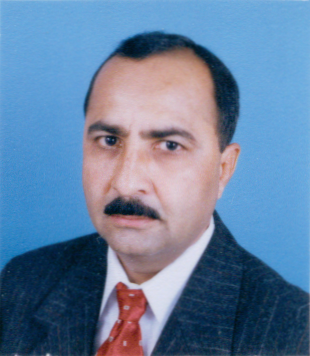 